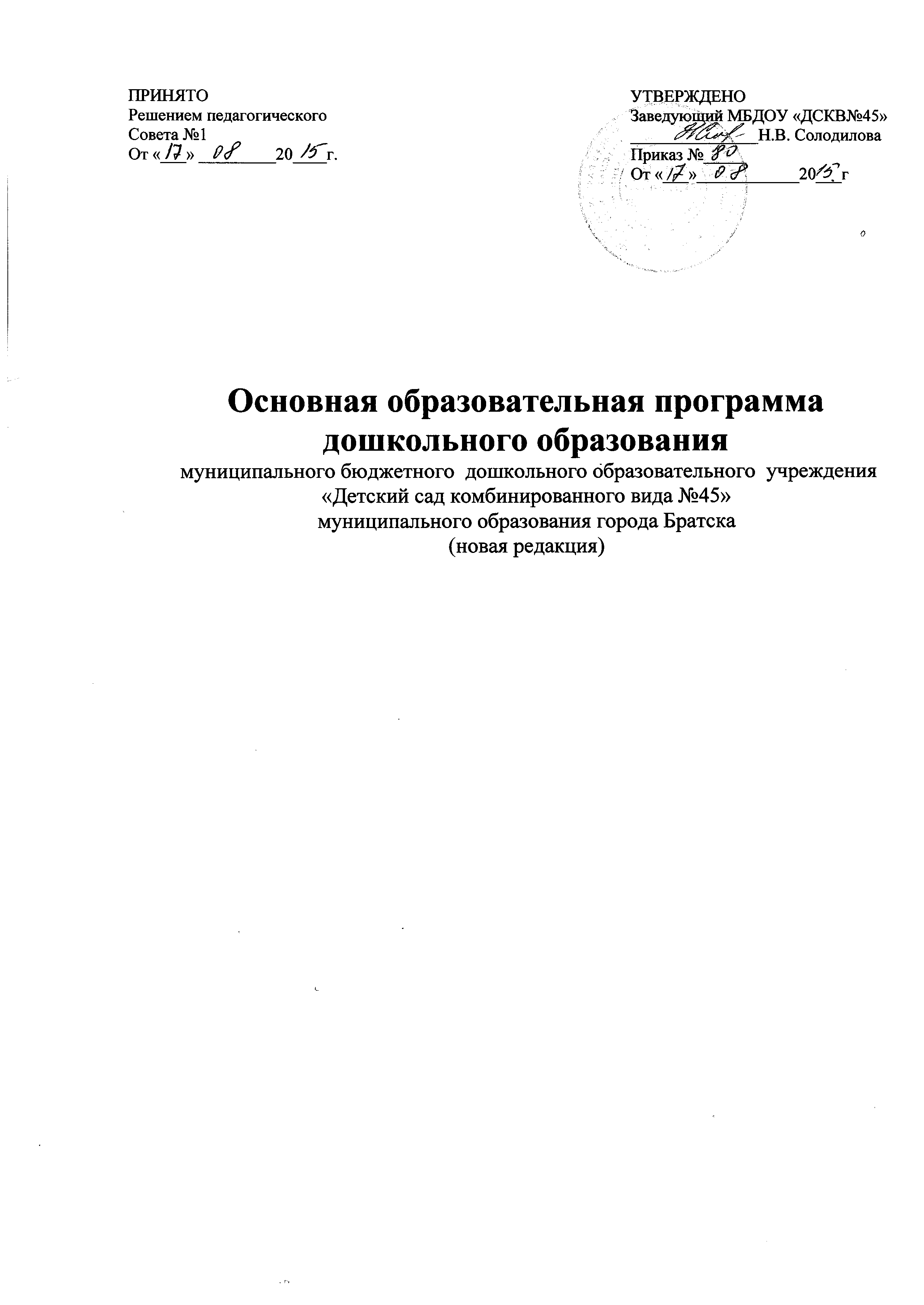 СодержаниеРаздел 1. Целевой (отражается обязательная часть и часть, формируемая участниками образовательных отношений)1.1 Пояснительная записка         Основная образовательная Программа дошкольного образования МБДОУ «ДСКВ № 45» МО г. Братска (далее - Программа) является основным образовательным документом для Муниципального бюджетного  дошкольного образовательного учреждения «Детский сад комбинированного вида № 45»  муниципального образования города Братска.Образовательная программа  МБДОУ  «ДСКВ № 45» обеспечивает разностороннее развитие детей в возрасте  от  1,5  до 7-и  лет с учетом их возрастных и индивидуальных  особенностей в соответствии с требованиями Федерального государственного образовательного стандарта дошкольного образования к структуре основной образовательной программы дошкольного образования. Программа разработана с учётом последних достижений науки и практики  отечественного дошкольного образования, разработана в соответствии с:-  Федеральным законом от 29.12.2012г. №273-ФЗ «Об образовании в Российской Федерации»;-  Приказом  Министерства образования и науки РФ от 17 октября ., № 1155 «Об утверждении федерального государственного образовательного стандарта дошкольного образования»;           - Конвенцией о   правах ребенка;- Санитарно-эпидемиологическими правилами и нормативами СанПиН 2.4.1. 3049-13 «Санитарно-эпидемиологические требования к устройству, содержанию и организации режима работы дошкольных образовательных учреждений»; - Положением о лицензировании образовательной деятельности, утвержденным постановлением Правительства Российской Федерации от  28 октября 2013 г. N 966;         - Приказом  Минобрнауки  России от 30.08.2013 N 1014 "Об утверждении Порядка организации и осуществления образовательной деятельности по основным общеобразовательным программам - образовательным программам дошкольного образования"
(Зарегистрировано в Минюсте России 26.09.2013 N 30038).	Программа ориентирована  на реализацию Федерального государственного образовательного стандарта дошкольного образования и  направлена на:создание условий развития ребенка, открывающих возможности для   его позитивной социализации, его личностного развития, развития инициативы и творческих  способностей  на  основе  сотрудничества  с      взрослыми и сверстниками и соответствующим возрасту видам деятельности;создание развивающей образовательной среды, которая представляет собой систему условий социализации и индивидуализации детей. 	Исходя из  возрастных и индивидуальных особенностей воспитанников  определены  основные  приоритетные  направления  образовательной деятельности ДОУ:     Охрана жизни и укрепление здоровья детей.Обеспечение интеллектуального, личностного и физического развития ребёнка. Осуществление необходимой коррекции отклонений в развитии ребёнка с ОВЗ.Приобщение детей к общечеловеческим ценностям.Взаимодействие с семьёй для обеспечения полноценного развития ребёнка.Обязательная часть ООП ДО  МБДОУ «ДСКВ № 45» разработана наоснове примерной образовательной программы дошкольного образования «Детство»/ Т.И. Бабаева, А.Г. Гогоберидзе, О.В. Солнцева,  как программы обогащенного развития детей дошкольного возраста, обеспечивающей единый процесс социализации — индивидуализации личности через осознание ребенком своих потребностей, возможностей и способностей. Дошкольный возраст — яркая, неповторимая страница в жизни каждого человека. Именно в этот период начинается процесс социализации, устанавливается связь ребенка с ведущими сферами бытия: миром людей, природы, предметным миром. Происходит приобщение к культуре, к общечеловеческим	ценностям.	Закладывается	фундамент	здоровья. Дошкольное детство — время первоначального становления личности, формирования основ самосознания и индивидуальности ребенка. Примерная  образовательная  программа дошкольного образования «Детство» обеспечивает развитие личности детей дошкольного возраста  в различных  видах  общения  и  деятельности  с  учётом  их   возрастных, индивидуальных психологических и физиологических особенностей  Программа сформирована  как  программа   психолого-педагогической поддержки позитивной социализации и индивидуализации, развития   личности  детей дошкольного возраста и определяет комплекс основных   характеристик дошкольного образования (объём, содержание и  планируемые  результаты  в виде целевых ориентиров дошкольного образования).Программа направлена на:- создание условий развития ребенка, открывающих возможности для   его позитивной социализации, его личностного развития, развития инициативы и  творческих  способностей  на  основе  сотрудничества  с      взрослыми и сверстниками и соответствующим возрасту видам деятельности;- создание развивающей образовательной среды, которая представляет собой систему условий социализации и индивидуализации детей;-  охрана и укрепление физического и психического здоровья  детей, их эмоционального благополучия;- обеспечение  равных  возможностей  для   полноценного   развития   каждого ребёнка в период дошкольного детства независимо от места проживания, пола, нации, языка, социального статуса, психофизиологических и других особенностей (в том числе ограниченных возможностей здоровья);- создание   благоприятных   условий   развития   детей   в   соответствии   с   их возрастными и индивидуальными особенностями и склонностями, развития способностей и творческого потенциала каждого ребёнка как субъекта отношений с самим собой, другими детьми, взрослыми и миром;-формирование общей культуры личности детей, развитие их социальных, нравственных, эстетических, интеллектуальных, физических качеств, инициативности,	самостоятельности	и	ответственности ребёнка, формирование предпосылок учебной деятельности;- формирование    социокультурной    среды,    соответствующей    возрастным, индивидуальным, психологическим и физиологическим особенностям детей;- обеспечение   психолого-педагогической   поддержки   семьи   и   повышения компетентности родителей (законных представителей) в вопросах развития и образования, охраны и укрепления здоровья детей.В дошкольном учреждении функционирует две группы компенсирующей направленности:Группа компенсирующей направленности для детей с задержкой психического развития;Группа компенсирующей направленности для детей  с нарушением опорно-двигательного аппарата.            В связи  с этим в программе описаны специальные условия   для   получения  образования детьми с ограниченными возможностями здоровья, в  том   числе механизмы  адаптации  Программы  для  указанных  детей,     использование специальных образовательных программ и методов, специальных методических  пособий и дидактических материалов, проведение групповых и индивидуальных коррекционных  занятий  и  осуществления  квалифицированной     коррекции нарушений их развития.Содержание работы в  ДОУ определяется программным комплексом, подобранным с учетом возрастных и индивидуальных особенностей детей: -  «Подготовка к  школе детей с ЗПР» С.Г. Шевченко- «Комплексная физическая  реабилитация  детей с нарушением  опорно-двигательного аппарата» Л.С. Сековец,               Часть Программы, формируемая участниками образовательных отношений, реализуется по следующему направлению:1.1.1. Цели и задачи реализации Программы:Обязательная часть программы:Цель:Обеспечение равенства возможностей для каждого ребёнка в получении качественного дошкольного образования.Создание развивающей образовательной среды, которая представляет собой систему условий развития ребенка, открывающих возможности для его позитивной социализации, его личностного развития, развития инициативы и творческих способностей, индивидуализации  на основе сотрудничества с взрослыми и сверстниками и соответствующим возрасту видам деятельности.Создание полноценных условий для формирования личности ребёнка с учётом его психофизического и социального развития, индивидуальных возможностей и склонностей, использования эффективных педагогических технологий. Формирование у дошкольников предпосылок к  учебной деятельности на этапе завершения ими дошкольного образования.Задачи: Сохранение и укрепление физического и психического здоровья, создание условий, обеспечивающих эмоциональное благополучие каждого ребенка, формирование навыков здорового образа жизни.           Воспитание и развитие детей с учетом ярко выраженных индивидуальных психических особенностей, проявление одаренности в музыкальной и изобразительной деятельности.Создание условий  для организации  своевременной  комплексной  физической   реабилитации детей.Расширение  и совершенствование  образовательных услуг, совершенствование педагогического мастерства, использование передовых методик и технологий обучения и воспитания детей.Обеспечение равных возможностей для полноценного развития каждого ребёнка в период дошкольного детства независимо от места жительства, пола, нации, языка, социального статуса, психофизиологических и других особенностей (в том числе ограниченных возможностей здоровья).Обеспечение преемственности целей, задач и содержания образования, реализуемых в рамках образовательных программ дошкольного и начального общего образования.Создание благоприятных условий развития детей в соответствии с их возрастными   и   индивидуальными   особенностями   и   склонностями,   развития способностей и творческого потенциала каждого ребёнка как субъекта отношений с самим собой, другими детьми, взрослыми и миром. Объединение обучения и воспитания в целостный образовательный процесс на основе духовно-нравственных и социокультурных ценностей и принятых в обществе правил и норм поведения в интересах человека, семьи, общества.Формирование социокультурной среды, соответствующей возрастным, индивидуальным, психологическим и физиологическим особенностям детей.Обеспечение психолого-педагогической поддержки семьи и повышения компетентности родителей (законных представителей) в вопросах развития и образования, охраны и укрепления здоровья детей.Создание комфортного и безопасного климата. Формирование представлений о способах обеспечения безопасности жизнедеятельности, навыков адаптивного безопасного поведения, осознанного отношения к различным проблемным ситуациям, воспитание потребности в здоровом образе жизни всех участников образовательной деятельности.Цели  коррекционно-развивающей    работы:1. обеспечение коррекции  нарушений   развития детей   с   ограниченными   возможностями   здоровья (НОДА, ЗПР), оказание    им квалифицированной помощи в освоении Программы;2. освоение детьми с ограниченными возможностями здоровья Программы, их  разностороннее  развитие  с  учётом  возрастных  и     индивидуальных особенностей и особых образовательных потребностей, социальной адаптации. Задачи  коррекционно - развивающей работы:выявление особых образовательных потребностей детей с ограниченными возможностями здоровья, обусловленных недостатками в их физическом и (или) психическом развитии;осуществление индивидуально ориентированной психолого-медико-педагогической помощи детям с ограниченными возможностями здоровья с учетом особенностей психофизического развития и индивидуальных возможностей детей (в соответствии с рекомендациями психолого-медико-педагогической комиссии);Создание условий для  освоения детьми с ограниченными возможностями здоровья Программы и их интеграции в образовательном учреждении.Часть  программы,  формируемой  участниками   образовательных  отношенийЦель: Активизация  самосознания растущего человека как россиянина, как представителя определенного  этноса и жителя Иркутской области; Задачи:Формировать   представление об истории родного края;Формировать  осознанно – правильного отношения и бережливости к природе Иркутской области. Расширять представление о природе, природных явлениях,  животных региона.Ознакомление  с  этнокультурными традициями региона.Воспитание  гражданско-патриотических  чувств.1.1.2 Принципы и подходы к формированию ПрограммыОбязательная часть программы:Программа строится на  следующих принципах:1. Принцип развивающего образования, в соответствии с которым главной целью дошкольного образования является развитие ребенка2. Принцип научной обоснованности и практической применимости (содержание программы соответствует  соответствовать основным положениям возрастной психологии и дошкольной педагогики, при этом иметь возможность реализации в массовой практике дошкольного образования);3. Принцип интеграции содержания дошкольного образования в соответствии с возрастными возможностями и особенностями детей, спецификой и возможностями образовательных областей4. Комплексно-тематический принцип построения образовательного процесса;Программа обеспечивает  реализацию основных принципов дошкольного образования:Полноценное  проживание ребёнком всех этапов детства (младенческого, раннего и дошкольного возраста), обогащение (амплификация) детского развития. Построение  образовательной деятельности на основе индивидуальных особенностей каждого ребенка, при котором сам ребенок становится активным в выборе содержания своего образования, становится субъектом дошкольного образования. Содействие и сотрудничество  детей и взрослых, признания ребенка полноценным участником (субъектом) образовательных отношений. Поддержка инициативы детей в различных видах деятельности. Сотрудничество с семьёй. Приобщение детей к социокультурным  нормам, традициям семьи, общества и государства. Формирование познавательных интересов и познавательных действий ребенка в различных видах деятельности. Возрастная  адекватность  дошкольного образования (соответствие условий, требований, методов возрасту и особенностям развития). Учёт  этнокультурной ситуации развития детей. Комплексно-тематический принцип построения образовательного процесса предусматривает соединение образовательных областей в единое целое на основе принципа тематического планирования образовательного процесса. Тематическое - посвящённое какой-нибудь одной теме: «тематические недели», «сезонные явления в природе».Принцип интеграции. Под интеграцией содержания дошкольного образования понимается состояние (или процесс, ведущий к такому состоянию) связанности, взаимопроникновения и взаимодействия отдельных образовательных областей, обеспечивающее целостность образовательного процесса Доступности и новизны предусматривает учёт психического развития детей дошкольного возраста (непроизвольное внимание), вызывая интерес к разным видам деятельности. Система общедидактических и специфических принципов в работе с детьми с ОВЗ.1. Системность коррекционных, профилактических и развивающих задач. Иными словами, задачи коррекционной программы должны быть сформулированы как система задач трех уровней:•	коррекционного (исправление отклонений, нарушений развития, разрешение трудностей);•	профилактического;•	развивающего (оптимизация, стимулирование и обогащение содержания развития).2. Единство диагностики и коррекции. Обязательное комплексное диагностическое обследование ребенка и на основе его результатов определение целей и задач индивидуальной коррекционно-развивающей программы. 3. Деятельностный принцип коррекции.Данный принцип означает, что генеральным способом коррекционно-развивающего воздействия является организация активной деятельности ребенка и создание оптимальных условий для ориентировки ребенка в конкретной ситуации.4. Учет возрастно-психологических и индивидуальных особенностей ребенка.Согласно этому принципу следует учитывать соответствие хода развития ребенка, психического и личностного, нормативному, памятуя в то же время об уникальности, неповторимости, своеобразии каждой личности.5. Комплексность методов психологического воздействия.Этот принцип позволяет говорить о необходимости использования как в обучении, так и воспитании детей с ОВЗ всего многообразия методов, приемов, средств. К их числу можно отнести и те, что получили в теории и практике коррекции в последние годы наибольшее распространение и признание. Это методы игровой коррекции: методы арт-, сказко-, игротерапии; методы модификации поведения (поведенческий тренинг).6. Активное привлечение ближайшего социального окружения к работе с ребенком.Перенос нового позитивного опыта, полученного ребенком на коррекционных занятиях, в реальную жизненную практику возможен лишь при условии готовности ближайших партнеров ребенка принять и реализовать новые способы общения и взаимодействия с ним, поддержать ребенка в его саморазвитии и самоутверждении.Перечисленные принципы позволяют наметить стратегию и направления коррекционно-развивающей деятельности и прогнозировать степень ее успешности.     	Принципы  части программы,  формируемой  участниками   образовательных  отношенийПринципы:Принцип «Спирали» - повторение программного содержания на каждом возрастном этапе с постепенным расширением и усложнением.Принцип приоритета общечеловеческих ценностей, ставящий на первое место необходимость воспитания чувства личностного достоинства и нравственных качеств а также необходимость ориентироваться на высшие общечеловеческие понятия – любовь к семье, родному краю, Отечеству.Принцип  деятельностного подхода  -  организация образовательного процесса в типично детских видах деятельности, прежде всего, игре;Принцип комплексно – тематического построения образовательного процесса   - «проживание» ребёнком краеведческого содержания образования в рамках комплексно – тематического плана, определенного ООП ДО ДОУ на основе актуальных для ребенка событий, происходящих в социальном и природном окружении;Принцип  интегративности – взаимопроникновение  всех компонентов образовательного пространства:  развитие и саморазвитие, воспитание и обучения, природной и социальной сферы, объектов социального окружения, детской и взрослой  субкультуры,  задач   образовательных областей в соответствии с возможностями и особенностями  воспитанников;Принцип дифференциации - заключается в создании оптимальных условий для самореализации каждого ребёнка в процессе освоения знаний о родном городе с учётом возраста, накопленного им опыта, особенностей эмоциональной и познавательной сферы и др.Подходы к построению ООП ДОПрограмма основана на следующих подходах, сформулированных  Л.С. Выготским, А.Н. Леонтьевым, А.В. Запорожцем, В.В.  Давыдовым –  культурно-исторический, деятельностный и личностный. Программа предлагает насыщенное образовательное содержание, соответствующее познавательным интересам современного ребенка. Широкое образовательное содержание становится основой для развития любознательности, познавательных способностей, для удовлетворения индивидуальных склонностей и интересов.В соответствии с требованиями ФГОС ДО  образовательная программа МБДОУ «ДСКВ № 45» состоит из трех разделов:1. Целевой раздел2. Содержательный раздел состоит из 2-х частей:обязательной части части, формируемой участниками образовательного процесса ДОУНа основе изучения социального заказа родителей в ДОУ вторая часть образовательной программы разработана с учетом национально-регионального компонента. 3. Организационный разделОсновная образовательная программа  МБДОУ «ДСКВ № 45» обеспечивает:Построение целостного педагогического процесса, обеспечивающего единство воспитательных, образовательных и обучающих целей и задач образования детей;обогащенное  развитие детей  по основным образовательным областям:- социально-коммуникативное развитие;- познавательное развитие;- речевое развитие;- художественно – эстетическое развитие;- физическое  развитие; учет возможностей, интересов и потребностей самих детей вадекватных возрасту видах деятельности и формах работы с детьми;интеграцию задач и содержания  психолого-педагогической работы исредств  организации и оптимизации образовательного процесса; гибкое содержание и подбор педагогических технологий,ориентированных на педагогическую поддержку ребенка и личностное развитие с учетом его возможностей, способностей, потребностей; организацию индивидуальных и коллективных видов деятельности,построенных на содержательном общении, диалоге; осуществление образовательного процесса в двух основных организационных моделях, включающих: 1) совместную деятельность взрослого и детей; 2)  самостоятельную деятельность детей; построение образовательного процесса с учетом  спецификисоциальных и природных особенностей  региона.взаимодействие с семьёй в целях осуществления полноценного развитияребёнка.Соотношение  частей Программы:1.1.3. Значимые для разработки и реализации Программы характеристики, в том числе характеристики особенностей  развития детей  раннего и дошкольного возраста1.Воспитательно-образовательный  процесс  осуществляется с учетом принципа интеграции  образовательных областей (физическое  развитие, познавательное развитие, речевое развитие, художественно-эстетическое развитие, социально-коммуникативное развитие) в соответствии с возрастными возможностями и особенностями воспитанников. В основу организации образовательного процесса определен комплексно-тематический принцип с ведущей  игровой деятельностью, а  решение программных задач в совместной деятельности взрослых и детей  и самостоятельной деятельности детей не только в рамках непосредственно образовательной деятельности, но и при проведении режимных  моментов в соответствии  со спецификой   дошкольного образования  и культурных практик. Климатические особенности: Согласно СанПиНа и наших климатических условий, продолжительность прогулки при температуре воздуха ниже -15°С и скорости ветра до 7 м/с сокращается. Прогулка не проводится при температуре воздуха ниже 15°С и скорости ветра более 15 м/с для детей до 4 лет, а для детей 5-7 лет при температуре воздуха ниже -20°С и скорости ветра более 15м/с.ДОУ работает в условиях  полного дня (12-часового пребывания воспитанников);Соотношение обязательной части Программы и части, формируемой участниками образовательного процесса (с учётом регионального компонента образовательного учреждения) определено как 70% и 30%.Группы функционируют в режиме 5-дневной недели. Возрастные е особенности контингента детей, воспитывающихся в образовательном учрежденииВсе группы  в ДОУ однородны по возрастному составу детей. В примерной образовательной программе дошкольного образования «Детство» достаточно полно и подробно представлены возрастные особенности дошкольников  1 -  2, 2 – 3,  3 – 4, 4 – 5, 5 – 6, 6 – 7 лет, на которые педагогический коллектив опирается при организации психолого-педагогической работы.Характеристика детей с нарушениями опорно-двигательного аппаратаУ детей с нарушением опорно-двигательного аппарата (НОДА) отмечаются общая физическая ослабленность, недостаточная сформированность двигательных навыков и физических качеств, низкая моторная  обучаемость.  Наблюдаются различные хронические заболевания, снижение сопротивляемости к инфекционным и простудным заболеваниям, особенно к заболеваниям верхних дыхательных путей. Это может быть связано как с низкой двигательной активностью детей, так и с поражением центральной нервной системы, вегетативной нервной системы (при ДЦП), с частыми поражениями дыхательных функций. Дети плохо адаптируются к изменяющимся условиям внешней среды и прежде всего к температурным и атмосферным изменениям.У детей с НОДА, особенно у детей с ДЦП, отмечаются апатичное отношение к ограниченности своих двигательных возможностей, отсутствие инициативы в овладении движением, активного стремления к общению с окружающими.Отсутствие адекватной коррекционной помощи детям с НОДА в  сензитивные периоды дошкольного возраста приводит к возникновению вторичных нарушений в развитии - «социальных» (Л.С.Выготский).Характеристика детей с задержкой психического развитияВсе основные психические новообразования возраста у них формируются с запаздыванием и имеют качественное своеобразие: Отставание в развитии общей и, особенно, тонкой моторики. Главным образом страдает техника движений и двигательные качества, выявляются недостатки психомоторики. Слабо сформированы навыки самообслуживания, технические навыки в изодеятельности, затруднено формирование графомоторных навыков. Рассеянность внимания, они не способны удерживать внимание достаточно длительное время, быстро переключать его при смене деятельности. Повышенная отвлекаемость, особенно на словесный раздражитель. Деятельность носит недостаточно целенаправленный характер. Импульсивность, быстрая утомляемость и  истощаемость нервной системы. Инертность, трудность переключения с одного вида деятельности на другой. Низкий уровень  произвольной регуляции деятельности и поведения, что затрудняет выполнение заданий учебного типа. Особенности  восприятия: снижен его темп, сужен объем, недостаточна точность восприятия (зрительного, слухового, тактильно-двигательного).Затруднение ориентировочно-исследовательской деятельности, направленной на исследование свойств и качеств предметов. Требуется большее количество практических проб и примериваний при решении наглядно-практических задач.  Недостатки зрительно моторной и слухо-зрительно-моторной координации, не сформированность чувства ритма, трудности в формировании пространственных ориентировок. Ограниченный объем памяти и снижена прочность запоминания. Характерна неточность воспроизведения и быстрая утеря информации. В наибольшей степени страдает вербальная память. Значительное своеобразие в развитии мыслительной деятельности. Отставание отмечается уже на уровне наглядных форм мышления, возникают трудности в формировании сферы образов-представлений. Отмечается подражательный характер деятельности детей с ЗПР, несформированность способности к творческому созданию новых образов, замедлен процесс формирования мыслительных операций. Нарушения речи при ЗПР носят системный характер и входят в структуру дефекта. На уровне импрессивной речи отмечаются трудности в понимании сложных, многоступенчатых инструкций, логико-грамматических конструкций, затруднен процесс восприятия и осмысления их содержания, ограниченный словарный запас, страдает грамматический строй речи и связная речь; Снижен интерес к игре и к игрушке, с трудом возникает замысел игры, сюжеты игр тяготеют к стереотипам, преимущественно затрагивают бытовую тематику. Ролевое поведение отличается импульсивностью. Несформирована игра и как совместная деятельность;Незрелость эмоционально-волевой сферы. Страдает сфера коммуникации, социальных эмоций, могут быть нарушены эмоциональные контакты с близкими взрослыми, дети слабо ориентируются в нравственно-этических нормах поведения.1.2. Планируемые результаты освоения ПрограммыПланируемые результаты освоения Программы конкретизируют требования Стандарта к целевым ориентирам в обязательной части и части, формируемой участниками образовательных отношений, с учетом возрастных возможностей и индивидуальных различий (индивидуальных траекторий развития) детей, а также особенностей развития детей с ограниченными возможностями здоровья, в том числе детей-инвалидов (далее - дети с ограниченными возможностями здоровья).Результаты освоения Программы представлены в виде целевых ориентиров дошкольного образования, которые представляют собой социально-нормативные возрастные характеристики возможных достижений ребёнка   на   этапе   завершения   уровня   дошкольного   образования.   Специфика дошкольного детства (гибкость, пластичность развития ребёнка, высокий разброс вариантов его развития, его непосредственность и непроизвольность), а также системные особенности дошкольного образования (необязательность уровня дошкольного образования в Российской Федерации, отсутствие возможности вменения ребёнку какой-либо ответственности за результат) делают неправомерными требования от ребёнка дошкольного возраста конкретных образовательных достижений и обусловливают необходимость определения результатов освоения образовательной программы в виде целевых ориентиров.Целевые ориентиры не подлежат непосредственной оценке, в том числе в виде педагогической диагностики (мониторинга), и не являются основанием для их формального сравнения с реальными достижениями детей. Они не являются основой объективной оценки соответствия, установленным требованиям образовательной деятельности и подготовки детей. Освоение Программы не сопровождается проведением промежуточных аттестаций и итоговой аттестации воспитанников. 	К целевым ориентирам дошкольного образования относятся следующие социально-нормативные возрастные характеристики возможных достижений ребёнка:Целевые ориентиры образования в младенческом и раннем возрасте:ребенок интересуется окружающими предметами и активно действует с ними; эмоционально вовлечен в действия с игрушками и другими предметами, стремится проявлять настойчивость в достижении результата своих действий;использует специфические, культурно фиксированные предметные действия, знает назначение бытовых предметов (ложки, расчёски, карандаша и пр.) и умеет пользоваться ими. Владеет простейшими навыками самообслуживания; стремится проявлять самостоятельность в бытовом и игровом поведении;владеет активной речью, включённой в общение; может обращаться с вопросами и просьбами, понимает речь взрослых; знает названия окружающих предметов и игрушек;стремится к общению с взрослыми и активно подражает им в движениях и действиях; появляются игры, в которых ребенок воспроизводит действия взрослого;проявляет интерес к сверстникам; наблюдает за их действиями и подражает им;проявляет интерес к стихам, песням и сказкам, рассматриванию картинки, стремится       двигаться       под       музыку;       эмоционально откликается на различные произведения культуры и искусства;у ребёнка развита крупная моторика, он стремится осваивать различные виды движения (бег, лазанье, перешагивание и пр.).Целевые ориентиры на этапе завершения дошкольного образования:ребёнок овладевает основными культурными способами деятельности, проявляет инициативу и самостоятельность в разных видах деятельности - игре, общении, познавательно-исследовательской деятельности, конструировании и др.; способен выбирать себе род занятий, участников по совместной деятельности;ребёнок обладает установкой положительного отношения к миру, к разным видам труда, другим людям и самому себе, обладает чувством собственного достоинства; активно взаимодействует со сверстниками и взрослыми, участвует в совместных играх. Способен договариваться, учитывать интересы и чувства других, сопереживать неудачам и радоваться успехам других, адекватно проявляет свои чувства, в том числе чувство веры в себя, старается разрешать конфликты;ребёнок обладает развитым воображением, которое реализуется в разных видах деятельности, и прежде всего в игре; ребёнок владеет разными формами и видами игры, различает условную и реальную ситуации, умеет подчиняться разным правилам и социальным нормам;ребёнок достаточно хорошо владеет устной речью, может выражать свои мысли и желания, может использовать речь для выражения своих мыслей, чувств и желаний, построения речевого высказывания в ситуации общения, может выделять звуки в словах, у ребёнка складываются предпосылки грамотности;у ребёнка развита крупная и мелкая моторика; он подвижен, вынослив, владеет основными движениями, может контролировать свои движения и управлять ими;ребёнок способен к волевым усилиям, может следовать социальным нормам поведения и правилам в разных видах деятельности, во взаимоотношениях со взрослыми и сверстниками, может соблюдать правила безопасного поведения и личной гигиены;ребёнок проявляет любознательность, задаёт вопросы взрослым и сверстникам, интересуется причинно-следственными связями, пытается самостоятельно придумывать объяснения явлениям природы и поступкам людей; склонен наблюдать, экспериментировать. Обладает начальными знаниями о себе, о природном и социальном мире, в котором он живёт; знаком с произведениями детской литературы, обладает элементарными представлениями из области живой природы, естествознания, математики, истории и т.п.; ребёнок способен к принятию собственных решений, опираясь на свои знания и умения в различных видах деятельности.Дети с ЗПР Пребывание в специальных условиях благоприятно сказывается на развитии игровой деятельности детей с ЗПР, их личности — интересах, мотивации учения, на развитии взаимоотношений, общения и др. В общем психическом развитии детей подготовительной группы важную роль играет новая жизненная позиция. Они начинают понимать, что впереди их ждет школа, усиливаются тяга к общению со взрослыми, стремление к выбору партнеров для завязывания дружеских контактов, сотрудничества в игре. Дети начинают прислушиваться к тем оценкам, которые дают их индивидуальной деятельности взрослые и сверстники. Эти оценки служат для детей средством самопознания, на их основе складывается самооценка.Познавательная деятельность детей приобретает сложные формы. Восприятие становится целенаправленным и обобщенным, формируются важные сенсорные способности: дети могут учитывать различные параметры величины предметов (длину, ширину, высоту, толщину), правильно оценивать абсолютные и относительные размеры, подмечать и анализировать сложную форму предметов, устанавливать пространственные отношения и цветовые различия, обозначать указанные признаки соответствующими словами.Совершенствуется фонематический слух детей. Они начинают хорошо различать все звуки родной речи, могут правильно выделять их в слове, определять последовательность, изменять громкость и темп речи, пользоваться средствами интонационной выразительности.Возможности интеллектуальной деятельности также заметно возрастают. Представления детей об окружающем мире становятся более широкими, разнообразными и обобщенными. Они могут осуществлять «в уме», в плане представлений, сложные действия с предметами и их преобразования. Дети с ЗПР начинают осваивать логические операции классификации и сериации, использовать их для объединения предметов по общим существенным свойствам.При правильной организации воспитательно-образовательной работы дети с ЗПР достаточно хорошо овладевают родным языком: приобретают достаточно большой запас слов, могут отвечать на вопросы развернутыми фразами, составить рассказ по картине, по наблюдениям, повторить содержание сказки, внимательно прослушав ее, могут сами придумать загадки, сочинить сказку по аналогии со знакомым сюжетом, запомнить стихи.Целевые ориентиры Программы выступают основаниями преемственности дошкольного и начального общего образования. При соблюдении требований к условиям реализации Программы настоящие целевые ориентиры предполагают формирование у детей дошкольного возраста предпосылок к учебной деятельности на этапе завершения ими дошкольного образования. Дети с НОДА	Программные требования к комплексной медико-педагогической коррекции здоровья детей (раздел «Здоровье») определяются врачом-педиатром, инструктором  ЛФК, врачом-ортопедом,   в соответствии с индивидуальными медицинскими показаниями и противопоказаниями к выполнению определенных видов деятельности.Результативность лечебно-оздоровительной работы определяется по следующим параметрам:•	Сравнительные результаты тестовых заданий:-	плантография (метод получения отпечатков человеческих стоп в позе естественного прямостояния на специальном приборе — плантографе с последующим анализом, расшифровкой и диагнозом и соответствующими
рекомендациями);-антропоскопия (визуальная оценка физического развития
детей: осанка, грудная клетка, живот, форма ног, стопа);-гониометрия (измерение осанки);-антропометрия (по методике В.В.Бунак, измерение длины
тела, массы тела, обхвата груди).Переход из одной группы здоровья в другую.Динамика острых заболеваний:переход из группы часто болеющих детей (5 раз и более
в год) в группу эпизодически болеющих (3 раза и менее
в год);ребенок перенес на 2 и более острых заболевания меньше;число острых заболеваний не изменилось.•	Постановка функциональных проб:- динамометрия (измерение силы мышц сгибателей кисти и
пальцев);-	ЖЕЛ (жизненная емкость легких — количество воздуха,
которое можно выдохнуть после максимального вдоха);	- пробы с задержкой дыхания Штанге (на вдохе) и Генчи (на
выдохе) в 1 сек.• Физическая подготовленность (комплекс навыков и умений, которыми владеет ребенок в данный момент):-	мышечная сила (максимальная, скоростная, силовая выносливость);- общая выносливость (выносливость сердечно-сосудистой
и дыхательной  систем,  силовая  выносливость мышц
брюшного пресса, мышц спины);- быстрота (движений и реакций);- гибкость (подвижность в суставах);- координационные способности (точность выполнения
движений, устойчивость движений и поз).Все тестовые показатели фиксируются в карте  ребенка у инструктора  ЛФК, форма № 042 / УСформированность основных движений, определенных программными требованиями коррекционной работы по физическому воспитанию детей с нарушением опорно-двигательного аппарата (раздел «Надежда»), оценивается согласно возрастным нормам и в соответствии со следующими условными стандартами:дети с высоким уровнем двигательных возможностей (ВУ);дети со средним уровнем двигательных возможностей (СУ);дети с низким уровнем двигательных возможностей (НУ).
Дети с высоким уровнем двигательных возможностей в конце обучения по программе «Родничок» могут освоить все основные виды рекомендованных движений.Ходьба:4 года - обычная, в разных направлениях, с остановкой, обходя предметы, высоко поднимая ноги, на носках, с изменением темпа, приставными шагами вперед;5 лет - на носках, на пятках, на внешней стороне стопы, приставными шагами назад, вправо, влево, с разньгмй1 положениями рук, с открытыми и закрытыми глазами (на месте и в движении);6- 7лет - перекатом с пятки на носок, приставными шагами на носках и пятках вперед, в стороны, гимнастическим шагом, приставным шагом с полуприседанием, в полуприседе.Бег:4 года - с изменением темпа, с остановкой, сменой направления.5 лет - на носках с высоким подниманием колена, широким шагом, обегая предметы, с выполнением заданий;6-7 лет - с преодолением небольших препятствий, с поворотом, боковым галопом, подскоками, поднимая вперед прямые ноги.Равновесие:4 года - ходьба и бег по извилистой дорожке, ходьба по наклонной доске, по гимнастической скамейке;5 лет - ходьба по гимнастической скамейке с поворотом, прямо, боком приставным шагом, с перешагиванием набивных мячей, по наклонной доске с разными положениями рук, бег с остановкой на сигнал, упражнения на статическое равновесие, кружение на месте;6-7 лет - ходьба по гимнастической скамейке с мешочком на голове, на носках, приставным шагом с полуприседом, на четвереньках с мешочком на спине, ходьба по узкой рейке гимнастической скамейки, приставляя пятку одной ноги к носку другой, по полусферам, вращение на диске «Здоровье» по кругу в приседе, упражнения «Ласточка», «Аист» на полу.Ползание, лазанье:4 года - ползание по наклонной доске вверх на четвереньках,
поддезание под предметы боком, переползание через скамейку,
бревно, влезание на гимнастическую стенку и спуск с нее;5 лет - ползание по скамейке на четвереньках с опорой на ладони и колени, на предплечья и колени, пролезание в обруч боком, ползание по скамейке на животе, подтягиваясь руками, подлезание под скамейку, лазанье по гимнастической стенке с пролета на пролет, вверх — приставным шагом с попыткой применить переменный шаг;6-7 лет - лазанье по гимнастической стенке с переходом с пролета на пролет приставным шагом влево и вправо, ползание на четвереньках по гимнастической скамейке вперед и назад.Бросание, ловля, метание:4 года - бросание и ловля мяча двумя руками снизу, от груди,
из-за головы, метание мяча, мешочка двумя руками в горизонтальную и вертикальную цели, бросание мяча о пол и ловля его
двумя руками;5 лет - метание мяча в цель одной рукой, отбивание мяча от
пола двумя (одной) руками, бросание мяча о стену и ловля его,Прокатывание обруча двумя  (одной) руками. По прямой между предметами;6-7 лет – отбивание мяча от пола одной рукой на месте и с продвижением, перебрасывание мяча друг другу и умение ловить его стоя, разными способами. Прокатывание обручей друг другу, овладение элементарными приемами  волейбола и баскетбола, бадминтона, прокатывание набивного мяча между предметами и в прямом направлении до цели, метание мяча, мешочка в горизонтальную и вертикальную цели.Прыжки.4 года - прыжки на двух ногах на месте и с продвижением,Прыжки с ноги на ногу, перепрыгивание через предметы, спрыгивание о скамейки, прыжки на батуте, в длину с места, прямой галоп;5 лет -   прыжки «ноги вместе - ноги врозь», подскоки вверх на месте, с поворотом вокруг себя, подскоки «ноги вперед-назад» (попеременно), прыжки через неподвижную скакалку, прыжки с места в длину, ширину;6-7 лет -  прыжки на одной ноге на месте и с продвижением, боковой галоп прыжки с разбега в длину, прыжки через длинную качающуюся скакалку на  двух ногах.Противопоказаний  к подвижной игре нет.В конце обучения дети со средним уровнем двигательных возможностей могут:Включаться в выполнение отдельных движений;Выполнять индивидуально задания при помощи взрослого;Выполнять некоторые сложные задания с опорой.Дети с низким уровнем двигательных возможностей могут:выполнять все задания в соответствии со своим индивидуальным маршрутом;включиться в выполнение определенных основных видов движений с учетом показаний и противопоказаний. Противопоказаний к подвижной игре нетПланируемые результаты освоения  части Программы, формируемой участниками образовательных отношенийУчебно-методическое пособие   «Байкал -  жемчужина  Сибири» (авторы-составители: Мишарина Л.А. Галкина И.А., Галеева Е.В,, Зайцева О.Ю.,  Карпова Н.И., и др.)Раздел 2. Содержательный (отражается обязательная часть и часть, формируемая участниками образовательных отношений)2.1. Образовательная  деятельность в соответствии с направлениями развития ребенка, представленными в 5 образовательных областях	Содержание Программы обеспечивает развитие личности,
мотивации и способностей детей в различных видах деятельности и охватывает следующие структурные единицы, представляющие определенные направления развития и образования детей (далее - образовательные области):социально-коммуникативное развитие; познавательное развитие; речевое развитие; художественно-эстетическое развитие; физическое развитие.Конкретное содержание указанных образовательных областей зависит от возрастных и индивидуальных особенностей детей, определяется целями и задачами Программы и может реализовываться в различных видах деятельности (общении, игре, познавательно-исследовательской деятельности - как сквозных механизмах развития ребенка):в младенческом возрасте (2 месяца - 1 год) - непосредственное эмоциональное общение с взрослым, манипулирование с предметами и познавательно-исследовательские действия, восприятие музыки, детских песен и стихов, двигательная активность и тактильно-двигательные игры;в раннем возрасте (1 год - 3 года) - предметная деятельность и игры с составными и динамическими игрушками; экспериментирование с материалами и веществами (песок, вода, тесто и пр.), общение с взрослым и совместные игры со сверстниками под руководством взрослого, самообслуживание и действия с бытовыми предметами-орудиями (ложка, совок, лопатка и пр.), восприятие смысла музыки, сказок, стихов, рассматривание картинок, двигательная активность;для детей дошкольного возраста (3 года - 8 лет) - ряд видов деятельности, таких как игровая, включая сюжетно-ролевую игру, игру с правилами и другие виды игры, коммуникативная (общение и взаимодействие со взрослыми и сверстниками), познавательно-исследовательская (исследования объектов окружающего мира и экспериментирования с ними), а также восприятие художественной литературы и фольклора, самообслуживание и элементарный бытовой труд (в помещении и на улице), конструирование из разного материала, включая конструкторы, модули, бумагу, природный и иной материал, изобразительная (рисование;, лепка, аппликация), музыкальная (восприятие и понимание смысла музыкальных произведений, пение, музыкально-ритмические движения, игры на детских музыкальных инструментах) и двигательная (овладение основными движениями) формы активности ребенка.Содержание Программы должно отражает следующие аспекты
образовательной среды для ребёнка дошкольного возраста:развивающая предметно-пространственная образовательная среда;характер взаимодействия с взрослыми;характер взаимодействия с другими детьми;система отношений ребёнка к миру, к другим людям, к себе самому.Содержание образовательной деятельности по освоению образовательной области «Социально-коммуникативное развитие»Извлечение из ФГОС ДОСоциально-коммуникативное развитие направлено на усвоение норм и ценностей, принятых в обществе, включая моральные и нравственные ценности; развитие общения и взаимодействия ребёнка с взрослыми и сверстниками; становление самостоятельности, целенаправленности и саморегуляции 	собственных	действий; развитие	социального	иэмоционального интеллекта, эмоциональной отзывчивости, сопереживания, формирование    готовности    к    совместной    деятельности    со    сверстниками, формирование уважительного отношения и чувства принадлежности к своей семье и к сообществу детей и взрослых в Организации; формирование позитивных установок к различным видам труда и творчества; формирование основ безопасного поведения в быту, социуме,   природе. Задачи части формируемой участниками образовательных отношенийФормировать умение устанавливать простейшие связи между явлениями природы и состоянием озера Байкал, налаживать общение на разные темы. Содействовать становлению умений использовать  элементарные правила поведения в природе. Воспитывать трудолюбие и ответственность: стремление включаться в совместные  со взрослыми трудовые действия, в общий труд детей. Содействовать налаживанию  диалогического общения детей со сверстниками в совместных играх и на занятиях. Поддерживать постепенный переход к самостоятельной организации детьми тематической игровой деятельности. Формирование основ безопасного поведения детейОсновные задачиНаучить ребенка ориентироваться в окружающей его обстановке и уметь оценивать отдельные элементы обстановки с точки зрения «Опасно - не опасно»Сформировать важнейшие алгоритмы восприятия и действия, которые лежат в основе безопасного поведенияПод безопасным поведением следует понимать такой набор стереотипов и сознательных действий в изменяющейся обстановке, который позволяет сохранять индивидуальную целостность и комфортность поведения, предупреждает физический и психический травматизм, создает нормальные условия взаимодействия между людьмиОсновные направления работы по  формированию навыков безопасного поведенияУсвоение дошкольниками первоначальных знаний о правилах безопасного поведенияФормирование у детей качественно новых двигательных навыков и бдительного восприятия окружающей обстановкиРазвитие у детей способности к предвидению возможной опасности в конкретной меняющейся ситуации и построению адекватного безопасного поведенияОсновные принципы работы по воспитанию у детей навыков безопасного поведенияВажно не механическое заучивание детьми правил безопасного поведения, а воспитание у них навыков безопасного поведения в окружающей его обстановке.Воспитатели и родители не должны ограничиваться словами и показом картинок (хотя это тоже важно). С детьми надо рассматривать и анализировать различные жизненные ситуации, если возможно, проигрывать их в реальной обстановке.Образовательная деятельность организуется не только по графику или плану, а использовать каждую возможность (ежедневно), в процессе игр, прогулок и т.д., чтобы помочь детям полностью усвоить правила, обращать внимание детей на ту или иную сторону правил.Развивать ребенка: его координацию, внимание, наблюдательность, реакцию и т.д. Эти качества очень нужны и для безопасного поведения.Формы работы с детьмиРазвитие игровой деятельностиОсновные задачиПостепенно развивать игровой опыт каждого ребёнка.Помогать открывать новые возможности игрового отражения мира.Побуждать интерес к творческим проявлениям в игре и игровому общению со сверстниками.Создание обогащённой игровой среды.Способствовать развитию всех компонентов детской игры:  обогащению тематики  и видов игр, игровых действий, сюжетов, умений устанавливать ролевые отношения, вести ролевой диалог, создавать игровую обстановку, используя для этого реальные предметы и их заместители, действовать в реальной и воображаемой игровых ситуациях.Создавать  основу для развития содержания детских игр: обогащать представления детей о мире и круг интересов с помощью детской литературы, просмотра кукольных спектаклей; развивать воображение, творчество, интерес к игровому  экспериментированию.Умение следовать игровым правилам в дидактических, подвижных, развивающих играх.Воспитывать доброжелательные отношения между детьми, обогащать способы их игрового взаимодействия.Обогащать игровой опыт каждого ребёнкаСоздать условия для активной, разнообразной, самостоятельной, творческой игровой деятельности.Способствовать самостоятельному построению игры на основе совместного со сверстниками сюжетосложения через построение новых творческих сюжетов.Развивать умение в режиссерских играх вести действие и повествование от имени разных персонажей, согласовывать свой замысел с замыслом партнера.Обогащать способы игрового сотрудничества со сверстниками, развивать дружеские взаимоотношения и способствовать становлению микрогрупп детей на основе интереса к разным видам игр.Классификация игр детей дошкольного возрастаИгры, возникающие  по инициативе детейИгры-экспериментирования: игры с природными  объектами, игры с игрушками, игры с животнымиСюжетные самодеятельные  игры: сюжетно-отобразительные  игры, сюжетно-ролевые игры, режиссерские игры, театрализованные игры2. Игры, возникающие  по инициативе взрослогоОбучающие игры: сюжетно-дидактические, подвижные, музыкально-дидактические, учебные игрыДосуговые игры: интеллектуальные, игры-забавы, развлечения, театрализованные игры, празднично-карнавальные, компьютерные3.Народные игрыОбрядовые игры: семейные, сезонные, культовые.Тренинговые игры: интеллектуальные, сенсомоторные, адаптивныеДосуговые игры: игрища, тихие игры, игры-забавыИгра - ведущая деятельность ребенка-дошкольникаВедущая деятельность - такая, которая оказывает в данный возрастной период особое воздействие на развитие ребенкаСюжетно-ролевая игра как деятельность предъявляет к ребенку ряд требований:Действие в воображаемом плане (развитие символической функции, наличие воображаемой ситуации, формирование плана представлений).Умение ребенка определенным образом ориентироваться в системе человеческих  взаимоотношений, так как игра направлена именно на их воспроизведение. Формирование реальных взаимоотношений  между играющими детьми  (согласование действий). Комплексный метод руководства развитием самодеятельных игрОбеспечение    педагогических    условий    развития    игры1. Обогащение детей знаниями и опытом деятельности. 2. Передача игровой культуры ребенку (обучающие игры, досуговые игры, народные игры).Педагогическая    поддержка    самодеятельных    игр 3. Развивающая предметно-игровая среда. 4. Активизация проблемного общения взрослого с детьми.Формы работыТрудовое воспитаниеОсновные задачи:Труд взрослыхПредставления:Формировать представление  о содержании и структуре процессов хозяйственно-бытового труда взрослых в дошкольном учреждении (сервировка стола, мытьё посуды, процессы обеспечивающие поддержание чистоты и порядка в групповой комнате и на участке; стирка белья; приготовление пищи и т.д.).Формировать представление о структуре трудового процесса, взаимосвязи его компонентов на примере конкретных процессов труда (цель труда определяет, какие предметы, материалы, инструменты нужно взять для выполнения трудовых действий и получения результата).Уточнить значимость использования предметов бытовой техники для ускорения  получения результата, улучшения его качества, облегчение труда человека.Познавательные, речевые, игровые и трудовые умения:      1.Формировать деловой характер общения с взрослыми в ходе наблюдения трудового процесса.      2.Закрепить умение рассказывать о трудовом процессе по предметно- схематической модели.      3.Обобщать трудовые  процессы, связывая их с деятельностью людей определённой профессии; владеть соответствующим словарем, отвечать на вопросы.      4.Создать условия для включения в игровой процесс деятельность людей разных профессий, отражая характер взаимоотношений людей.Отношение к труду взрослых:     1.Интересоваться миром взрослых и их трудом.     2.Бережно относиться к результатам труда, не разрушать созданное трудом человека.Самообслуживание и детский труд.Формировать умение выполнять трудовые процессы целостно (от постановки цели до получения результата и уборки рабочего места).Создать условия для дежурств, длительных трудовых поручений, коллективного труда.Воспитывать  эмоциональную отзывчивость, сопереживание, добросовестность, отзывчивость, товарищество.Представления, познавательные, речевые, трудовые и игровые умения:Формировать умение в ходе собственной трудовой деятельности вычленять цель, предмет труда, трудовые действия, результат в самообслуживании и хозяйственно-бытовом труде, правильно называя их.Переносить представления о хозяйственно-бытовом труде взрослых на собственную деятельность, выполняя правильные трудовые процессы.Проявлять самостоятельность в самообслуживании (пользоваться туалетом, тщательно умываться, одеваться раздеваться, пользоваться всеми столовым приборами); освоить специальные трудовые умения (симметрично расставлять столовые приборы, намыливать, тереть губкой, споласкивать, выжимать, тереть ткань о ткать при стирке, развешивать для просушки).Создать условия для отражения  процессов самообслуживания и хозяйственно-бытового труда в играх на бытовую тематику.Отношение к труду:Проявлять добросовестность, ответственность, активность, инициативность в труде. Стремиться помочь товарищу, радоваться его успехам; бережно относиться к результатам чужого труда.Виды трудаНавыки культуры быта (труд по самообслуживанию)Труд в природе.Ознакомление  с трудом взрослых.Хозяйственно-бытовой труд (содружество взрослого и ребенка,  совместная деятельность).Ручной труд (мотивация – сделать приятное  взрослому, другу-ровеснику, младшему ребенку).Формы организации трудовой деятельности детейПоручения- Простые и сложные.- Эпизодические и длительные.- Коллективные и индивидуальные.Дежурство (не более 20 минут) - Формирование общественно-значимого мотива.- Нравственный, этический аспект.Коллективный труд (не более 35-40 минут)Типы организации труда детей- Индивидуальный труд.- Труд рядом.- Общий труд.- Совместный труд.- Коллективный труд.Методы и приемы трудового воспитания детейI группа методов: формирование нравственных представлений, суждений, оценок- Приучение к размышлению, эвристические беседы.- Решение маленьких логических задач, загадок.- Беседы на этические темы.- Чтение художественной литературы.- Рассматривание иллюстраций.- Рассказывание и обсуждение картин, иллюстраций.- Просмотр телепередач, диафильмов, видеофильмов.- Задачи на решение коммуникативных ситуаций.- Придумывание сказок.II группа методов: создание у детей практического опыта трудовой деятельности- Приучение к положительным формам общественного поведения.- Показ действий.- Пример взрослого и детей.- Целенаправленное наблюдение.- Организация интересной деятельности (общественно-полезный характер).- Разыгрывание коммуникативных ситуаций.- Создание контрольных педагогических ситуаций.Формы работыСодержание образовательной деятельности по освоению образовательной области «Познавательное развитие» Извлечение из ФГОС ДОПознавательное развитие предполагает   развитие   интересов  детей, любознательности и познавательной	мотивации;	формирование познавательных действий, становление сознания; развитие воображения и творческой активности; формирование первичных представлений о себе, других людях, объектах окружающего мира, о свойствах и отношениях объектов окружающего мира (форме, цвете, размере, материале, звучании,ритме, темпе, количестве, числе, части и целом, пространстве и времени, движении и покое, причинах и следствиях и др.), о малой родине и Отечестве, представлений 	о социокультурных	ценностях	нашего народа, об отечественных традициях и праздниках, о планете Земля как общем доме людей, об особенностях её природы, многообразии стран и народов мира.Задачи  части формируемой участниками образовательных отношений Развивать  любознательность, познавательную активность, познавательные способности детей.  Поощрять участие в элементарных опытах и экспериментах с объектами живой и неживой  природы. Развивать представления  в разных сферах знаний  об окружающей действительности, в том числе о виртуальной среде, о возможностях и рисках интернетаРазвитие мышления, памяти, внимания, воображения- Различные виды деятельности.- Вопросы детей.- Занятия по развитию логики.- Развивающие игры.Развитие творчества- Конструктивное творчество.-Театрально-игровое творчество (развитие речевой интонационной выразительности, театрализованные игры).Формирование специальных способов ориентации- Экспериментирование с природным материалом.- Использование схем, символов, знаков.Компоненты патриотического воспитанияСодержательный -представления ребенка об окружающем мире- О культуре народа, его традициях, народном творчестве- О природе родного края и страны и деятельности человека в природе- Об истории страны, отраженной в названиях улиц, памятниках- О символике родного города и страны (герб, гимн, флаг)Эмоционально-побудительный- эмоционально-положительные - чувства ребенка  к окружающему миру- Любовь и чувство привязанности к родной семье и дому- Интерес к жизни родного города и страны- Гордость за достижения своей страны- Уважение к культуре и традициям народа, к историческому прошлому- Восхищение народным творчеством- Любовь к родной природе, к родному языку- Уважение к человеку-труженику и желание принимать посильное участие в трудеДеятельностный - отражение отношения к миру в деятельности- Труд- Игра- Продуктивная деятельность- Музыкальная деятельность- Познавательная деятельностьФормы работы с детьмиСистема экологического воспитанияЭкология  изучаетЖивую природу                                                      Неживую природу(растения, грибы,  					(вода, почва, воздух)животные, человек)Основные задачиРазвивать познавательный интерес детей к природе, желание активно изучать природный мир: искать ответы на вопросы, высказывать догадки и предположения, эвристические суждения. Поддерживать проявление избирательности детей в интересах и предпочтениях в выборе природных объектов (мне интересно, мне нравится).Обогащать представления детей о природе родного края и различных природных зон (пустыня, тундра, степь, тропический лес), о многообразии природного мира, причинах природных явлений, об особенностях существования животных и растений в сообществе (на лугу, в лесу, парке, водоеме, городе), о взаимодействии человека и природы.Поддерживать проявление инициативы детей в самостоятельных наблюдениях, опытах, эвристических рассуждениях по содержанию прочитанной познавательной литературы.  Развивать самостоятельность детей в познавательно-исследовательской деятельности, замечать противоречия, формулировать познавательную задачу, использовать разные способы проверки предположений, применять результаты исследования в разных видах деятельности.Обогащать самостоятельный опыт практической деятельности по уходу за животными и растениями участка детского сада и уголка природы. Поддерживать детей в соблюдении экологических правил, вовлекать в элементарную природоохранную деятельность.Воспитывать нравственные чувства, выражающиеся в сопереживании природе, и эстетические чувства, связанные с красотой природного мира.Воспитывать основы гуманно-ценностного отношения детей к природе через понимание ценности природы, ориентацию на оказание помощи живым существам, сохранение природных объектов ближайшего окружения, проявление ответственности за свои поступки.Экспериментирование как методическая система экологического воспитания дошкольниковНаблюдения – целенаправленный процесс, в результате которого ребенок должен сам получать знания.Поисковая деятельность как нахождение способа действия. Опыты: - демонстрационные (показ воспитателя) и лабораторные (дети вместе с воспитателем, с его помощью);- кратковременные и долгосрочные;- опыт-доказательство и опыт-исследование.Формы работы с детьмиСодержание образовательной деятельности по освоению образовательной области «Речевое развитие» Извлечение из ФГОС ДОРечевое развитие включает владение речью как средством общения и культуры; обогащение активного словаря;  	развитие связной, грамматически правильной диалогической и монологической речи;  развитие речевого творчества;  развитие звуковой и интонационной культуры речи, фонематического слуха; знакомство с книжной культурой, детской литературой, понимание на слух текстов различных жанров детской литературы; формирование звуковой аналитико-синтетической активности как предпосылки обучения грамоте.Задачи части формируемой участниками образовательных отношений  Приучать дошкольников слушать сказки, рассказы,  отражающие региональный компонент; воспитывать умение воспроизводить последовательность описанных в произведении событий с помощью вопросов воспитателя. Развивать стремление высказывать свое отношение, оценку,  делать обобщения и выводы.Вся образовательная деятельность  в области речевого развития  детей строится через интеграцию с другими образовательными областями. Основные направления работы по развитию навыков коммуникации1. Развитие словаря: освоение значений слов и их уместное употребление в соответствии с контекстом высказывания, с ситуацией, в которой происходит общение2. Воспитание звуковой культуры речи – развитие восприятия звуков родной речи и произношения3. Формирование грамматического строя речи:3.1. Морфология (изменение слов по родам, числам. падежам);3.2. Синтаксис (освоение различных типов словосочетаний и предложений);3.3. Словообразование4. Развитие связной речи:4.1. Диалогическая (разговорная) речь4.2. Монологическая речь (рассказывание)                                      5. Формирование элементарного  осознания явлений языка и речи (различение звука и слова, нахождение места звука в слове 6. Воспитание любви и интереса к художественному словуПринципы развития навыков коммуникацииПринцип взаимосвязи сенсорного, речевого и умственного развития. Принцип взаимосвязи сенсорного, речевого и умственного развития.Принцип формирования элементарного осознания явлений языка.Принцип взаимосвязи работы над различными сторонами речи. Принцип обогащения мотивации речевой деятельности. Принцип обеспечения активной языковой практики. Средства развития  коммуникации- Общение взрослых и детей.- Культурная языковая среда.- Обучение родной речи на занятиях.- Художественная литература.- Изобразительное искусство, музыка, театр.- Занятия по другим разделам программы.Методы развития коммуникацииНаглядныеМетод непосредственного наблюдения и его разновидности: наблюдение в природе, экскурсии.Опосредованное наблюдение (изобразительная наглядность): рассматривание игрушек и картин, рассказывание по игрушкам и картинам. СловесныеЧтение и рассказывание художественных произведенийЗаучивание наизустьОбобщающая беседаРассказывание без опоры на наглядный  материалПрактическиеДидактические игрыИгры-драматизацииИнсценировкиДидактические упражненияПластические этюдыХороводные игрыФормы работы с детьмиВосприятие художественной литературы и фольклораЦель: формирование интереса и потребности в чтении (восприятии) книг.Задачи:1.Формирование целостной картины мира, в том числе первичных ценностных представлений.2.Развитие литературной речи.3.Приобщение к словесному искусству, в том числе развитие  художественного восприятия и эстетического вкуса. Формы работы с детьмиСодержание образовательной деятельности по освоению образовательной области «Художественно-эстетическое  развитие»Извлечение из ФГОС ДОХудожественно-эстетическое	развитие	предполагает 	развитие предпосылок ценностно-смыслового восприятия и понимания произведений искусства (словесного, музыкального, изобразительного), мира природы; становление эстетического отношения к окружающему миру; формирование элементарных представлений о видах искусства; восприятие музыки, художественной литературы, фольклора; стимулирование сопереживания персонажам художественных произведений; реализацию самостоятельной творческой деятельности детей (изобразительной, конструктивно-модельной, музыкальной,   и др.).Задачи части формируемой участниками образовательных отношений Создание условия для развития у детей эстетического отношения  к окружающему миру, эстетической наблюдательности, интереса к разным изобразительным техникам. Развивать   умение изображать в разных изобразительных  техниках природный и мир оз. Байкал.Образовательная область«Художественно-эстетическое развитие»Изобразительная   				Музыкальная деятельностьдеятельность детей: рисование, лепка, аппликация,  художественный труд      Основные задачи:Музыкально-ритмические движения.Ходить в колонне по одному, врассыпную, по диагонали, тройками, парами. Чётко останавливаться с концом музыки.Совершенствовать движения рук.Выполнять несколько движений под одно музыкальное сопровождение.Выполнять движения по подгруппам, уметь наблюдать за движущимися детьми.Ориентироваться в пространстве.Выполнять чётко и ритмично боковой галоп, прямой галоп, приставные шаги.Придумывать свои движения под музыку.Выполнять маховые и круговые движения руками.Выполнять легкие прыжки на двух ногах с различными вариантами.Выполнять разнообразные поскоки.Развивать ритмическую чёткость и ловкость движений.Выполнять разнообразные движения в соответствии со звучанием различных музыкальных инструментов.Развитие чувства ритма. Музицирование.Ритмично играть на разных инструментах по подгруппам, цепочкой.Выкладывать на фланелеграфе различные ритмические формулы, проговаривать, прохлопывать, играть на музыкальных инструментах.Самостоятельно выкладывать ритмические формулы с паузами.Самостоятельно  играть  ритмические формулы на музыкальных инструментах.Уметь играть двухголосье.Ритмично проговаривать стихотворные тесты, придумывать на них ритмические формулы.Ритмично играть на палочках.Пальчиковая гимнастика.Развитие и укрепление мелкой моторики.Развитие памяти, интонационной выразительности, творческого воображения.Развитие звуковысотного слуха и голоса.Развитие чувства ритма.Формирование умения узнавать знакомые стихи и потешки по показу без сопровождения текста; без показа на произношение текста только гласными звуками, слогами в разном сочетании.Слушание музыки.Знакомит с творчеством русских композиторов П. Чайковского, М. Глинки, Н. Римского-Корсакого, М. Мусогорского.Знакомить с творчеством зарубежных композиторов.Учить определять форму и характер музыкального произведения.Учить слышать в произведении динамику, темп, музыкальные нюансы, высказывать  свои впечатления.Развивать кругозор, внимание, память, речь, расширять словарный запас, обогащать музыкальными впечатлениями.Учить выражать в самостоятельном движении характер произведения.Распевание, пение.Чисто интонировать интервалы, показывая их рукой.Передавать в пении характер песни (спокойный, напевный, ласковый, весёлый, энергичный, озорной, лёгкий и т.д.).Придумывать движения по тексту песен (инсценирование песен).Петь согласованно и выразительно.Выслушивать партию солиста, вовремя вступать в хоре.Знакомить детей с музыкальными терминами и определениями (припев, куплет, соло, дуэт, трио, квартет, ансамбль, форте, пиано и др.)Игры, пляски, хороводы.Передавать в движении ритмический рисунок мелодии и изменения характера музыки в пределах одной части музыкального произведения.Танцевать легко, задорно, менять движения со сменой музыкальных фаз.Начинать и заканчивать движение с началом и окончанием музыкальных фраз.Сочетать пение с движением передавать в движении характер песни.Самостоятельно придумывать движения к танцевальной музыке.Воспринимать и передавать в  движении строение музыкального произведения (части, фразы различной протяжности звучания).Активно участвовать в играх на развитие творчества и фантазии.Правильно и выразительно выполнять танцевальные движения и различные перестроения.Формы музыкального воспитанияФронтальные  музыкальные занятия.Комплексные, тематические, традиционные.Праздники и развлечения. Музыка на других занятиях. Совместная деятельность взрослых и детей. Театрализованная деятельность, оркестры, ансамбли.Игровая музыкальная деятельность. Театрализованные музыкальные игры, музыкально-дидактические игры, игры с пением, ритмические игры.Индивидуальные музыкальные занятия. Творческие занятия, развитие слуха и голоса, упражнения  в освоении танцевальных движений, обучение игре на детских музыкальных инструментах. Изобразительная  деятельность детейЦель: формирование интереса к эстетической стороне окружающей действительности, удовлетворение потребности детей в самовыражении.  Задачи:1.Развитие изобразительной деятельности детей (рисование, лепка, аппликация, художественный труд). 2.Развитие детского творчества. 3.Приобщение к изобразительному искусству. Формы работы с детьмиСодержание образовательной деятельности по освоению образовательной области «Физическое  развитие»Извлечение из ФГОС ДОФизическое развитие включает приобретение опыта в следующих видах деятельности детей: двигательной, в том числе связанной с выполнением упражнений, направленных на развитие таких физических качеств, как координация и гибкость; способствующих правильному формированию опорно-двигательной системы организма, развитию равновесия,   координации   движения,   крупной   и   мелкой   моторики   обеих  рук, а также с правильным, не наносящем ущерба организму, выполнением основных движений (ходьба, бег, мягкие прыжки, повороты в обе стороны), формирование начальных представлений о некоторых видах спорта, овладение подвижными играми с правилами; становление целенаправленности и саморегуляции в двигательной сфере; становление ценностей здорового образа жизни, овладение его элементарными нормами и правилами (в питании, двигательном режиме, закаливании, при формировании полезных привычек и др.)».Задачи:ОбразовательныеФормирование двигательных умений и навыков.Овладение ребенком элементарными знаниями о своем организме, о роли физических упражнений в жизни человека и способов укрепления собственного здоровья.Развитие физических качеств (ловкость, сила, быстрота, выносливость, гибкость) и двигательных функций (равновесие, координация).ВоспитательныеФормирование интереса и потребности в занятиях физическими упражнениями.Разностороннее и гармоничное развитие ребенка.Привитие физической культуры (грациозности, выразительности движений, двигательного творчества).ОздоровительныеОхрана жизни и укрепление здоровья ребенка (укрепление опорно-двигательного аппарата).Разностороннее физическое совершенствование функций организма (дыхательной, выделительной, пищеварительной, двигательной).Повышение работоспособности, закаливание.ПринципыДидактические- Систематичность и последовательность, развивающее обучение, доступность, воспитывающее обучение, учет индивидуальных особенностей, сознательность  и активность ребенка в освоении знаний, наглядность.Специальные- Непрерывности, последовательности и наращивания тренирующих воздействий, цикличности.Гигиенические- Сбалансированности и нагрузок, рациональности чередования деятельности и отдыха, возрастной адекватности, оздоровительной направленности, осуществления личностно-ориентированного обучения и воспитания.МетодыНаглядный  (показ упражнений, использование пособий, имитация, зрительные ориентиры)Наглядно-слуховой (использование музыки).Практический (повторение упражнений, проведение в игровой форме, в соревновательной форме)Словесный (команды, объяснения, вопросы, указания, образные сюжетные рассказы).СредстваФизические упражненияПсихогигиенические факторы (гигиена сна, питания, занятий)Эколого-природные факторы (солнце, воздух, вода)Формы работы с детьмиСистема оздоровительной работыДиагностикаСоздание условий Система профилактико-оздоровительных мероприятийСистема рационального питания Система двигательной деятельностиФормы работы с детьми2.2. Образовательная деятельность по профессиональной коррекции нарушений  развития детей  с  ОВЗЦель коррекционной работы – оказание помощи в освоении основной образовательной программы дошкольного образования различным категориям детей с ОВЗНаправления  коррекционной работы:     1) обеспечение коррекции  нарушений  развития  различных   категорийдетей   с   ограниченными   возможностями   здоровья,      оказание    имквалифицированной помощи в освоении Программы;     2) освоение детьми с ограниченными возможностями здоровья Программы, их  разностороннее  развитие  с  учётом  возрастных  и     индивидуальных  особенностей и особых образовательных потребностей, социальной адаптации.Категории воспитанников с ОВЗКоррекционно-развивающая направленность деятельности детского сада предполагает:-  Наличие в учреждении диагностико-консультативной службы, работающей на междисциплинарной основе (ПМПК ДОУ).-  Квалифицированное знание и учёт структуры дефекта ребёнка.-  Выявление и использование его потенциальных возможностей.-  Создание специальных условий образования.-  Отбор содержания и своеобразие программного материала. -  Использование методов и приёмов воспитания, адекватных потребностям детей.-  Изменение темпов и сроков обучения.- Построение образовательно-воспитательного процесса (с учетом индивидуальных возрастных, психофизиологических, личностных особенностей и возможностей детей), обеспечивающего коррекцию нарушений умственного и речевого развития и стимулирование, обогащение развития во всех видах детской деятельности (познавательной, игровой, продуктивной, трудовой, коммуникативной, двигательной, музыкальной);-  Использование адекватных технологий, характеризующихся эмоционально-игровой окрашенностью, прикладной направленностью (тактильно-действенным обследованием, экспериментированием, трансформацией) и ценностной значимостью для ребенка того, что он делает, познает, с чем играет и взаимодействует.- Комплексно – тематический  характер в организации жизнедеятельности детей, основанный на комплексном проживании лексических тем.- Проведение медико-оздоровительной работы, создающей благоприятную базу для организации занятий, игр, других видов деятельности детей.- Специфическую организацию непосредственной образовательной деятельности, индивидуальные занятия.Описание специальных условий развития и воспитания детей с ограниченными возможностями здоровьяОписание индивидуально ориентированных  коррекционных мероприятий, обеспечивающих выявление и удовлетворение особых образовательных потребностей  детей с ОВЗ  и  мониторинг динамики их развитияМеханизмы  адаптации  Программы для детей с ОВЗДля адаптации основной образовательной программы дошкольного образования в группах компенсирующей направленности необходимо следующее.1) Внесение изменений в основное содержание Программы и организацию деятельности по её реализации с учётом особенностей психофизического развития и индивидуальных возможностей детей с ОВЗ, а именно внесение изменений в целевой раздел (в части определения задач, принципов реализации Программы, описания планируемых результатов  освоения Программы и др.), содержательный раздел (в части определения задач психолого-педагогической работы, используемых программ и методик и др.), организационный раздел Программы (в части определения режима дня, описания материально-технического обеспечения, предметно-развивающей среды и др.).2) Включение дополнения в содержательный раздел Программы, а именно включение описания образовательной деятельности по профессиональной коррекции нарушений.Адаптация  Программы для детей  с ЗПРЦель коррекционно - развивающей работы с детьми с ЗПР Стабилизация всего хода психофизического развития ребенка для успешной интеграции его в общеобразовательную школу и общество нормально развивающихся сверстников.Задачи коррекционно - развивающей работы:-создать ребенку с ЗПР возможности для осуществления содержательной деятельности в условиях, оптимальных для его своевременного психического развития во всех видах деятельности (познавательной, игровой, продуктивной, трудовой);-обеспечить охрану и укрепление здоровья ребенка;-осуществить коррекцию  негативных тенденций развития;-проводить профилактику вторичных отклонений в развитии и обучении   Принципы организации коррекционно-педагогического процесса:- учет общих, специфических и индивидуальных особенностей развития детей с ЗПР;-комплексный подход (клинико-физиологический, психолого-педагогический) к диагностике и коррекционному воздействию;-модификация рабочих программ и перспективных планов, перераспределение учебного материала и изменение темпа его прохождения с учетом уровня развития ребенка и его познавательных способностей;-дифференцированный подход к развитию и обучению детей  в зависимости от состояния их соматического и нервно-психического здоровья;Адаптация основной образовательной программы дошкольного образования в группе  компенсирующей направленности для детей с ЗПР            Коррекционно-развивающая  работа с детьми с ЗПР составлена на основе программы «Подготовка к школе  детей с задержкой психического развития»/под   общей  ред. С. Г. Шевченко,   И. К. Беловой,    с учетом рекомендаций  примерной образовательной программы дошкольного образования «Детство».   В основу содержания коррекционной работы положены представления о структуре дефекта ребенка, имеющего задержку психического развития. Программа рассчитана на работу с детьми 5-6-ти лет и 6-7-ми лет и позволяет соблюсти принцип комплексности, наметить общие задачи работы педагога с детьми указанного возраста на определенный период, определить направления работы с педагогами, родителями.График организации образовательного процесса.Адаптация  Программы для детей  с НОДАЦель коррекционно - развивающей работы с детьми с НОДАСоздание единого образовательного  пространства, направленного  на эффективную комплексную   физическую реабилитацию  детей с нарушениями опорно-двигательного аппарата,  социальную адаптацию и интеграцию их в общество.Задачи коррекционно - развивающей работы:Создание оптимальных условий для  психофизической  реабилитации детей.Организация  своевременной комплексной  физической реабилитации детей с нарушениями опорно-двигательного  аппарата.Ослабление тенденции  ухудшения здоровья,  стабилизация течения  основного заболевания, достижение оптимального уровня физического развития для каждого ребенка.Психопрофилактика и  психокоррекция нарушений  личностной сферы ребенка.Обеспечение равного  старта для развития всех детей в соответствии  со своими потенциальными возможностями.Создание условий для социальной  интеграции   детей в общество здоровых сверстников.Принципы организации коррекционно-педагогического процесса:- учет общих, специфических и индивидуальных особенностей развития детей с НОДА;-комплексный подход (клинико-физиологический, психолого-педагогический) к диагностике и коррекционному воздействию;-модификация рабочих программ и перспективных планов, перераспределение учебного материала и изменение темпа его прохождения с учетом уровня физического развития ребенка;-дифференцированный подход к развитию и обучению детей  в зависимости от состояния их соматического и нервно-психического здоровья.Адаптация основной  образовательной программы дошкольного образования в группе  компенсирующей направленности для детей с НОДАКоррекционно-развивающая  работа с детьми с НОДА составлена на основе программы   «Комплексная физическая реабилитация детей с нарушением опорно- двигательного аппарата»  Л.С. Сековец,  с учетом рекомендаций  примерной образовательной программы дошкольного образования «Детство».   В основу содержания коррекционной работы положены представления о структуре дефекта ребенка, имеющего нарущения опорно-двигательного аппарата. Программа рассчитана на работу с детьми 3-7-ми лет и позволяет соблюсти принципы согласованности активной работы и отдыха, непрерывности процесса,   активизации всех нарушенных функций, определить направления работы с педагогами, родителями. Проектирование воспитательно-образовательного процесса в группах компенсирующей направленности для детей с ОВЗ           Важнейшее направление - предполагает комплекс мер, воздействующих на личность в целом, нормализацию и совершенствование ведущего вида (наряду с типичными видами) деятельности, коррекцию индивидуальных недостатков развития. Коррекционно-развивающее направление реализуется взаимодействием в работе педагога-дефектолога, воспитателей,  педагога- психолога и других специалистов образовательного учреждения.           Общий объем обязательной части основной общеобразовательной программы для детей с ограниченными возможностями здоровья, которая должна быть реализована в группах компенсирующей  направленности, рассчитывается с учетом направленности программы, в соответствии с возрастом воспитанников, основными направлениями их развития, спецификой дошкольного образования и включает время, отведенное на:- образовательную деятельность с квалифицированной коррекцией недостатков в психическом развитии детей, осуществляемую в ходе специальных коррекционных занятий с детьми (подгрупповые и индивидуальные);- образовательную деятельность, осуществляемую в процессе организации образовательных ситуаций, основанных на интеграции различных видов детской деятельности с квалифицированной коррекцией недостатков в психическом развитии детей, осуществляемая в процессе взаимодействия  с педагогами ДОУ: воспитателями, специалистами;- образовательную деятельность с квалифицированной коррекцией недостатков в психическом развитии детей, ходе режимных моментов;-  самостоятельную деятельность детей;- взаимодействие с семьями детей по реализации основной общеобразовательной программы дошкольного образования для детей с ограниченными возможностями здоровья (активное включение родителей в жизнь учреждения, просвещение родителей, объяснение цели и задач коррекционно – развивающей работы); Ведущая роль в коррекционно-развивающей работе с детьми  с ЗПР  принадлежит педагогу-дефектологу и воспитателю: стилю их общения с детьми. Педагог-дефектолог отвечает за коррекционно-развивающую работу в целом. В обязанности дефектолога входят: динамическое изучение ребенка; выполнение требований программ коррекционно-развивающего обучения и воспитания; осуществление преемственности в работе с воспитателями, логопедом, психологом и др.; осуществление контакта с врачом; взаимосвязь с родителями; осуществление преемственности в работе со школой;Одна из основных задач коррекционно-развивающего воспитания и обучения детей с ЗПР  — подготовка детей к школе на занятиях.Занятия организуются на основе комплексной диагностики с учетом актуального уровня развития детей и имеют подвижный состав. Занятия ведутся по подгруппам и индивидуально параллельно с работой, организуемой воспитателями. Воспитатели проводят общегрупповые или подгрупповые образовательные ситуации  по изобразительной деятельности (рисование, лепка, аппликация), конструированию, организует наблюдения за природными и общественными объектами, занимается коррекционно-воспитательной работой на занятиях и в режимные моменты, осуществляет дифференцированный подход к воспитанию детей с учетом их индивидуальных, физиологических, психических и возрастных особенностей, рекомендаций психолога, дефектолога. В обязанности педагога-психолога входят: углубленное изучение особенностей интеллектуального развития детей, личностных и поведенческих реакций; проведение групповых и индивидуальных занятий, направленных на нормализацию эмоционально-личностной сферы, повышение умственного развития и адаптивных возможностей ребенка; оказание консультативной помощи учителю - дефектологу,  и воспитателям в разработке коррекционных программ индивидуального развития ребенка.Музыкальный руководитель, руководитель физического воспитания проводят образовательные ситуации в соответствии со своим направлением с целой группой детей  с учетом их индивидуальных, возрастных, психических особенностей в тесном контакте с воспитателем и дефектологомОрганизация взаимодействия с семьей направлена на:- активное вовлечение семьи в работу дошкольного учреждения;- консультирование родителей по проблемам развития их детей;- обучение родителей доступным им методам и приемам оказания коррекционной помощи детям в условиях семьи;- организация обратной связи родителей с детским учреждением.Распределение обязанностей специалистов в логике сопровождения детей в группах компенсирующей направленности2.3. Вариативные формы, способы, методы и средства реализации Программы с учетом возрастных и индивидуальных особенностей воспитанниковПри реализации основной образовательной программы педагог:-	продумывает содержание и организацию совместного образа жизни детей, условия эмоционального благополучия и развития каждого ребенка;-	определяет единые для всех детей правила сосуществования детского общества, включающие равенство прав, взаимную доброжелательность и внимание друг к другу, готовность прийти на помощь, поддержать;-	соблюдает гуманистические принципы педагогического сопровождения развития детей, в числе которых забота, интерес к каждому ребенку, поддержка и установка на успех, развитие детской самостоятельности;-	осуществляет развивающее взаимодействие с детьми, основанное на современных педагогических позициях: «Предлагаю  сделаем это вместе»; «Посмотри, как я это делаю»; «Научи меня, помоги мне сделать это»;-	сочетает совместную с ребенком деятельность (игры, труд, наблюдения и пр.) и самостоятельную деятельность детей;-	ежедневно планирует образовательные ситуации, обогащающие практический и познавательный опыт детей, эмоции и представления о мире;-	создает развивающую предметно-пространственную среду;-	наблюдает, как развиваются самостоятельность каждого ребенка и взаимоотношения детей;-	сотрудничает с родителями, совместно с ними решая задачи воспитания и развития малышей.Методы реализации Программы2.4. Особенности образовательной деятельности,  разных видов деятельности  и культурных практик(Обязательная часть  и часть формируемая участниками образовательных отношений)Непосредственно  образовательная деятельностьОбразовательная деятельность носит интегративный, проблемно-игровой  характер и предполагает познавательное общение воспитателя и детей,  самостоятельность детей и личностно-ориентированный подход педагога.Организованная образовательная деятельность с детьми проводится в форме образовательных ситуаций в соответствии с образовательными областями	и задачами	физического,	социально-коммуникативного, познавательного, речевого и художественно-эстетического развития детей.Образовательная ситуация, т. е. такая форма    совместной    деятельности    педагога    и    детей,    которая    планируется    и  целенаправленно организуется педагогом с целью решения определенных задач развития, воспитания и обучения. Образовательная ситуация протекает в конкретный временной период образовательной деятельности. Особенностью образовательной ситуации является появление образовательного результата (продукта) в ходе специально организованного взаимодействия воспитателя и ребенка. Такие продукты могут быть как материальными (рассказ, рисунок, поделка, коллаж, экспонат для выставки), так и нематериальными (новое знание, образ, идея, отношение). Ориентация на конечный продукт определяет технологию создания образовательных ситуаций.Преимущественно образовательные ситуации носят комплексный характер и включают задачи, реализуемые в разных видах деятельности на одном тематическом содержании. Главными задачами образовательных ситуаций является формирование у детей новых умений в разных видах деятельности и представлений, обобщение знаний по теме, развитие способности рассуждать и делать выводы.Формы организации непосредственно образовательной деятельностиОбразовательная деятельность, осуществляемая в ходе режимных моментовОбразовательная деятельность, осуществляемая в ходе режимных моментов требует особых форм работы в соответствии с реализуемыми задачами воспитания, обучения и развития ребенка. В режимных процессах, в свободной детской деятельности воспитатель создает по мере необходимости, дополнительно развивающие проблемно-игровые или практические ситуации, побуждающие дошкольников применить имеющийся опыт, проявить инициативу, активность для самостоятельного решения возникшей задачи.Образовательные технологии  реализации содержания Программы Образовательный процесс в ДОУ  строится как динамическое равновесие  следующих базовых технологий педагогической поддержки ребенка в его развитии, саморазвитии, решении его проблем.Особенности организации разных видов деятельности Образовательная	деятельность	в дошкольном учреждении  основана на организации педагогом видов деятельности, заданных ФГОС дошкольного образования.Культурные практикиВо второй половине дня организуются разнообразные культурные практики, ориентированные на проявление детьми самостоятельности и творчества в разных видах деятельности. В культурных практиках воспитателем создается атмосфера свободы выбора, творческого обмена и самовыражения, сотрудничества взрослого и детей. Организация культурных практик носит преимущественно подгрупповой характер.2.5. Способы и направления поддержки детской инициативыДетская инициатива проявляется в свободной самостоятельной деятельности детей по выбору и интересам. Возможность играть, рисовать, конструировать, сочинять и пр. в соответствии с собственными интересами является важнейшим источником эмоционального благополучия ребенка в детском саду. Самостоятельная деятельность детей протекает преимущественно в утренний отрезок времени и во второй половине дня.Все виды деятельности ребенка в детском саду могут осуществляться в форме самостоятельной инициативной деятельности:- самостоятельные	сюжетно-ролевые,	режиссерские	и театрализованные игры; - развивающие и логические игры; - музыкальные игры и импровизации; - речевые игры, игры с буквами, звуками и слогами; - самостоятельная деятельность в книжном уголке; - самостоятельная изобразительная и конструктивная деятельность по          выбору детей;  - самостоятельные опыты и эксперименты и др. Требования к  развитию детской инициативы и самостоятельности:- развивать активный интерес детей к окружающему миру, стремление к получению новых знаний и умений;- создавать разнообразные условия и ситуации, побуждающие детей к  активному применению знаний, умений, способов деятельности в личном   опыте; -	постоянно расширять область задач, которые дети решают самостоятельно. Постепенно выдвигать перед детьми более сложные задачи,  требующие сообразительности, творчества, поиска новых подходов, поощрять детскую инициативу;-тренировать волю детей, поддерживать желание преодолевать трудности, доводить начатое дело до конца; -	ориентировать дошкольников на получение хорошего результата. Необходимо своевременно обратить особое внимание на детей, постоянно проявляющих небрежность, торопливость, равнодушие к результату, склонных не завершать работу; -«дозировать» помощь детям. Если ситуация подобна той, в которой ребенок действовал раньше, но его сдерживает новизна обстановки, достаточно просто намекнуть, посоветовать вспомнить, как он действовал в аналогичном случае.- поддерживать у детей чувство гордости и радости от успешных самостоятельных действий, подчеркивать рост возможностей и достижений каждого ребенка, побуждать к проявлению инициативы и творчества.2.6. Особенности взаимодействия педагогического коллектива с семьями воспитанниковВ современных  условиях дошкольное образовательное учреждение является единственным общественным институтом, регулярно и неформально взаимодействующим с семьей,  то есть  имеющим возможность оказывать  на неё  определенное влияние.      В основу совместной деятельности семьи и дошкольного учреждения заложены следующие принципы:единый подход к процессу воспитания ребёнка;открытость дошкольного учреждения для родителей;взаимное доверие  во взаимоотношениях педагогов и родителей;уважение и доброжелательность друг к другу;дифференцированный подход к каждой семье;равно ответственность родителей и педагогов.На сегодняшний день в ДОУ  осуществляется интеграция общественного и семейного воспитания дошкольников со следующими категориями родителей:		- с семьями воспитанников;		- с  будущими родителями. Приведя ребенка в детский сад, родители хотят, чтобы их детей не только готовили к школе,  но и обеспечивали широкий спектр знаний, развивали умения, навыки общения, выявляли способности. Однако без тесного взаимодействия с семьей решить эти проблемы практически невозможно. Поэтому основная  цель  взаимодействия с родителями: возрождение традиций семейного воспитания и вовлечение семьи в воспитательно-образовательный процесс Задачи:формирование психолого- педагогических знаний родителей;приобщение родителей к участию  в жизни ДОУ;оказание помощи семьям воспитанников в развитии, воспитании и обучении детей;Система работы с родителями  включает:ознакомление родителей с результатами работы ДОУ на общих родительских собраниях, анализом участия родительской общественности в жизни ДОУ;ознакомление родителей с содержанием работы  ДОУ, направленной на физическое, психическое и социально-эмоциональное развитие ребенка;участие в составлении планов: спортивных и культурно-массовых мероприятий, работы родительского комитета целенаправленную работу, пропагандирующую общественное дошкольное воспитание в его разных формах;обучение конкретным приемам и методам воспитания и развития ребенка в разных видах детской деятельности на семинарах-практикумах, консультациях и открытых занятиях.  Формы взаимодействия  с семьями воспитанников Информационно-аналитические формы - анкетирование – проводится с целью получения информации о семье, ребенке; - опрос – с целью выявления  мнения родителей о  той или иной деятельности группы или ДОУ;- интервью и беседа (индивидуальные и групповые) во время проведения беседы определяется  четкая цель, содержание беседы, интервью должно быть лаконичным, значимым для родителей;познавательные формы - практикум проводится с целью приобретения родителями практических навыков воспитания детей (как читать книгу, готовить руку к письму, упражнять артикуляционный аппарат);- лекция, дискуссия, круглый стол, презентации, симпозиум, дебаты, педагогический совет с участием родителей, педагогическая лаборатория, родительская конференция, общее родительское собрание, деловые игры,  вечера вопросов ответов,  групповые родительские собрания – будут проходить плодотворно при условии участия родителей, и  если все данные формы будут проходить в занимательной форме. Можно моделировать жизненные ситуации проигрывая их. Применение таких форм дает возможность родителям накапливать знания в области воспитания детей, но и способствуют установлению доверительных отношений с педагогами и специалистами;- аукционы, родительский тренинг, игровые познавательные сеансы, дни добрых дел, день открытых дверей, эпизодические посещения, исследовательские проекты -  при проведении данных форм работы  родители могут принять непосредственное участие - провести занятие с детьми, изготовить для аукциона разнообразные предметы;презентация детского сада.досуговые формы - праздники, утренники, концерты, соревнования, выставки работ родителей и детей, семейные вернисажи, совместные походы и экскурсии, конкурс семейных талантов, портфолио семейного успеха;письменные формы - ежедневные записки, личные блокноты, письменные отчеты о развитии ребенка, почта или телефон  доверия – будут более эффективными, если будет реализован принцип равноправия на основе которого  совместно планируется общая деятельность по решению того или иного вопроса;наглядно-информационные формы – информационно-ознакомительные, информационно-просветительские, устный журнал для родителей, выпуск газеты - оформление информационного центра для родителей в приемной, на сайте ДОУ –страничка группы:настольная тематическая выставка - по запросам родителей;уголок краткой информации «Цитата недели», «Цитата дня»;читаем дома – комплектуется библиотека как в приемной так и на сайте  ДОУ с краткой аннотацией;советы врача – медсестра дает ответы на волнующие вопросы о профилактике тех или иных заболеваний, родители могут сами предложить материалы, высказать свое мнение.говорим спасибо! – на красочном табло размещаются слова благодарности как родителей так и воспитателей;коллаж интересов – информации о ребенке и семье их хобби;дерево желаний – родители и воспитатели вывешивают свои желания, мечты детей, актуально перед новым годом, выпускными вечерами;2.7. Содержание образовательной деятельности основной образовательной программы в части, формируемой участниками образовательных отношений.2.7.1. Реализация национально-культурного компонентаВоспитательно-образовательный  процесс  осуществляется по  учебно-методическому пособию  «Байкал -  жемчужина  Сибири» (авторы-составители: Мишарина Л.А. Галкина И.А., Галеева Е.В, Зайцева О.Ю.,  Карпова Н.И., и др.) Целью  реализации  пособия  «Байкал -  жемчужина  Сибири»  является  процесс, который предполагает:активизацию  самосознания растущего человека как россиянина, как представителя определенного  этноса и жителя Иркутской области;развитие  образовательной  сферы  региона с учетом культурного, эколого - географического богатства региона;воспитание  интернационального сообщества на основе  мультикультурного образования.В связи с этим основными задачами  являются:Формирование  представлений об истории родного края, города;Расширение представлений о природе, природных явлениях,  животных региона.Формирование осознанно – правильного отношения и бережливости к природе Иркутской области.Ознакомление  с  этнокультурными традициями региона.Воспитание  гражданско-патриотических  чувств.Национально-культурный компонент  реализуется по  восьми   темам и составляет  30%Уникальность озера: вода Байкала; Ветры Байкала; Растительный мир Прибайкалья; Животный мир Прибайкалья; Серебристое богатство Байкала и  рыбы  сибирских рек;  Ластоногий символ озера  Байкал; Природная лаборатория; Труд и отдых на  Байкале и Сибири. Формы организации работы:Совместная деятельность с детьми: непосредственно образовательная  и деятельность в режимных моментах.Самостоятельная деятельность   детей.Взаимодействие с семьями воспитанников по реализации задач национально-культурного компонента.Проектная деятельность.Музейная педагогика. Информационно-коммуникационные технологии.Создание развивающей предметно-пространственной среды для  реализации задач.Виды и формы организации  детской деятельности по реализации национально-культурного компонента2.7.2.   Взаимодействие с социальными партнерами.СИСТЕМА ПРЕЕМСТВЕННОСТИ  МБДОУ «ДСКВ № 45»С  МБОУ «ЛИЦЕЙ №3», МБОУ «СОШ №39»Работа по преемственности МБДОУ  «ДСКВ № 45»С  МБОУ «ЛИЦЕЙ  №3», МБОУ  «СОШ №39»Взаимодействие  МБДОУ «ДСКВ № 45» с другими учреждениямиС целью обмена опытом, обогащения новыми педагогическими технологиями, обеспечения медицинского контроля над здоровьем воспитанников, оптимизация  воспитательно-образовательного процесса, повышения уровня квалификации  сотрудников. Осуществляется взаимодействие МБДОУ «ДСКВ №45» с другими   учреждениями.Раздел 3. Организационный (отражается обязательная часть и часть, формируемая участниками образовательных отношений)3.1 Материально-техническое обеспечение ПрограммыИнформация об оборудовании помещений для образовательной деятельности(перечень оборудования)3.2. Обеспеченность методическими материалами и средствами обучения и воспитанияОбразовательная область «Социально-коммуникативное развитие»«Безопасность»«Игра»«Труд»Программно-методическое обеспечение ООПДООбразовательная область «Познавательное развитие»Программно-методическое обеспечение ООПДООбразовательная область «Речевое развитие»Программно-методическое обеспечение образовательной области «Художественно-эстетическое развитие»Программно-методическое обеспечение образовательной области «Физическое развитиеФизическое развитиеПеречень программ, технологий, пособий для группы  компенсирующей направленности для детей с нарушениями опорно-двигательного аппаратаМетодическое обеспечение  части Программы, формируемой участниками образовательных отношений Учебно - методические пособия по организации работы  в группе компенсирующей направленности  для детей с ЗПРПеречень программ,  технологий, пособий для  групп раннего возрастаРаспорядок и режим дняРежим дня соответствует возрастным особенностям детей и способствует их гармоничному развитию. Максимальная продолжительность непрерывного бодрствования детей 3 - 7 лет составляет 5,5 - 6 часов, до 3 лет - в соответствии с медицинскими рекомендациями.Продолжительность ежедневных прогулок составляет 3 - 4 часа. Прогулки организовываются 2 раза в день: в первую половину дня и во вторую половину дня - после дневного сна.Организуется прием пищи с интервалом 3 - 4 часа и дневной сон. Общая продолжительность суточного сна для детей дошкольного возраста 12 - 12,5 часа, из которых 2 - 2,5 часа отводится на дневной сон. Для детей от 1 года до 1,5 года дневной сон организуют дважды в первую и вторую половину дня общей продолжительностью до 3,5 часов. Для детей от 1,5 до 3 лет дневной сон организуют однократно продолжительностью не менее 3 часов. Перед сном не рекомендуется проведение подвижных эмоциональных игр, закаливающих процедур. Во время сна детей присутствие воспитателя (или его помощника) в спальне обязательно.На самостоятельную деятельность детей 3 - 7 лет (игры, подготовка к образовательной деятельности, личная гигиена) в режиме дня должно отводиться не менее 3 - 4 часов.Для детей раннего возраста от 1,5 до 3 лет длительность непрерывной непосредственно образовательной деятельности не должна превышать 10 мин. Допускается осуществлять образовательную деятельность в первую и во вторую половину дня (по 8 - 10 минут). Допускается осуществлять образовательную деятельность на игровой площадке во время прогулки.Продолжительность непрерывной непосредственно образовательной деятельности для детей от 3 до 4-х лет - не более 15 минут, для детей от 4-х до 5-ти лет - не более 20 минут, для детей от 5 до 6-ти лет - не более 25 минут, а для детей от 6-ти до 7-ми лет - не более 30 минут.Максимально допустимый объем образовательной нагрузки в первой половине дня в младшей и средней группах не превышает 30 и 40 минут соответственно, а в старшей и подготовительной - 45 минут и 1,5 часа соответственно. В середине времени, отведенного на непрерывную образовательную деятельность, проводят физкультурные минутки. Перерывы между периодами непрерывной образовательной деятельности - не менее 10 минут.Образовательная деятельность с детьми старшего дошкольного возраста может осуществляться во второй половине дня после дневного сна. Ее продолжительность должна составлять не более 25 - 30 минут в день. В середине непосредственно образовательной деятельности статического характера проводятся физкультурные минутки.Образовательную деятельность, требующую повышенной познавательной активности и умственного напряжения детей, следует организовывать в первую половину дня. Для профилактики утомления детей рекомендуется проводить физкультурные, музыкальные занятия, ритмику и т.п.Утренний отрезок времени предусматривает: приём детей (в летнее время на улице), утреннюю гимнастику, совместную деятельность (индивидуальную, подгрупповую, групповую), завтрак, самостоятельную  игровую деятельность, совместную игровую деятельность (игры малой подвижности, пальчиковые, логоритмические игры и упражнения) непосредственно образовательную деятельность  и прогулку.     Во время утреннего приёма в режиме выделено время для проведения коммуникативных игр на взаимодействие детей с взрослыми и сверстниками, направленных на создание положительного эмоционального настроя детей.При организации приёма пищи детьми обеспечивается интеграция культурно-гигиенических навыков, дежурства (трудовой деятельности), освоение правил поведения за столом. Такого рода интеграцию можно рассматривать как формирование основ культуры здоровья воспитанников.Кроме того, предусмотрен второй завтрак, включающий в себя витаминизированные  напитки и облегчённые продуты питания.Непосредственно образовательная деятельность осуществляется с учётом тематического планирования и интеграции образовательных областей.	Прогулка представляет собой гибкую систему, зависимую от непосредственно образовательной деятельности, однако затраченное на неё время чётко регламентировано требованиями СанПин 2.4.1.3049-13 (3-4часа в день). Прогулку организуют два раза в день: в первой половине- до обеда, и во второй половине-после дневного сна.Важной часть разработанного режима является самостоятельная игровая деятельность, в процессе которой дошкольники взаимодействуют друг с другом в группе.Далее следует подготовка к обеду и обед, в процессе которого воспитанники закрепляют или получают навыки гигиены, выполнения поручений и дежурства. После приёма пищи, дети готовятся ко сну. В режиме предусмотрено слушание музыки (музыкотерапия) перед сном. Далее предусмотрено время для постепенного пробуждения «гимнастика-побудка» (включает гимнастику в кроватках, обучение самомассажу),  закаливание,  воздушные и водные процедуры. Во второй половине дня отведено время для приёма пищи (полдник), на непосредственно организованную образовательную деятельность в соответствии с расписанием ДОУ в старшей группе и подготовительной, в группах компенсирующей направленности на проведение коррекционной работы, которую воспитатель проводит с детьми по заданию учителя-логопеда, учителя-дефектолога;  совместную игровую деятельность (сюжетно-ролевые, настольные, строительные, театрализованные, развивающие игры, игры-забавы, игры-экспериментирования) и самостоятельную деятельность в центрах развития. Обозначено время для совместных  трудовых действий, коллективного труда. А также для  ситуативного общения педагога с детьми: «уроки нравственности». Режим дня (холодный период)Режим дня (теплый период) Режим дня на период карантинаРежим дня на период каникулРежим дня  группы компенсирующей направленности для детей с НОДА (холодный период)Режим дня  группы компенсирующей направленности для детей с НОДА Режим дня  (теплый период)Режим дня группы компенсирующей направленности для детей с ЗПРхолодный периодРежим дня группы компенсирующей направленности для детей с ЗПРтеплый  периодРЕЖИМ ДНЯ группа раннего возраста  (холодный период)РЕЖИМ ДНЯ группа раннего возраста  (теплый период)Расчет времени для реализации обязательной части и   части формируемой участниками образовательных отношений программы.  Сводная таблица (расчет представлен на 1 день)Компоненты образовательной деятельностиПримерное расписание непосредственно образовательной деятельностиПримерная сетка совместной образовательной деятельности воспитателя детей и культурных практик в режимных моментахНа самостоятельную деятельность детей 3-7 лет (игры, подготовка к образовательной деятельности, личная гигиена) в режиме дня отводится не менее 3-4 часовПримерная модель физического воспитания2. Физкультурные занятияХарактеристики  двигательно - оздоровительных мероприятийОсобенности традиционных событий, праздников, мероприятийВ основу реализации комплексно-тематического принципа построения Программы положен примерный календарь событий.  Под событием  мы понимаем  -  явления, происходящие в социальном и природном окружении ребенка. Их  тематика ориентирована на все направления развития ребёнка дошкольного возраста и посвящена различным сторонам человеческого бытия:события в нравственной жизни ребёнка (Дни «спасибо», доброты, друзей и др.);события в окружающей природе (вода, земля, птицы, животные и др.);события в мире  искусства и литературы (Дни поэзии, детской книги, театра и др.);традиционные  для семьи, общества и государства праздничные события  (Новый год, Праздник весны и труда, День матери и др.); события, посвященное наиболее важным профессиям (воспитатель, врач, почтальон, строитель и др.)события, формирующим чувство гражданской принадлежности ребёнка (День  народного единства и государственной символики,   День защитника Отечества и др.). Принцип  обеспечивает:•	социально-личностную ориентированность и мотивацию  в ходе «проживания» ребёнком содержания дошкольного образования во всех видах детской деятельности; поддержание эмоционально-положительного настроя ребёнка в течение всего периода освоения Программы;технологичность работы педагогов по реализации Программы (годовой ритм, заключающийся в плавном переходе от одного события к другому);многообразие форм подготовки и проведения   событий;возможность реализации принципа построения программы по спирали, или от простого к сложному (основная часть событий повторяется в следующем возрастном подпериоде дошкольного детства, при этом возрастает мера участия детей и сложность задач, решаемых каждым ребёнком при их подготовке и проведении);выполнение функции сплочения общественного и семейного дошкольного образования (включение в подготовку и проживание событий и подготовку к ним родителей воспитанников)Примерная циклограмма образовательной деятельностив младшей и средней  группеПримерная циклограмма образовательной деятельности в старшем дошкольном возрасте.Циклограмма образовательной деятельности в   первой младшей   группе3.5. Особенности  организации развивающей предметно-пространственной средыРазвивающая  предметно-пространственная  среда   дошкольного учреждения обеспечивает: максимальную  реализацию   образовательного   потенциала воспитанников  в  соответствии  с   особенностями каждого возрастного  этапа,  охраны  и  укрепления  их  здоровья,  учёта  особенностей и коррекции недостатков их развития.возможность общения и совместной деятельности детей (в   том числе детей разного возраста) и взрослых, двигательной активности детей, а также возможности для уединения.     учёт  национально-культурных,  климатических  условий,  в    которых  осуществляется образовательная деятельностьОсновные подходы к организации развивающей предметно-пространственной среды в ДОУ с учетом требований ФГОСМодель образовательного пространства:Раздел 4. Краткая презентация основной образовательной программы дошкольного образованияОбразовательная программа ДОУ – структурная и функциональная единица воспитательно-образовательного пространства, под которым мы подразумеваем динамическое единство субъектов педагогического процесса, системы их отношений и условий деятельности.Образовательная программа  МДОУ  «ДСКВ № 45» обеспечивает разностороннее развитие детей в возрасте  от  1,5-ра до 7-и  лет с учетом их возрастных и индивидуальных  особенностей в соответствии с Федеральными государственными образовательными требованиями к структуре основной образовательной программы дошкольного образования. Исходя из  возрастных и индивидуальных особенностей воспитанников  определены  основные     направления  образовательной деятельности ДОУ:Охрана жизни и укрепление здоровья детей;Обеспечение интеллектуального, личностного и физического развития ребёнка;Осуществление необходимой коррекции отклонений в развитии ребёнка;Приобщение детей к общечеловеческим ценностям;Взаимодействие с семьёй для обеспечения полноценного развития ребёнка4.1. Возрастные и иные категории детей, на которые ориентирована Программа Организации, в том числе категории детей с ограниченными возможностями здоровья В дошкольном учреждении функционирует две группы компенсирующей направленности:Группа компенсирующей направленности для детей с задержкой психического развития;Группа компенсирующей направленности для детей  с НОДА            В связи  с этим в программе описаны специальные условия   для   получения  образования детьми с ограниченными возможностями здоровья, в  том   числе механизмы  адаптации  Программы  для  указанных  детей,     использование специальных образовательных программ и методов, специальных методических  пособий и дидактических материалов, проведение групповых и индивидуальных коррекционных  занятий  и  осуществления  квалифицированной     коррекции нарушений их развития.Используемые примерные программыСодержание работы в  ДОУ определяется программным комплексом, подобранным с учетом возрастных и индивидуальных особенностей детей:Обязательная часть основной образовательной программы МБДОУ «ДСКВ № 45» разработана на основе примерной   образовательной программы дошкольного образования «Детство»/ Т.И. Бабаева, А.Г. Гогоберидзе, О.В. Солнцева, и др., как программы обогащенного развития детей дошкольного возраста, обеспечивающей единый процесс социализации — индивидуализации личности через осознание ребенком своих потребностей, возможностей и способностей. Программа направлена на:-создание условий развития ребенка, открывающих возможности для   его позитивной социализации, его личностного развития, развития инициативы и  творческих  способностей  на  основе  сотрудничества  со      взрослыми и сверстниками и соответствующим возрасту видам деятельности;- создание развивающей образовательной среды, которая представляет собой систему условий социализации и индивидуализации детей Охрана и укрепление физического и психического здоровья  детей, их эмоционального благополучия.- «Подготовка к  школе детей с ЗПР» С.Г. Шевченко- Программа   «Комплексная физическая реабилитация детей с нарушением опорно - двигательного аппарата»  Л.С. Сековец,           - «Работа психолога с проблемными дошкольниками.  Цикл коррекционных занятий». И.С.Погудкина.  Психолого - педагогическое сопровождение  детей группы «риска», характеризующихся проблемами в эмоционально–личностной сфереЧасть Программы, формируемая участниками образовательных отношений, представлена  следующим направлением:Учебно-методическое пособие  «Байкал -  жемчужина  Сибири» (авторы-составители: Мишарина Л.А. Галкина И.А., Галеева Е.В,, Зайцева О.Ю.,  Карпова Н.И., и др.) Формирование  представлений об истории родного края, города.Расширение представлений о природе, природных явлениях,  животных региона.Формирование осознанно – правильного отношения и бережливости к природе Иркутской области.Ознакомление  с  этнокультурными традициями региона.Воспитание  гражданско-патриотических  чувств.4.3. Характеристика взаимодействия педагогического коллектива  с семьями детейРеализация программы предусматривает тесное взаимодействие с семьями воспитанников, которое строится на следующих принципах:Личностная ориентация.  - Ориентация на удовлетворение образовательного запроса  конкретной семьи. Социальное партнерство. - Позиция диалога и неформального взаимодействия на основе взаимного уважения и доверия. Социальное творчество. - Совместное семейное творчество, помогающего и ребенку, и родителю в построении партнерских отношений, развитии собственного «Я». Доброжелательный стиль общения педагогов с родителями.  Позитивный настрой на общение.Индивидуальный подход. Такой подход необходим не только в работе с детьми, но и с родителями. Сотрудничество, а не наставничество.  Позиция наставления и пропаганды педагогических знаний сегодня вряд ли принесёт положительный результат. Гораздо эффективнее будут создание атмосферы взаимопомощи и поддержки семьи в сложных педагогических ситуациях, демонстрация заинтересованности коллектива детского сада разобраться в проблемах семьи и искреннее желание помочь.Серьёзная подготовка.  Главное в этой работе — качество, а не количество отдельно взятых, не связанных между собой мероприятий. Динамичность. ДОУ представляет собой открытую и мобильную систему: быстро реагировать на изменения социального состава родителей, их образовательные потребности и воспитательные запросы. Раздел 1. Целевой(отражается обязательная часть и часть, формируемая участниками образовательных отношений) Раздел 1. Целевой(отражается обязательная часть и часть, формируемая участниками образовательных отношений) Раздел 1. Целевой(отражается обязательная часть и часть, формируемая участниками образовательных отношений) Раздел 1. Целевой(отражается обязательная часть и часть, формируемая участниками образовательных отношений) 1.1Пояснительная записка.Пояснительная записка.Стр. 41.1.1Цели и задачи реализации Программы  Цели и задачи реализации Программы  стр. 71.1.2Принципы и подходы к формированию Программы Принципы и подходы к формированию Программы стр.91.1.3Значимые для разработки и реализации Программы характеристики, в том числе характеристики особенностей  развития детей  раннего и дошкольного возраста.Значимые для разработки и реализации Программы характеристики, в том числе характеристики особенностей  развития детей  раннего и дошкольного возраста.стр. 131.2Планируемые результаты освоения Программы.Планируемые результаты освоения Программы.стр. 16Раздел 2. Содержательный(отражается обязательная часть и часть, формируемая участниками образовательных отношений)Раздел 2. Содержательный(отражается обязательная часть и часть, формируемая участниками образовательных отношений)Раздел 2. Содержательный(отражается обязательная часть и часть, формируемая участниками образовательных отношений)Раздел 2. Содержательный(отражается обязательная часть и часть, формируемая участниками образовательных отношений)2.1.Образовательная  деятельность в соответствии с направлениями развития ребенка, представленными в 5 образовательных областяхстр. 26стр. 262.2.Образовательная деятельность по профессиональной коррекции нарушений  развития детей  с  ОВЗОбразовательная деятельность по профессиональной коррекции нарушений  развития детей  с  ОВЗстр.492.3.Вариативные формы, способы, методы и средства реализации Программы с учетом возрастных и индивидуальных особенностей воспитанников.Вариативные формы, способы, методы и средства реализации Программы с учетом возрастных и индивидуальных особенностей воспитанников.стр. 642.4.Особенности образовательной деятельности разных видов и культурных практикОсобенности образовательной деятельности разных видов и культурных практикстр.672.5.Способы и направления поддержки детской инициативыСпособы и направления поддержки детской инициативыстр. 752.6.Особенности взаимодействия педагогического коллектива с семьями воспитанниковОсобенности взаимодействия педагогического коллектива с семьями воспитанниковстр. 762.7.Содержание образовательной деятельности основной образовательной программы в части, формируемой участниками образовательных отношений.Содержание образовательной деятельности основной образовательной программы в части, формируемой участниками образовательных отношений.стр. 782.7.1.Реализация национально-культурного компонентаРеализация национально-культурного компонентастр. 782.7.2.Взаимодействие с социальными партнерамиВзаимодействие с социальными партнерамистр. 81Раздел 3. Организационный(отражается обязательная часть и часть, формируемая участниками образовательных отношений).Раздел 3. Организационный(отражается обязательная часть и часть, формируемая участниками образовательных отношений).Раздел 3. Организационный(отражается обязательная часть и часть, формируемая участниками образовательных отношений).Раздел 3. Организационный(отражается обязательная часть и часть, формируемая участниками образовательных отношений).3.1Материально-техническое обеспечение Программы Материально-техническое обеспечение Программы стр. 853.2Обеспеченность методическими материалами и  средствами обучения и воспитания.Обеспеченность методическими материалами и  средствами обучения и воспитания.стр. 883.3Распорядок и режим дня. Распорядок и режим дня. стр. 1113.4. Особенности традиционных событий, праздников, мероприятий. Особенности традиционных событий, праздников, мероприятий.стр. 1313.5.Особенности  организации развивающей предметно-пространственной среды. Особенности  организации развивающей предметно-пространственной среды. стр. 134Раздел 4. Краткая презентация основной образовательной программы дошкольного образования Раздел 4. Краткая презентация основной образовательной программы дошкольного образования Раздел 4. Краткая презентация основной образовательной программы дошкольного образования Раздел 4. Краткая презентация основной образовательной программы дошкольного образования 4.1Возрастные и иные категории детей на которые ориентирована Программа Организации, в том числе категории детей с ограниченными возможностями здоровьяВозрастные и иные категории детей на которые ориентирована Программа Организации, в том числе категории детей с ограниченными возможностями здоровьястр. 1404.2 Используемые примерные программы Используемые примерные программыстр. 1414.3 Характеристика взаимодействия педагогического коллектива  с семьями детей Характеристика взаимодействия педагогического коллектива  с семьями детейстр. 141№ п/пСодержание программыВозраст воспитанников Методическое обеспечениеРасширение представлений о природе, природных явлениях,  животных региона.Формирование осознанно – правильного отношения и бережливости к природе Иркутской области.Ознакомление  с  этнокультурными традициями региона.Воспитание  гражданско-патриотических  чувств.3-7 летУчебно-методическое пособие   «Байкал -  жемчужина  Сибири» (авторы-составители: Мишарина Л.А. Галкина И.А., Галеева Е.В,, Зайцева О.Ю.,  Карпова Н.И., и др.).Часть программыСодержаниеОбязательная часть программы70%Часть программы, формируемая участниками образовательных отношений:30%  8 тематических недель, полностью посвященных   региональному компоненту;   Категория  детейГруппаВозрастКол-во групп1.Дети раннего возрастаГруппы раннего возраста1,6 - 3 г.22.Дети дошкольного возраста Младшая группа3-4 года12.Дети дошкольного возраста Средняя группа4-5 лет22.Дети дошкольного возраста Старшая группа5-6 лет22.Дети дошкольного возраста Подгот. группа6-7 лет23.Дети с  НОДАГруппы компенсирующей направленности5-7 лет13.Дети с ЗПРГруппы компенсирующей направленности5-7 лет1Всего:11Возраст воспитанниковДостижения ребенка Итоговые результаты освоения тематических блоков 4  годаЛюбопытство и активность вызывает рассматривание иллюстраций, предложенных   взрослым.   Интересуется   новым,   неизвестным в  окружающем     мире.     Задает     вопросы     взрослому,     любит  экспериментировать  с  водой,   песком.   Способен   самостоятельно  действовать в различных видах деятельности. В случаях затруднения  обращается за помощью к взрослому.Сохраняет положительный эмоциональный настрой на познание обитателей   Байкала,   испытывают   положительные   эмоции  при  рассматривании альбомов, рассказывании сказок, чтении стихов о  Байкале.Подражает эмоциям взрослых и детей в процессе познавательной  деятельности, стремиться поделиться своими эмоциями с партнераСопереживает персонажам сказок, историй, рассказов.  Эмоционально реагирует на произведения изобразительного искусства,  музыкальные и художественные произведения, мир природы.Общение носит ситуативный характер, во многом зависит от  практических действий взрослых и сверстников, в отдельных случаях  оказывает  помощь  другому,   появляются  первые  познавательные вопросы.Стремиться решать личностные задачи, но может сделать только с  помощью взрослого. Ребенок способен предложить собственный замысел и воплотить его в рисунке, постройке, рассказе.Имеет элементарное представление о ближайшем  непосредственном окружении.Способен использовать имеющиеся представления при восприятии нового. Выполняет пошаговую инструкцию взрослого,  при затруднении обращается за помощью к взрослому.5 летИнтересуется    новым,    неизвестным    в    окружающем    мире.Представления о месте нахождения Байкала, его климате, байкальской воде не всегда адекватны. Задает вопросы взрослому, любит экспериментировать.  Способен самостоятельно действовать в  различных видах деятельности. В случаях затруднений обращается за  помощью к взрослому.Откликается на эмоции близких людей и друзей, сопереживает персонажам сказок, историй, рассказов. Эмоционально реагирует на произведения изобразительного искусства, музыкальные и художественные произведения, мир природы. Мотивирует свое отношение к Байкалу: «Я люблю Байкал, потому что там самая чистая вода».   Испытывает чувство удовлетворения от выполненной познавательной задачи.Ребёнок адекватно использует вербальные и невербальные средства общения, владеет диалогической речью и конструктивными способами взаимодействиями с детьми. Составляет несложные рассказы с помощью иллюстраций. В игровом общении ориентируется на ролевые высказывания партнеров.Умеет связывать действие и результат. Стремиться оценивать результат, при затруднениях обращается к взрослому.Проявляет индивидуальные познавательные предпочтения. Интересуется отдельными объектами, событиями, фактами.Пытается выполнить самостоятельно пошаговую инструкцию взрослого, при затруднении обращается за помощью к взрослому.6 летВыражает восторг, удивление, восхищение при изучении обитателей озера. Выражает положительные чувства при рассматривании природы озера в альбомах, при просмотре слайдов, видеофильмов. Откликается на эмоции близких людей и друзей, сопереживает персонажам сказок, историй, рассказов. Эмоционально реагирует на произведения изобразительного искусства, музыкальные и художественные произведения, мир природы. Мотивирует свое отношение к Байкалу. «Я люблю Байкал, потому что там самая чистая вода».Задает вопросы поискового характера. Интересуется новым неизвестным в окружающем мире. Называет и показывает озеро Байкал на карте, отмечает его уникальность (древнее, самое глубокое); называет качества воды (чистая, пресная, «живая», холодная).Называет по представлению или с помощью картинок некоторые водоросли, их роль в питании животных. Отгадывает и сочиняет описательные загадки о предметах и объектах природы. Узнает на картинках и называет чистильщиков и фильтраторов Байкала.Составляет  несложные рассказы о растительном и животном мире озера. Ребёнок адекватно использует вербальные и невербальные средства общения, владеет диалогической речью и конструктивными способами взаимодействиями с детьми. Составляет несложные рассказы с помощью иллюстраций.Ребенок имеет представление о фитопланктоне - водорослях озера (диатомовые,  зеленые,  сине-зеленые),  глубине  их  произрастания, потребности водорослей в свете, температуре; роль элодеи  в загрязнении озера, о зоопланктоне озера, крохотных животных их разновидностях,  о чистильщиках байкальской воды; о некоторых рыбах Байкала: омуль,  хариус, сиг, бычки (широколобка, желтокрылка), живородящая   голомянка.Устанавливает связи между растительным и животным миром (цепи питания) с помощью наглядной модели. Проводить опыты, эксперименты с байкальской водой. Ребенок способен предложить собственный замысел и воплотить его в рисунке, постройке, рассказе.Способен использовать имеющиеся представления при восприятии  нового. Самостоятельно выполняет пошаговую инструкцию взрослого, при затруднении обращается за помощью к взрослому.7 летИнтересуется новым, неизвестным в окружающем мире, называет и  показывает  озеро Байкал на карте, отмечает его уникальность (древнее, самое глубокое); называет качества воды (чистая, пресная, «живая», холодная).Рассказывает об эндемиках Байкала, знает некоторых (эпишура, голомянка, нерпа).Проявляет устойчивый интерес к познанию уникальной экосистемы озера.Знает стихи, сказки, загадки об обитателях Байкала. Уважает труд взрослых разных профессий по охране озера, его изучению.Вместе со взрослыми выполняет доступные природоохранительные акции.Откликается на эмоции близких людей и друзей, сопереживает  персонажам сказок, историй, рассказов.  Устанавливает связи между растительным и животным миром (цепи  питания) с помощью наглядной модели.  Проводит опыты, эксперименты с байкальской водой.Ребенок способен предложить собственный замысел и воплотить его в рисунке, постройке, рассказе.Отражать знания о Байкале в небольших связных рассказах, в   изобразительной, музыкально-театрализованной деятельности.Рассказывает о путешествии лимнологов в глубины и на дно озера помощью  аппарата  «Пайсис», «Миры». Составляет рассказы о растительном и животном мире озера. Ребёнок адекватно использует вербальные и невербальные средства общения, владеет диалогической речью и конструктивными способами взаимодействиями с детьми.  Составляет несложные рассказы с помощью иллюстраций.Ребенок имеет представление о фитопланктоне - водорослях озера (диатомовые,  зеленые,  сине-зеленые),  глубине  их произрастания, потребности  водорослей   в  свете,  температуре;   роль  элодеи в  загрязнении озера; о зоопланктоне озера, крохотных животных, их  строением, местом обитания, ролью в питании рачков, рыб, очищении  байкальской воды; о губках - фильтраторах воды, их разновидностях чистильщиках байкальской воды - веслоногие раки (эпишура, бокоплав макрогектопус); о некоторых рыбах Байкала: омуль, хариус, сиг, бычки (широколобка, желтокрылка), живородящая голомянка.Уметь моделировать «этажи» (слои) воды Байкала и располагать на  них растения и животных, соответственно их образу жизни.Может делать несложные «открытия» в процессе познания растительного и животного мира Байкала.Самостоятельно выполняет пошаговую инструкцию взрослого,  при затруднении обращается за помощью к взрослому.Режимные моментыСовместная деятельность с педагогомСамостоятельная деятельность детей ПоказОбъяснение Обучение Напоминание ОбъяснениеНапоминаниеБеседы Интегрированные   занятияЧтение, рассказ Творческие  заданияДидактические  игрыПояснение Изобразительная  деятельность Решение   проблемных ситуацийТеатр  тенейТематический  досугНастольные игрыИгры-экспериментированияИгры-соревнованияТворческие игрыДидактические игрыСамообслуживание Творческие  задания Изобразительная деятельностьРассматривание  иллюстрацийНастольные  игрыРазвивающие  игрыИгры  с макетамиВозраст Режимные моментыСовместная деятельность с педагогомСамостоятельная деятельность детейСовместная  деятельность с семьей3-5л5-7л- Индивидуальная работа во время утреннего приема (беседы, показ);- Культурно-гигиенические процедуры  (объяснение, напоминание);- Игровая деятельность во время прогулки (объяснение, напоминание)- Индивидуальная работа во время утреннего приема (беседы);- Культурно-гигиенические процедуры  (напоминание);- Игровая деятельность во время прогулки (напоминание);- Дежурство;- Беседы,- Чтение    художественной  литературы- Дидактические игры - Игровые занятия,  - Игровая деятельность(игры  в парах, совместные игры с несколькими партнерами, пальчиковые игры)- Проблемные ситуации -Поисково-творческие задания,- Экскурсии- Праздники- Просмотр видеофильмов,-Театрализованные постановки- Дидактические игры - Творческие игры - Самообслуживание- Игровая деятельность  (игры  в парах, совместные игры с несколькими партнерами, хороводные игры, игры с правилами) - Театрализованные игры-Продуктивная деятельность- Совместные проекты- Досуги- Личный пример- Чтение книг- Экскурсии - Интересные встречи.- Составление мнемотаблиц- Фотовыставки- Изготовление подарковФормы работыФормы работыФормы работыФормы работыРежимные моменты Совместная деятельность педагога с детьмиСамостоятельная деятельность детейСовместная деятельность с семьейФормы организации детейФормы организации детейФормы организации детейФормы организации детейИндивидуальныеПодгрупповыеГрупповые ГрупповыеПодгрупповыеИндивидуальные Индивидуальные ПодгрупповыеГрупповыеПодгрупповыеИндивидуальныеСамообслуживание Самообслуживание Самообслуживание Самообслуживание - Приём детей - Подготовка к дневному  сну - Гигиенические процедурыПриёмы: - наблюдение, - показ, - объяснение,  - напоминание-чтение  художественной литературы-алгоритмы последовательности действий-схемы, модели.-личный пример взрослого-поощрения - Интегрированная образовательная деятельность- Чтение и рассказывание потешек, стихотворений, пословиц- Разыгрывание игровых, проблемных ситуаций.-  рассматривание картин, иллюстраций, коллажей- творческие игры,-дидактические игры. Приёмы: - наблюдение, - показ, - объяснение,  - напоминание - беседы- Дидактические игры- Создание ситуаций, побуждающих детей к проявлению навыков самообслуживания- Личный пример взрослого- Консультации, рекомендации- Беседы-  Домашние творческие задания (рисование, составление мнемотаблиц, алгоритмов)-фотовыставки,-показ видеофильмовХозяйственно-бытовой трудХозяйственно-бытовой трудХозяйственно-бытовой трудХозяйственно-бытовой труд- Дидактические и развивающие игры  - Творческие игрыПриёмы: - наблюдение, - показ, - объяснение,  - напоминание - показ-алгоритмы последовательности действий-схемы, модели.-личный пример взрослого-поощрения- Интегрированная образовательная деятельность - Рассматривание иллюстраций, - Наблюдение- Чтение художественной литературы- Просмотр видеофильмов, диафильмов - Совместный труд- Продуктивная деятельность- Поручения- Совместный труд детей - Дидактические и развивающие игры  - Творческие игры- Дидактические, развивающие игры- Консультации, рекомендации- Индивидуальные беседы- Совместный труд детей и взрослых- Личный пример- Составление алгоритмов трудовой деятельности- Оформление семейных фотоальбомовТруд в природеТруд в природеТруд в природеТруд в природе- Непосредственно-образовательная деятельность- Дидактические игры- Наблюдения детей за трудом взрослых.- Творческие игры- ПрогулкаПриёмы: - наблюдение, - показ, - объяснение,  - напоминание-чтение  художественной литературы-алгоритмы последовательности действий-схемы, модели.-личный пример взрослого-поощрения - Непосредственно-образовательная деятельность- Совместный труд детей и взрослых- Чтение художественной литературы- Рассматривание картин, иллюстраций. - Наблюдения детей за трудом взрослых.- Ведение календаря природы- Тематические досуги - Дидактические  игры-  Создание проблемных ситуаций, побуждающих детей к проявлению заботливого отношения к природе.- Рассматривание картин, иллюстраций, альбомов- Личный пример- Творческие задания  - Составление алгоритмов трудовой деятельности- Оформление семейных фотоальбомов- ФотовыставкиВоз-раст Режимные моментыСовместная деятельность с педагогомСамостоятельная деятельность детейСовместная  деятельность с семьей3-5л5-7л- Игра- Рассматривание иллюстраций- Наблюдение- Игровое упражнение- Чтение- Рассказ- Беседа-Познавательные беседы, -Развлечения-Моделирование-Настольные игры-Чтение-Творческие задания-Видеофильмы- Слад-шоу- Разучивание гимна РФ- Составление рассказов- Экскурсии-Рассматривание иллюстраций-Дидактические игры, - Изобразительная деятельность- Разрешение проблемных ситуаций- Конкурсы - Праздники-  Интеллектуальный марафон -Экскурсии -Тематические встречи-Мини-музей- Фотовыставки- Интервьюирование- Разучивание гимна РФ Режимные моменты Совместная деятельность педагога с детьмиСамостоятельная деятельность детейСовместная деятельность с семьейИндивидуальныеПодгрупповыеГрупповыеПодгрупповыеИндивидуальные Индивидуальные ПодгрупповыеГрупповыеПодгрупповыеИндивидуальные- Игровые обучающие ситуации-  Труд  в уголке природе, огороде, цветнике- Подкормка птиц- Выращивание, уход за растениями- Экспериментирование- Беседа (эвристические и эмпирические)- Создание коллекций- Проектная деятельность- Проблемные ситуации- Творческие игры-Рассматривание иллюстраций- Наблюдение- Исследовательская деятельность- Конструирование- Развивающие игры- Ситуативный разговор- Рассказ- Прогулка- Чтение художественной литературы- Проблемные ситуации- Моделирование- Творческие, дидактические игры- Игры с правилами - Рассматривание репродукций- Самостоятельная художественно-речевая деятельность- Деятельность в центре  природы - Интегрированные занятия- Наблюдение - Экспериментирование - Исследовательская деятельность- Конструирование- Развивающие игры- Беседа- Рассказ- Создание коллекций- Проектная деятельность- Проблемные ситуации - Рассматривание схем, моделей - Игровые упражнения- Просмотр фильмов, слайдов - Досуг- КВН- Игры с правилами - Рассматривание - Экспериментирование- Моделирование- Самостоятельная художественно-речевая деятельность- Деятельность в уголке природы - Творческие игры- Наблюдение- Исследовательская деятельность- Конструирование- Развивающие игры- Рассматривание схем, моделей- Словесные, подвижные игры- Детско-родительские проекты- Элементарные опыты и эксперименты- Чтение художественной литературы- Просмотр  фильмов, слайдов- Игры -Совместная непосредственно-образовательная деятельность- Показ способов действия, комментирование- Прогулки по городу - Собственный пример родителей.- Целевые прогулки- Экскурсии. - Консультации- Совместные развлечения - Придумывание загадок, сказок.- Организация выставки, фотовыставки - КонкурсыСоставление коллажей, мнемотаблиц- РазвлечениеРежимные моментыСовместная деятельность с педагогомСамостоятельная деятельность детей Совместная деятельность с семьейПоддержание социального контакта (беседа).Образцы                                                                                                                                                                                                                                                                                                                                                                                  коммуникативных кодов взрослого.Коммуникативные тренинги.Тематические досуги.Гимнастики (мимическая, логоритмическая).Речевые дидактические игры.Чтение, разучивание БеседаПояснение, исправление, повторениеДидактические игрыРечевые тренинги (упражнения)Разучивание стихов Артикуляционная гимнастикаТренинги (действия по речевому образцу взрослого).Разучивание скороговорок, чистоговорок, четверостишийНаблюдение за объектами живой природы, предметным миромрассматривание иллюстрацийИспользование в повседневной жизни формул речевого этикетаИмитационные упражнения, пластические этюды.Сценарии активизирующего общения Чтение,  рассматривание иллюстраций(беседа.)Коммуникативные тренинги.Совместная продуктивная деятельность.Работа в книжном уголкеЭкскурсии.Проектная  деятельность Дидактические игрыИгры-драматизацииЭкспериментирование с природным материаломСценарии активизирующего общения.Разучивание, пересказРечевые задания и упражнения Творческие задания ЭкскурсииПроектная деятельностьДосуги и праздникиЭкспериментирование Интегрированные занятия Тематические досугиМоделирование и обыгрывание    проблемных ситуацийСамостоятельная художественно-речевая деятельность детейСюжетно-ролевая игра.  Игра - импровизация по мотивам сказок.Театрализованные игры.Игры с правилами.Игры парами (настольно-печатные) Совместная продуктивная деятельность детейИгра-драматизацияПроектная деятельность1.Совместная продуктивная и игровая деятельность детей.Сюжетно-ролевые игрыИгры парамиПример  коммуникативных кодов взрослого. Чтение, рассматривание иллюстраций БеседыИгры-драматизацииДосуги, праздники Экскурсии с детьмиСовместные семейные проекты. Объяснение, повторение, исправлениеДидактические игры Чтение, разучивание стихов.Разучивание скороговорок, чистоговорок, стихов Консультации   логопеда.Открытый показ занятий по обучению рассказыванию.Информационная поддержка родителей Участие в проектной деятельностиРежимные моментыСовместная деятельность с педагогомСамостоятельная деятельность детейСовместная деятельность с семьей- Утренняя гимнастика- Физкультминутки- Гимнастика после дневного снаПрием пищи- Досуги- Игры-драматизации -Кукольные спектакли – по прочитанным произведениям- Тематические досуги-Литературные викторины-Организованные формы работы с детьми- Подбор иллюстраций о прочитанном. -Чтение литературы -Подбор загадок, пословиц, поговорок.-Заучивание-Совместное изготовление книжек малышек-Сочинение стихотворений, сказок, рассказов -Праздники- Заучивание- Инсценирование потешек- Дидактические, творческие игры- Отгадывание загадок- Рассматривание иллюстраций и книг- Слушание произведений в аудиозаписи- Самообслуживание- Рассматривание иллюстраций- Творческие задания- Изобразительна  деятельность- Совместные игры со словом- Конкурсы.- Домашние  творческие задания- Личный пример- Беседы- Тренинги - Составление буклетов- Составление мнемотаблиц-Посещение театра- Составление коллажейРежимные моментыСовместная деятельность с педагогомСамостоятельная деятельность детей Совместная деятельность с семьейГигиенические «мини-занятия»Культура сервировкиИнтегрированная детская деятельность Творческие, дидактические игрыИгровое упражнение Проблемная ситуацияИнтегрированные занятияНаблюдения по ситуацииРассматривание предметов искусстваБеседаСвободная художественная деятельность с участием взрослогоИндивидуальная работа с детьмиЭкспериментирование с материаломРисование Аппликация ЛепкаХудожественный трудДизайнРукоделиеДидактические игрыХудожественный досугВыставка детских работКонкурсыПраздникиРассматривание репродукцийСамостоятельное художественное творчествоДизайнТворческие, дидактические игрыИгровое упражнение Рассматривание репродукций, картин, иллюстрацийПроблемная ситуацияКонкурсы работ родителей и воспитанниковВыставки детских работХудожественный досугДизайн помещений, участковОформление групповых помещений, музыкального и физкультурного зала к праздникамБрифингиКонсультации.Встречи по заявкам.Экскурсии в музеиСеминар-практикумПроведение совместных занятийРежимные моментыСовместная деятельность с педагогомСамостоятельная деятельность детей Совместная деятельность с семьейИнтегрированная детская деятельность ИгрыИгровые упражнения 
Создание проблемных  ситуаций и их разрешение.Индивидуальная работа с детьми.Игровые  ситуации.Чтение  произведений.Заучивание  стихотворений,  считалок.Рассматривание  иллюстративного материала.Развивающие игры.Экспериментирование.Дидактические игрыЭстафеты и соревнования.Просмотр видеоматериалов  спортивного содержания.Слушание  и исполнение  песен  о спорте.Утренняя гимнастика.Физкультурное  занятиеПодвижные игры (в том числе на свежем воздухе).Хороводные игры.Ритмическая гимнастика.Профилактическая работа по формированию правильной осанки и профилактике плоскостопия.Имитационные упражнения.Гимнастика после дневного сна.Физкультурный досуг.Физкультурные праздники.День здоровьяКаникулы.Совместная деятельность тематического характера.Проектная деятельностьКонтрольно-диагностическая деятельность.Игры.Игровые  упражнения.
Создание  проблемных ситуаций и  их разрешение.Рассматривание  иллюстративного материала.Самостоятельные спортивные игры и упражнения.Самостоятельная  деятельность в  зоне двигательной активности с использованием  схем, моделей, мнемотаблиц.Физкультурный досугФизкультурные праздники
Консультативные встречи.Встречи по заявкам.Совместное проведение физкультурных занятий.Оформление папок-передвижек.Оформление папок-раскладушек.Проведение конкурсов.Распространение передового семейного опыта по физическому воспитанию.Походы.Экскурсии к  спортивным учреждениям. Показ видеороликов.Изготовление книжек-малышек.  коллажей, плакатов.Размещение информации на сайте  ДОУРежимные моментыСовместная деятельность с педагогомСамостоятельная деятельность детей Совместная деятельность с семьей прием детей на свежем воздухе;  умывание; мытье рук;  выполнение всех форм двигательного режима;питание;прогулка перед обедом;сон; закаливающие процедуры (по показаниям специалиста);прогулка после дневного сна.дидактические игры, чтение художественных произведений, личный пример, рассматривание  иллюстративного материала, Алгоритмы выполнения режимных процессовОбучающие игры по инициативе воспитателя  (сюжетно-дидактические)Занятия-развлечения,Чтение художественной литературы,Рассказ  воспитателя,показ,игровое упражнение,беседа,наблюдение  Игры сюжетно-ролевые.Театрализованные  игры.Алгоритмы выполнения режимных процессовБеседы, консультации,родительские собрания, досуги, совместные мероприятия, мастер-классы,семинар-практикумы, интернет общение.Категория воспитанниковВид сопровожденияДети с НОДА (нарушение опорно-двигательного аппарата)Группа компенсирующей направленности  для детей с НОДАДети с ЗПР (задержкой психического развития) Группа компенсирующей направленности  для детей с ЗПРКатегория условийСодержание Психолого – педагогические условия- Изучение индивидуальных особенностей воспитанников, что  позволяет планировать сроки, этапы и основные направления коррекционной работы. - Интеграция полученных в ходе медицинского, психологического и педагогического изучения ребенка данных в образовательных маршрутах воспитанников с ОВЗ.- Коррекционная направленность образовательного процесса.- Реализация индивидуального образовательного маршрута.-Использование адекватных технологий, характеризующихся эмоционально-игровой окрашенностью, прикладной направленностью (тактильно-действенным обследованием, экспериментированием, трансформацией) и ценностной значимостью для ребенка.-Комплексное воздействие на воспитанника, осуществляемое на индивидуальных и групповых коррекционных занятиях.-Повышение уровня родительской компетентности и активизация роли родителей в воспитании и обучении ребенка (активное включение родителей в жизнь учреждения, просвещение родителей, объяснение цели и задач воспитания и подготовки к школе детей с ЗПР)Здоровье сберегающиеусловия- Соблюдение комфортного психоэмоционального режима.-Демократический стиль общения, положительная эмоциональная оценка любого достижения ребенка со стороны взрослого.- Оптимальный режим учебных   нагрузок, своевременная смена видов деятельности, чередование расслабления и напряжения.- Соблюдение здоровьесохранных условий при построении образовательного процесса, включение мероприятий по укреплению  физического и психического здоровья (здоровье сберегающие технологии, особые приемы психотерапевтической работы с использованием изотерапии, музыкотерапии,  сказкотерапии).- Проведение медико-оздоровительной работы, создающей благоприятную базу для организации занятий, игр, других видов деятельности детей.Кадровое обеспечение- Наличие в штатном расписании ДОУ педагогов определенного уровня квалификации для организации коррекционной  работы с различными типами детей с ОВ3:-  Педагог-психолог- Учитель дефектолог - Инструктор ЛФК- Медсестра по массажу-Наличие в ДОУ узких специалистов и привлечение их к коррекционной  работе•	 инструктор по физической культуре•	 педагог дополнительного образования по изобразительной деятельности•	 музыкальный руководитель- Педагогические работники образовательного учреждения знают  основы коррекционной педагогики и специальной психологии, имеют четкое представление об особенностях психофизического развития детей с ОВЗ, ориентируются в методиках и технологиях организации образовательного и реабилитационного процесса для таких детей. - Организация деятельности  медико-психолого-педагогического консилиума. Его главные задачи: защита прав и интересов ребёнка; массовая диагностика по проблемам развития; выявление групп детей, требующих внимания специалистов; консультирование всех участников образовательного процессаМатериально – технические условия- Кабинеты для организации индивидуальных и подгрупповых коррекционных занятий:Кабинет педагога – психолога;Кабинет учителя – дефектолога;Спортивный залТренажерный залИзостудияМузыкальный зал- Организация  специальных центров в групповых помещениях с учетом специфики проблем развития детей с ОВЗ:- Центр двигательной активности  с оборудованием для проведения   упражнений на формирование правильной осанки, профилактики плоскостопия, развития мелкой моторики, для проведения самомассажа.- Сенсорно – моторный центр - игровое оборудование для  ознакомления детей с сенсорными эталонами, развития сенсорно – моторных функций, познавательно – исследовательской деятельности.- Центр «Играйка» - дидактические игры и упражнения по изучаемой теме (по развитию речи, сенсорного восприятия, предметных представлений, внимания, памяти, мышления, ФЭМП и т. д.);Технические средства обучения индивидуального и коллективного пользования- Специальный учебный наглядный материал по лексическим темам и разделам программы;- Информационно - коммуникационные технологии (мультимедиа презентации); - Магнитофон, телевизор, видеопроектор; - Тренажёры и оборудование для развития мелкой и общей моторики и укрепления здоровья воспитанников с ОВЗ;Условия безбарьерной среды жизнедеятельности детей с ОВЗ- Обеспечение участия всех детей с ОВЗ, независимо от степени выраженности нарушений их развития, вместе с нормально развивающимися детьми в проведении воспитательных, культурно-развлекательных и иных досуговых мероприятий.- Организация пространства для уединения и отдыха. - Чёткая организация функциональных зон.- Спокойные цветовые тона оформления интерьера; исключение острых углов в оборудовании.- Создание и поддержание специальной  речевой  среды;- Создание  пространства, насыщенного стимулами для познавательного развития.- Соответствие  темпа, объема и сложности  образовательной работы возможностям и  уровню развития воспитанников.Организационно методические условия- Разработка индивидуальных планов коррекционной работы на учебный  год, отражающий динамику коррекционного обучения.-Планы (календарные) индивидуальных и групповых коррекционных  занятий.- Разработка программ коррекционно-развивающих  занятий (индивидуальных, подгрупповых), способствующие развитию мышления, познавательной мотивации, самостоятельности, уверенности в себе, положительного эмоционального состояния.- Разработка перспективных планов работы  узких специалистов (музыкальный руководитель, инструктор по ф/к,) с учетом специфики работы группы.- Создание системы мероприятий, направленных на качественное психолого-педагогическое сопровождение детей с ОВЗ: консультирование педагогов, педагогические тренинги, мини-педсоветы и др.Обеспечение учебно-методической литературой группы компенсирующей направленности для детей с ЗПРПрограммно – методический комплектПрограмма коррекционно-развивающего  воспитания и  обучения   дошкольников с ЗПР  /под.ред.С.Г.Шевченко,   И.К.Беловой 2008г.Шевченко С. Г. и др.,  Подготовка к школе детей с задержкой психического развития, М.: Школьная пресса, 2007 г. (в 2 книгах)Е.В. Рындина Познавательное развитие дошкольников с ЗПР и ОНРЗадачи(направления деятельности)Планируемые результатыМероприятияВзаимодействие специалистовПсихолого-медико-педагогическое обследование детей с целью выявления их особых образовательных потребностейПсихолого-медико-педагогическое обследование детей с целью выявления их особых образовательных потребностейПсихолого-медико-педагогическое обследование детей с целью выявления их особых образовательных потребностейПсихолого-медико-педагогическое обследование детей с целью выявления их особых образовательных потребностейСбор анамнеза (медицинская диагностика)Определить состояние физического и психического здоровья детей, посещающих ДОУ.Выявление состояния физического и психического здоровья детей, определение причин их возникновения.Определение потенциальной группы «Риска»Изучение истории развития ребенка, беседа с родителями  Медицинский работникПедагог - психологИнструктор ЛФКПервичная диагностика для выявления детей, нуждающихся в коррекционно – развивающей помощиСоздание банка данных  о воспитанниках, нуждающихся в специализированной помощи и направление на ПМПК ДО города.Комплектация групп компенсирующей направленностиНаблюдение, анкетирование  родителей, беседы с педагогами Первичное дефектологическое и психологическое обследование;Педагог-психологУчитель–дефектологУглубленная  психолого – педагогическая диагностика детей с ОВЗСоздание индивидуальных  «портретов» детей.Выбор индивидуальной образовательной траектории для решения имеющихся проблем каждого воспитанника с ОВЗ.Углубленное   дефектологическое и психологическое обследование;Заполнение диагностических документов, карт индивидуального развития специалистами Педагог-психологУчитель–дефектологСоциально – педагогическая диагностика  с целью определения  стартового уровня умений и навыков детей по образовательным  областямПолучение объективной информации  о возможностях ребенка в освоении ООП ДО ДОУ   Выбор индивидуальной образовательной траектории. Включенное наблюдение во время организации различных видов  детской деятельности. Заполнение мониторинговых таблиц и карт индивидуального развитияВоспитатели Музыкальный руководительИнструктор по ф/кМониторинг динамики развития детей, их успешности в освоении основной образовательной программы дошкольного образованияМониторинг динамики развития детей, их успешности в освоении основной образовательной программы дошкольного образованияМониторинг динамики развития детей, их успешности в освоении основной образовательной программы дошкольного образованияМониторинг динамики развития детей, их успешности в освоении основной образовательной программы дошкольного образованияДинамическая  диагностика  Определение промежуточных результатов  коррекционной работы Дефектологическое  и психологическое обследование. Коррекция  индивидуальных  образовательных маршрутов.Педагог-психологУчитель–дефектологУглубленная  психолого – педагогическая диагностика детей с ОВЗВыявление результатов коррекционной работы по итогам учебного года;Выявления уровня психологической готовности воспитанников к школьному обучению.Углубленное логопедическое, дефектологическое и психологическое обследование;Заполнение диагностических документов, карт индивидуального развития специалистамиПедагог-психологУчитель–дефектолог Инструктор ЛФКСоциально – педагогическая диагностика   с целью определения   уровня освоения  ООП ДО ДОУ по образовательным областям  Определение результатов освоения ООП ДО ДОУВключенное наблюдение во время организации различных видов  детской деятельности. Заполнение мониторинговых таблиц и карт индивидуального развитияВоспитатели Музыкальный руководительИнструктор по ф/кКоррекционно-развивающая работаКоррекционно-развивающая работаКоррекционно-развивающая работаКоррекционно-развивающая работаСистема коррекционно – развивающих мероприятий, в соответствии с индивидуальными образовательными маршрутами  детей с ОВЗ.Разработка комплексно – тематических планов групповых и индивидуальных занятий, психологических тренингов, образовательных ситуаций;- Положительная динамика в развитии  детей;- Соответствие показателей их развития возрасту и готовности к школьному обучению- выбор оптимальных для развития детей с ОВЗ  коррекционных программ/методик методов и приёмов обучения в соответствии с их особыми образовательными потребностями;- организацию и проведение индивидуальных и групповых коррекционно-развивающих занятий, необходимых для преодоления нарушений развития и трудностей обученияПедагог-психологУчитель–дефектологИнструктор ЛФКСодержание работы коррекционной работыФормы образовательной деятельностиОбразовательная область «Физическое развитие»Образовательная область «Физическое развитие»- Коррекция крупной  и мелкой моторики, основных видов движений;- Развитие и коррекция психических функций и компонентов деятельности, совершенствование психомоторики;-Развитие способности ориентироваться в пространстве;- Развитие эмоционально-волевой сферы и компонентов личности.- Укрепление психосоматического здоровьяНепосредственно образовательная деятельностьГрупповые  двигательно – игровые образовательные ситуации  с индивидуально – ориентированными заданиями;Образовательная деятельность в режимных моментах-Утренняя оздоровительная гимнастика;-Бодрящая гимнастика после дневного сна;- Двигательная активность на прогулке;- Двигательные игры и  упражнения  на  развитие произвольности психических познавательных процессов: - развития восприятия, внимания, памяти и др. высших функций;Здоровьесберегающие техники:Ходьба по коррегирующим дорожкам- Дыхательная гимнастика;- Офтальмотренаж;- Самомассажи с предметами, игровые;- Пальчиковый игротренинг;- РелаксацияСамостоятельная двигательная деятельность - упражнения в развитии основных движений;- подвижные игры, - самомассажи с предметами и без;- игры на развитие мелкой моторики, дыхания, профилактику плоскостопия, нарушений зрения;Образовательная область «Познавательное развитие»Образовательная область «Познавательное развитие»Коррекция и развитие психических познавательных процессов: мышление, память, внимание, целостность восприятия;Ознакомление с окружающим миром и развитие речи: на расширение кругозора, уточнение представлений о предметах и явлениях, природе, социальной действительности, ребенка знакомят с основами безопасности жизни (ОБЖ), экологическое образование. В процессе занятий обязательно решаются задачи развития  познавательных процессов и речи, главным образом обогащения словаря, уточнения значений слов. В структуру занятий включаются игры и упражнения направленные на Развитие элементарных математических представлений- сенсорное развитие (ориентировка в цвете, форме, величине предметов, группировка множеств предметов по заданным признакам и др.); - познавательное развитие (умение анализировать, классифицировать, сравнивать и обобщать, устанавливать причинно-следственные зависимости и закономерности и др.); · подготовка к школьному обучению (формирование школьно-значимых функций: произвольной регуляции действий и поведения, навыков работы по образцу, по словесной инструкции и др.); Математические представления формируются по следующим разделам: множество, количественные представления, представления о форме, величине, пространственные и временные представления.Непосредственно образовательная деятельностьИндивидуальные занятия по коррекции проблем познавательной сферы;-Подгрупповые и индивидуальные коррекционно – развивающие занятия: - по ознакомлению с окружающим и развитию  речи;- развитию элементарных математических представлений;Проблемно – игровые образовательные ситуации;Образовательная деятельность в режимных моментах- Дидактические игры по развитиюпсихичеких познавательных процессов, математике, развитию сенсорных представлений;- Игры-экспериментирования;- Строительные игры;- Игры драматизации;- Сюжетно – ролевые игры;- Чтение художественной литературы;-Беседы;Самостоятельная детская деятельность-Игры (дидактические, строительные, настольно-печатные, театрализованные, режиссерские, сюжетно-ролевые);-Рассматривание объектов природы, сюжетных и предметных картин, книг и иллюстраций к произведениям;создание детской библиотечкиОбразовательная область «Речевое развитие»Образовательная область «Речевое развитие»Начальное обучение грамоте. развитие фонематического слуха, слухового внимания и памяти, первичного фонемного и слогового анализа и синтеза, формирования графомоторных навыков знакомство с явлениями языковой действительности - звуками, словами, предложениями. Знакомство с печатными буквами, способами моделирования звуко-слогового состава слова и предложения. Формирование навыков послогового чтения. Подготовка ребенка к письму: Профилактика дисграфии и дислексииРазвитие речи: лексической стороны, грамматического строя речи, произносительной стороны речи; связной речи – диалогической и монологической форм, навыков построения развернутых высказываний, логико-грамматических конструкций;Непосредственно образовательная деятельностьИндивидуальные занятия по коррекции проблем познавательной сферы;-Подгрупповые и индивидуальные коррекционно – развивающие занятия: - ознакомлению с окружающим и развитию  речи;- подготовка к обучению грамоте;- Развитие лексико – грамматических категорий речи;- Развитие связной речи- Коррекция звукопроизношения;Образовательная деятельность в режимных моментах- Дидактические игры по развитию речи  и подготовке к обучению грамоте;- Чтение художественной литературы;-Беседы и ситуативные диалоги;- Рассматривание картин и иллюстративного материала;- Коммуникативные игры – тренинги;- Артикуляционная гимнастика;Самостоятельная детская деятельность-Игры (дидактические, строительные, настольно-печатные, театрализованные, режиссерские, сюжетно-ролевые);-Рассматривание объектов природы, сюжетных и предметных картин, книг и иллюстраций к произведениям;Образовательная область  «Социально - коммуникативное развитие»Образовательная область  «Социально - коммуникативное развитие»Социализация:- понимание различных эмоциональных состояний, отдельных черт характера; - развитие имитационно-подражательных выразительных движений и действий отражающих различные эмоциональные состояния и характерные черты личности, выраженных в статике и движениях: мимике, жестах, позе, серии движение и действий. Развитие навыков произвольного управления своими эмоциями, движениями и поведением  - развитие умения выполнять совместные действия и развитие коммуникативных  навыков.Формирование представлений о нравственно-этической сфере отношений между людьми - демонстрация  образцов и  норм социально-правильного поведения, формируют представления о добре и зле, дружбе и взаимопомощи, социальных отношениях и др.- формирование игры как деятельности, развитие ее компонентов; - развитие игры как совместной деятельности; - обогащение содержания детских игр. – развитие трудовой деятельности;– формирование первичных представлений о труде взрослых, его роли в обществе и жизни каждого человека. – формирование представлений об опасных  для человека и окружающего мира природы ситуациях и способах поведения в них;Непосредственно образовательная деятельность-Индивидуальные и подгрупповые коррекционные занятия по решению проблем эмоционально – волевой сферы;-Проблемно – игровые образовательные ситуации;Организованная Образовательная деятельность в режимных моментах- Игры, знакомящие с собой и миром взрослых и детей.- Дидактические игры на формирование навыков культуры  поведения и общения, ознакомления с социальной действительностью и трудом взрослых; - Сюжетно-ролевые игры -  игры – драматизации.- обучающие игры, - досуговые игры,народные игры.- Экскурсии по ДОУ-Рассматривание и обсуждение картин и иллюстраций с проблемными ситуациями; - Рассматривание и анализ жизненных ситуаций;-Проигрывание жизненных ситуаций в реальной обстановке;- заучивание правил безопасного поведения;-игры (дидактические, строительные, настольно-печатные, сюжетно-ролевые);-тематические досуги;Виды труда:СамообслуживаниеХозяйственно – бытовой трудТруд в природеСамостоятельная деятельность детей-Игры (дидактические, строительные, настольно-печатные, театрализованные, сюжетно-ролевые);-Самостоятельное рассматривание и обсуждение картин и иллюстраций с проблемными ситуациями;-Самостоятельная игровая деятельностьОбразовательная область «Художественно-эстетическое развитие»Образовательная область «Художественно-эстетическое развитие»Художественное творчествоРазвитие мелкой моторики и зрительно – двигательной координации;Развитие навыков изобразительной деятельности (рисование)Отрабатывать на занятиях с детьми знания основных цветов и их оттенков.Развитие ориентировки в пространстве через разные виды деятельности.Развитие зрительного восприятия.Музыкальное развитиеРазвитие музыкального, звуковысотного, тембрового, динамического  слуха; чувства ритма; слухового внимания; пространственной организации движений; мимики;  общей и тонкой моторики, речевой моторики.Развитие психических произвольности познавательных процессов: Развитие эмоциональной сферы; Формирование коммуникативных умений и навыков в процессе музыкально –ритмических упражнений и игр;Закрепление двигательных уменийОзнакомление с художественной литературойЗадачи ознакомлению с художественной литературой воспитатель решает традиционных для дошкольных учреждений задачи, но особое внимание уделяется работе над пониманием содержания текстов, расширению представлений об окружающем мире, расширению словаряНепосредственно образовательная деятельностьПодгупповые художественно творческие образовательные ситуации (Рисование, лепка, аппликация);-Групповые музыкальные занятияПодгупповые образовательные ситуации п ознакомлению с художественной литературойОбразовательная деятельность в режимных моментах- Творческие мастерские по продуктивным видам  деятельности;-Дидактические игры по цветоведению; - Рассматривание репродукций, эстетически привлекательных объектов природы, быта, произведений искусства- Игры: музыкально-дидактические, музыкально – ритмические, хороводные, театрализованные, - сюжетно-ролевые);Игра на детских музыкальных инструментах; -Инсценирование песен, хороводов;- Чтение произведений детской художественной литературы;- Обыгрывание литературных произведений (режиссерские и театрализованные игры).Самостоятельная деятельностьСамостоятельная изобразительная  и музыкально – игровая  деятельностьСамостоятельная деятельность в литературном центре:-рассматривание иллюстраций к произведениям;- режиссерские  и театрализованные игры по литературным произведениям;СрокиСодержание работы1-15 сентябряДиагностика психического развития детей. Заполнение дефектологических карт,документации 15 сентября – 15 маяФронтальные, подгрупповые, индивидуальные занятия по расписанию10 - 15 январяПромежуточная мониторинговая диагностика психического развития детей15 мая – 31 маяИтоговая (мониторинговая) диагностика психического развития детей. Заполнение документации.СопровождающийНаправления сопровожденияФормы организации занятий с детьмиУчитель - дефектолог- Развитие речевого (фонематического) восприятия и подготовка к обучению грамоте.- Ознакомление с окружающим миром и развитие речи.- Развитие элементарных математических представлений.Занятия группами,малыми группамиИндивидуальные занятияВоспитатели- Ознакомление с окружающим миром и развитие речи (дети  с НОДА); - Развитие элементарных математических представлений(дети  с НОДА);- Развитие навыков изобразительной деятельности (рисование, лепка, аппликация); - Развитие конструктивных навыков;- Наблюдения за природными и общественными объектами; - Ознакомление с художественной литературой;- Формирование навыков сюжетно – ролевой игры;- Коррекционно-воспитательная работа по рекомендациям учителя – дефектолога, инструктора ЛФК. Образовательная деятельность в процессе детских видов  деятельности, интегрированных в образовательных ситуацияхподгрупповые индивидуальные Организация детских видов деятельности в режимных моментахПедагог - психологРазвитие психических познавательных процессов и функций.Коррекция проблем в эмоциональной сфере.Коррекция проблем в коммуникативной сфере.Индивидуальные занятияПодгрупповые занятияИнструктор ЛФКЗанятия ЛФК.Проведение физических упражнений: общеразвивающие, корригирующие, дыхательные, упражнения на расслабление и развитие координации, равновесия, упражнения и подвижные игры на ортопедических мячах. Разработка индивидуальных комплексов (учетом диагноза)Индивидуальные,  групповые, подгрупповые занятияМедсестра по массажуМассаж курсами (по показаниям врача)Индивидуально Музыкальный руководительРазвитие музыкально – творческих способностей детей; Развитие музыкального, звуковысотного, тембрового, динамического  слуха; чувства ритма; слухового внимания; пространственной организации движений; мимики;  общей и тонкой моторики, речевой моторики.Развитие психических познавательных процессов.Развитие эмоциональной сферы.Формирование коммуникативных умений и навыков в процессе музыкально – ритмических упражнений и игр.Закрепление двигательных умений.Фронтальные музыкальные занятия  с индивидуально – ориентированными заданиямиИнструктор по физической культуреКоординация крупной и мелкой моторики.Развитие двигательных навыков и основных видов движений.-Задания для развития восприятия, внимания, памяти и др. высших функций.- Формировать умения сосредотачивать свое внимание на  действиях и словесной инструкции педагога.                                                                                   - Запоминать последовательность двух и более заданий, а также запоминать словесную  инструкцию педагога с постепенным усложнением.Снятие мышечного напряжения:  расслабляющие упражнения (релаксация с элементами психогимнастики).- Развитие ориентировки в пространстве.Фронтальные физкультурные занятия с индивидуально – ориентированными заданиямиНазвание методаОпределение методаРекомендация по их применениюМетоды по источнику знанийМетоды по источнику знанийМетоды по источнику знанийСловесныеСловесные методы подразделяются на следующие виды: рассказ, объяснение, беседа.Словесные методы позволяют в кратчайший срок передать информацию детям.НаглядныеПод наглядными методами образования понимаются такие методы, при которых  ребенок получает информацию, с помощью  наглядных пособий и технических средств. Наглядные методы используются во взаимосвязи со словесными и практическими методами обучения. Наглядные методы образования условно можно подразделить на две большие группы: метод иллюстраций и метод демонстраций.Метод иллюстраций предполагает показ детям иллюстративных пособий: плакатов, картин, зарисовок на доске, схем, предметных и условно-графических моделей и пр. Метод демонстраций связан с показом мульфильмов, диафильмов и др. Такое подразделение средств наглядности на иллюстративные и демонстрационные является условным. Оно не исключает возможности отнесения отдельных средств наглядности как к группе иллюстративных, так и демонстрационных. В современных условиях особое внимание уделяется применению такого средства наглядности, как компьютер индивидуального пользования. Компьютеры дают возможность воспитателю моделировать определенные процессы и ситуации, выбирать из ряда возможных решений оптимальные по определенным критериям, т.е. значительно расширяют возможности наглядных методов в образовательном  процессе  при реализации ПООП дошкольного образования.ПрактическиеПрактические методы обучения основаны на практической деятельности детей и формируют практические умения и навыки. Выполнение практических заданий проводится после  знакомства детей  с тем или иным содержанием и носят обобщающий характер.  Упражнения могут проводиться не только в организованной образовательной деятельности , но и в самостоятельной деятельности.Методы по характеру образовательной  деятельности детейМетоды по характеру образовательной  деятельности детейМетоды по характеру образовательной  деятельности детейИнформационно-рецептивныйВоспитатель сообщает  детям готовую информацию, а они ее воспринимают, осознают и фиксируют в памяти.Один из наиболее экономных способов передачи информации. Однако при использовании этого метода обучения не формируются умения и навыки пользоваться полученными знаниями.РепродуктивныйСуть метода состоит в многократном повторении способа деятельности по заданию воспитателя. Деятельность воспитателя  заключается в разработке и сообщении образца, а деятельность детей – в выполнении действий по образцу.Проблемное изложениеВоспитатель ставит перед детьми проблему – сложный теоретический или практический вопрос, требующий исследования, разрешения, и сам показывает путь ее решения, вскрывая возникающие противоречия. Назначение этого метода – показать образцы научного познания, научного решения проблем.Дети  следят за логикой решения проблемы, получая эталон научного мышления и познания, образец культуры развертывания познавательных действий.Частично-поисковыйСуть его состоит в том, что воспитатель расчленяет проблемную задачу на подпроблемы, а дети осуществляют отдельные шаги поиска ее решения.Каждый шаг предполагает творческую деятельность, но целостное решение проблемы пока отсутствует.ИсследовательскийЭтот метод призван обеспечить творческое применение знаний. В процессе образовательной деятельности дети овладевают  методами познания, так формируется их опыт поисково- исследовательской деятельности.Активные методыАктивные методы предоставляют дошкольникам  возможность обучаться на собственном опыте, приобретать разнообразный субъективный опыт. Активные методы обучения предполагают использование в образовательном процессе определенной последовательности  выполнения заданий: начиная с анализа и оценки конкретных ситуаций, дидактическим играм. Активные методы должны применяться по мере их усложнения.В группу активных методов образования входят дидактические игры – специально разработанные игры, моделирующие реальность и приспособленные для целей обучения. Методы  формирования социально-значимого поведенияМетоды  формирования социально-значимого поведенияМетоды  формирования социально-значимого поведенияМетоды развития сознанияЭто основа мировоззрения ребенка, его интеллектуальная база, знание норм и правил поведения в социуме. В эту группу входят все словесные и наглядные методы из предыдущей классификации.Чем более богата и вариативна эта область, тем больше у ребенка возможностей делать отбор вариантов для социально правильного поведенияМетоды формирования социально-положительного поведенияИспользование знаний не только в играх и на занятиях, но и применение их на практике, многократное повторение в разных ситуациях.Первоначально это делается под руководством взрослого человека, а затем дети тренируют навык самостоятельноМетоды стимулирования (или формирования чувств)Это побуждение к более быстрому усвоению действия с помощью воздействия на чувства ребенка. Поэтому используется похвала, порицание, одобрение, создаются ситуации успехаФормы воспитательной работы используются самые разнообразные, т.к. методы стимулирования применяются в сочетании с методами развития сознания и формирования поведения. При этом важна эмоциональная реакция взрослых  на действия ребенка, как действенного  метода воспитанияВид образовательной ситуацииОсновная образовательная область Вид детской деятельностиПроблемно – игровая образовательная ситуация «Познавательное развитие»;«Социально-коммуникативное развитие»Познавательно - исследовательская деятельность:- Исследование  объектов живой и неживой  природы, экспериментирование;- Познание предметного и социального мира, освоение безопасного поведения;- Математическое и сенсорное развитие.Проблемно – игровая образовательная ситуация«Речевое развитие»Коммуникативная деятельность: Развитие речи; Подготовка к обучению грамоте.Проблемно – игровая образовательная ситуацияВосприятие  художественной литературы и фольклораХудожественно – творческая образовательная ситуация«Художественно-эстетическое развитие»Изобразительная  деятельность:РисованиеЛепкаАппликацияХудожественный трудКонструированиеДвигательно – игровая образовательная ситуация«Физическое развитие»Двигательная деятельностьМузыкально – игровая образовательная ситуация «Художественно-эстетическое развитие»Музыкальная деятельностьМесто в режиме дняСодержание  образовательной деятельности1 половина дняУтро -  Приветствие- Наблюдения - в уголке природы; за деятельностью взрослых (сервировка стола к завтраку);Индивидуальные игры и игры с небольшими подгруппами детей (дидактические, развивающие, сюжетные, музыкальные, подвижные и пр.);создание практических, игровых, проблемных ситуаций и ситуаций общения, сотрудничества, гуманных проявлений, заботы о малышах в детском саду, проявлений эмоциональной отзывчивости к взрослым и сверстникам;- Трудовые поручения (сервировка столов к завтраку, уход за комнатными растениями и пр.);беседы и разговоры с детьми по их интересам;- Рассматривание дидактических картинок, иллюстраций, просмотр видеоматериалов разнообразного содержания;-Индивидуальная  работа с детьми в соответствии с задачами разных образовательных областей;-Двигательная деятельность детей, активность,   в том числе утренняя гимнастика (оздоровительная тренировка  с закалив. комплексом в ст. д. в.)  от  которой зависит содержания организованной образовательной деятельности в первой половине дня;-Работа по воспитанию у детей культурно-гигиенических навыков и культуры здоровья; - Трудовые поручения, дежурство по столовой и занятиям;Самостоятельная деятельность детей   в развивающих центрах; Взаимодействие с родителями  (утренний прием детей).1 половина дняПрогулка:- Двигательно – игровая деятельность (подвижные игры, спортивные игры и упражнения, упражнения в основных движениях, эстафеты, соревнования подвижные игры и упражнения), направленная на оптимизацию режима двигательной активности и укрепление здоровья детей;- Наблюдения за объектами и явлениями природы, направленные на установление разнообразных связей и зависимостей в природе, воспитание отношения бережного к ней;- Экспериментирование с объектами неживой природы;- Сюжетно-ролевые и конструктивные игры (с песком, со снегом, с природным материалом);- Элементарная трудовая деятельность детей на участке детского сада;- Свободное общение воспитателя с детьми (наблюдения, опыты, эксперименты);1 половина дняВозвращение с прогулки, подготовка к обеду:- Ритуалы: Минутки общения (коммуникативные игры);  минутки здоровья (здоровьесберегающие техники);- Дежурство по столовой; - Чтение художественной литературы; -Самостоятельная деятельность детей  2 половина дня-Бодрящая гимнастика с закаливающим комплексом- Прогулка (см. 1 половину дня);- Игры: (дидактические словесные и настольно - печатные, сюжетно - ролевые, режиссерские, театрализованные, строительные);- Художественно – творческая деятельность (ознакомление с видами и жанрами изобразительного искусства, дидактические игры, продуктивные виды деятельности);- Музыкально – творческая деятельность (слушание музыки, музыкально – дидактические игры, хороводные игры, игра на детских музыкальных инструментах);- Игры – эксперименты;- Ритуал «Минутка шалости (смеха)»;-Чтение художественной литературы;- Индивидуальная работа- Коррекционная работа (специалисты);- Самостоятельная деятельность детей в развивающих центрах;- Дополнительное образование (кружки и студии);- Взаимодействие с семьями воспитанников;- Ритуал прощания;Современные технологииОсобенности содержания технологии в образовательном процессеТехнологии педагогической поддержки- развитие индивидуальности детей в процессе воспитательно – образовательной деятельности;        - диагностика индивидуального развития,  обученности, воспитанности, выявление личных проблем детей, отслеживание процессов развития каждого ребенка;- создание ситуаций успеха, условий для самореализации, повышение значимости личного вклада ребенка в общее дело;                                         - помощь ребенку в решении имеющихся у него проблем;                                                                              - помощь в осознании причины своих трудностей и поиске способов их преодоления;                                   - демонстрация ребенку принятия, внимания, одобрения, теплых чувств.Социоигровая  педагогика- использование игры как основной формы  организации жизни детей;-формирование коммуникативной культуры детей;-формирование у детей представления о внутреннем мире человека, его месте в окружающем мире;-обучение детей владению, анализу и оценке поведения с точки зрения принятых в обществе эталонов и образцов;-развитие умения чувствовать и понимать другого;-повышение самооценки детей, их уверенности в себе;-воспитание желания помочь поддержать, посочувствовать, порадоваться за другого;-развитие творческих способностей и воображения, индивидуального самовыражения детей;-развитие любознательности, наблюдательностиАктивные методы обучения (АМО)-воспитание в детях качеств  творческой личности;-развитие у детей способности грамотно действовать во всех сферах жизни: в семье, обществе, во взаимоотношениях с людьми, в отношениях с природой;-развитие воображения, беглости и оригинальности мышления, формирование навыков творческой работы, гибкости как способности ребенка приспосабливаться к неожиданным изменениям ситуации;-воспитание элементарной лексической грамотности, умения понять инструкцию, задачу, проблему и решить ее с максимальной степенью идеальности.Здоровьесберегающие технологии-создание условий для различных видов двигательной активности детей в соответствии с их возрастными и индивидуальными особенностями;- Обучение способам здоровьетворения;-формирование представления о здоровом образе жизни;- развитие у детей навыков личной гигиены;-использование разнообразных форм организации двигательной активности детей;- создание условий для физического и психологического благополучия детей, предупреждение травматизма, физических и эмоциональных перегрузок, приводящих к переутомлению;-формирование представления о влиянии окружающей среды на человека.Проектная технология-постановка проблемы;-обсуждение проблемы;-работа детей, педагогов, родителей над проектом, включающая поиск информации, выполнение акций, проведение конкурсов, соревнований;-презентация и постановка новой проблемы.ИКТ-  использование  в непосредственно образовательной и в других видах деятельности. - создание авторских, оригинальных продуктов в виде презентаций отдельных тем недели, дидактических продуктов нового поколения;- расширение представлений об окружающем мире. Музейная педагогика - позволяет реализовать тематические недели;- является действенным модулем РППС;-способствует воспитанию у дошкольников основ музейной культуры, расширяет кругозор, открывает возможности для самостоятельной исследовательской деятельности;- помогает  наладить сотрудничество с семьей и представителями  социума;- создает условия для различных видов детской   деятельности детей в соответствии с их возрастными и индивидуальными особенностями.Вид детской деятельностиОсновное содержание деятельностиМетоды и приемы ДвигательнаяПриобретение опыта двигательной деятельности, в том числе  связанной  с   выполнениемупражнений, направленных  на  развитие  таких  физических    качеств, способствующих   правильному     формированиюопорно-двигательной системы организма, а также с правильным,   не наносящем ущерба организму, выполнением основных движений;Формирование     начальныхпредставлений о некоторых видах спорта, овладение  подвижными  играми  с правиламиПодвижные дидактические игрыПодвижные игры с правиламиИгровые упражненияСоревнования ИгроваяВедущая деятельность ребенка дошкольного возраста. В организованной образовательной деятельности она выступает в качестве основы для интеграции всех других видов деятельности ребенка дошкольного возраста.Может выступать как форма организации непосредственной образовательной деятельности и как компонент образовательной деятельности в режимных моментахДидактические и сюжетно-дидактические, развивающие, подвижные игры, игры-путешествия, игры - оболочки игровые проблемные ситуации, игры-инсценировки, игры-этюдысюжетно-ролевые игры,режиссерские игры,театрализованных игры игры-драматизацииИзобразительная деятельность детейПредставлена разными видами художественно-творческой (рисование, лепка, аппликация) деятельности и  развитием способности художественного восприятия произведений искусства.Мастерская по изготовлению продуктов детского творчестваРеализация проектовКонструктивная деятельность конструирование изразного материала, включая конструкторы, модули, бумагу, природный и инойматериалКонструкторское бюроРабота со схемами, моделями;Строительные игрыМоделированиеКоммуникативнаяРазвитие свободного общения детей и освоение всех компонентов устной речи, освоение культуры общения и этикета, воспитание толерантности, подготовки к обучению грамоте (в старшем дошкольном возрасте). В сетке непосредственно организованной образовательной деятельности она занимает отдельное место, но при этом коммуникативная деятельность включается во все виды детской деятельности.Беседа Ситуативный разговор Речевая ситуацияСоставление, Отгадывание загадокСловесно - дидактические игрыРассказыКруги общенияСамообслуживаниеи элементарный бытовой трудФормирование   позитивныхустановок к различным  видам  труда ;Развитие самостоятельности и инициативы в труде, расширять диапазон обязанностей в элементарной трудовой деятельности по самообслуживанию, хозяйственно-бытовому, ручному труду и конструированию, труду в природе в объеме возрастных возможностей  дошкольниковСовместные действияДежурствоПоручениеРеализация проектаПознавательно - исследовательскаяпознание детьми объектов живой и неживой природы, предметного и социального мира (мира взрослых и детей, деятельности людей, знакомство с семьей  и  взаимоотношениями  людей,  городом,  страной  и  другими  странами), безопасного поведения, освоение средств и способов познания (моделирования, экспериментирования), сенсорное и математическое развитие детей.НаблюдениеЭкскурсииРешение проблемных ситуацийЭкспериментированиеКоллекционированиеМоделированиеРеализация проектаИгры с правиламиМузыкальнаяОрганизуется в процессе музыкальных занятий, которые проводятся музыкальным руководителем дошкольного учреждения в специально оборудованном помещении, а так же воспитателями в режимных процессахСлушаниеИсполнениеИмпровизацияЭкспериментированиеМузыкально-дидактические игрыВосприятие художественной литературы и фольклораОрганизуется как процесс слушания детьми произведений художественной и познавательной литературы, направленный на развитие читательских интересов детей, развитие способности восприятия литературного текста и общения по поводу прочитанного. Чтение может быть организовано как непосредственно чтение (или рассказывание сказки) воспитателем вслух, и как прослушивание аудиозаписи.ЧтениеОбсуждениеРазучивание Культурная практикаСодержание детской деятельностиСовместная игра воспитателя и детей Обогащение содержания творческих игр, освоение детьми игровых умений, необходимых для организации самостоятельной игры: сюжетно-ролевой, режиссерской, игры-драматизации, строительно-конструктивных игр.Круги общения»«минутки общения»Ситуации общения и накопления положительного социально-эмоционального опытаСитуации носят проблемный характер и заключают в себе жизненную проблему близкую детям дошкольного возраста, в разрешении которой они принимают непосредственное участие. Такие ситуации могут быть реально-практического характера (оказание помощи малышам, старшим), условно-вербального характера (на основе жизненных сюжетов или сюжетов литературных произведений) и имитационно-игровыми. Ситуации могут планироваться воспитателем заранее, а могут возникать в ответ на события, которые происходят в группе, способствовать разрешению возникающих проблемТворческая мастерскаяМастерская предоставляет детям условия для использования и применения знаний и умений. Мастерские разнообразны по своей тематике, содержанию, например, занятия рукоделием, приобщение к народным промыслам, оформление художественной галереи,  коллекционирование. Результатом работы в творческой мастерской является создание книг-самоделок, детских журналов, составление маршрутов путешествия на природу, оформление коллекции, создание продуктов детского рукоделия и пр.Музыкально-театральная и литературная гостиная (детская студия)Форма организации художественно-творческой деятельности детей, предполагающая организацию восприятия музыкальных и литературных произведений, творческую деятельность детей и свободное общение воспитателя и детей на литературном или музыкальном материале.Сенсорный и интеллектуальный тренингСистема заданий, преимущественно игрового характера, обеспечивающая становление системы сенсорных эталонов (цвета, формы, пространственных отношений и др.), способов интеллектуальной деятельности (умение сравнивать, классифицировать, составлять сериационные ряды, систематизировать по какому-либо признаку и пр.). Сюда относятся развивающие игры, логические упражнения, занимательные задачи.Детский досугВид деятельности, целенаправленно организуемый взрослыми для игры, развлечения, отдыха. Как правило, в детском саду организуются досуги «Здоровья и подвижных игр», музыкальные и литературные досуги. Возможна организация досугов в соответствии с интересами и предпочтениями детей (в старшем дошкольном возрасте). В этом случае досуг организуется как «кружок». Например, для занятий рукоделием, художественным трудом и пр.Коллективная и индивидуальная трудовая деятельностьДанная деятельность носит общественно полезный характер и организуется как хозяйственно-бытовой труд и труд в природе.Исследовательская лабораторияОрганизация деятельности по исследованию предметов и объектов окружающего мира, установление связей и зависимостейМини - музей группыОрганизация деятельности по детскому коллекционированию.
Польза от таких занятий неоспорима  - собирая коллекцию, дети занимаются познавательно-исследовательской деятельностью, у них возникает желание побольше узнать о предметах своей коллекции, тренируется память, внимание, интеллект. Коллекционирование  украшает жизнь детей, делает ее полнее и разнообразнее, увлекательнееРитуалыНасыщение жизни детей положительными  эмоциями, радостью, обеспечение душевного комфорт  через: ритуалы  (приветствия, прощания, засыпания, просыпания). минутки   радости  (смехотерапия),  минутки общения ( беседы в кругу, коммуникативные игры),  минутки здоровья (Здоровьесберегающие техники).Минутки  здоровьяПовышение двигательной активности детей, профилактика гиподинамии, приобщение к здоровому образу жизни через двигательные упражнения, игры со спортивным и здоровье сберегающим оборудованием, подвижные и  спортивные игры и досуги.Групповые традиции«Утро радостных встреч» по понедельникам. Воспитатели готовят детям сюрпризы, которые как бы говорят: «Мы соскучились по тебе и рады тебя видеть». В один из дней месяца в группах проводится сладкий вечер.  Дети сами или при участии родителей готовят угощение и проводят чаепитие.Каждую пятницу дети старших групп собираются в круг, обсуждают события недели и затрагивают какую – нибудь волнующую их проблему: «Дружба», «Добрые дела», «Когда мне было стыдно» и др.,  выбирают, чью фотографию поместить на стенде «Кто у нас сегодня самый…(трудолюбивый, лучший спортсмен и т.д.).      Вид деятельностиФормы организации совместной деятельностиСамостоятельная деятельность детейВзаимодействие с  семьями воспитанниковИгроваяСюжетные игрыДидактические игрыПодвижные игрыРазыгрывание сюжетовДействия с предметами теневого театраСамостоятельные эксперименты, опытыИзготовление поделок из бумаги и бросового материалаРассматривание коллекцийРисованиеЛепкаАппликацияХудожественный трудИгры в уголке ряженияРассматривание иллюстраций, открыток ЭкскурсииИзготовление макетовРеализация проектовДискуссииОрганизация театрализованной деятельностиТематические фотовыставкиКонкурсыАкцииИзготовление коллажейИзготовление книжек-малышекКоммуникативнаяТеневой театрБеседыСитуативные разговоры и речевые ситуацииОтгадывание загадокСоставление описательных рассказовСуждениеПрослушивание аудиозаписейТворческое рассказываниеРечевые логические задачиКоллективное рассказывание коллекционирование (календарей, фотографий, открыток, статуэток)Разыгрывание сюжетовДействия с предметами теневого театраСамостоятельные эксперименты, опытыИзготовление поделок из бумаги и бросового материалаРассматривание коллекцийРисованиеЛепкаАппликацияХудожественный трудИгры в уголке ряженияРассматривание иллюстраций, открыток ЭкскурсииИзготовление макетовРеализация проектовДискуссииОрганизация театрализованной деятельностиТематические фотовыставкиКонкурсыАкцииИзготовление коллажейИзготовление книжек-малышекПознавательно-исследовательскаяНаблюденияПутешествия по карте Иркутской областиЭкскурсииРешение проблемных ситуацийЭкспериментированиеСоздание коллекцийРеализация проектовЦиклические наблюденияРазыгрывание сюжетовДействия с предметами теневого театраСамостоятельные эксперименты, опытыИзготовление поделок из бумаги и бросового материалаРассматривание коллекцийРисованиеЛепкаАппликацияХудожественный трудИгры в уголке ряженияРассматривание иллюстраций, открыток ЭкскурсииИзготовление макетовРеализация проектовДискуссииОрганизация театрализованной деятельностиТематические фотовыставкиКонкурсыАкцииИзготовление коллажейИзготовление книжек-малышекИзобразительная Рассматривание картинРисованиеЛепкаАппликацияРазвивающие игрыРазыгрывание сюжетовДействия с предметами теневого театраСамостоятельные эксперименты, опытыИзготовление поделок из бумаги и бросового материалаРассматривание коллекцийРисованиеЛепкаАппликацияХудожественный трудИгры в уголке ряженияРассматривание иллюстраций, открыток ЭкскурсииИзготовление макетовРеализация проектовДискуссииОрганизация театрализованной деятельностиТематические фотовыставкиКонкурсыАкцииИзготовление коллажейИзготовление книжек-малышекТрудоваяСовместные действия детей по изготовлению атрибутовИндивидуальные и групповые порученияРазыгрывание сюжетовДействия с предметами теневого театраСамостоятельные эксперименты, опытыИзготовление поделок из бумаги и бросового материалаРассматривание коллекцийРисованиеЛепкаАппликацияХудожественный трудИгры в уголке ряженияРассматривание иллюстраций, открыток ЭкскурсииИзготовление макетовРеализация проектовДискуссииОрганизация театрализованной деятельностиТематические фотовыставкиКонкурсыАкцииИзготовление коллажейИзготовление книжек-малышекВосприятие художественной литературы и фольклораЧтение  рассказов, сказок, заучивание стихотворений, беседа по содержанию произведенийРазыгрывание сюжетовДействия с предметами теневого театраСамостоятельные эксперименты, опытыИзготовление поделок из бумаги и бросового материалаРассматривание коллекцийРисованиеЛепкаАппликацияХудожественный трудИгры в уголке ряженияРассматривание иллюстраций, открыток ЭкскурсииИзготовление макетовРеализация проектовДискуссииОрганизация театрализованной деятельностиТематические фотовыставкиКонкурсыАкцииИзготовление коллажейИзготовление книжек-малышекМузыкальная Слушание и исполнение музыкальных  произведенийИмпровизацииМузыкальные спектаклиРазыгрывание сюжетовДействия с предметами теневого театраСамостоятельные эксперименты, опытыИзготовление поделок из бумаги и бросового материалаРассматривание коллекцийРисованиеЛепкаАппликацияХудожественный трудИгры в уголке ряженияРассматривание иллюстраций, открыток ЭкскурсииИзготовление макетовРеализация проектовДискуссииОрганизация театрализованной деятельностиТематические фотовыставкиКонкурсыАкцииИзготовление коллажейИзготовление книжек-малышек№МЕРОПРИЯТИЯСРОКИ1Организационная работа1.1Запись детей в школу. Комплектование классов.май1.2Экскурсия в школу с посещением классов для детей подготовительной группы.октябрь1.3праздник «Прощание с Азбукой».март2Методическая работа2.1Посещение заведующим и воспитателями подготовительной группы педагогического совета в школе по теме «Преемственность».ноябрь2.2Взаимопосещение уроков, занятий.в течение года2.3Собеседование и консультации с администрацией школы и учителями начальных классов.в течение года2.4Консультации в школе для родителей будущих первоклассников по вопросам записи.март-апрель2.5Консультация для воспитателей «Методика преподавания математики в 1 классе».декабрь2.6Консультация для воспитателей «Методика преподавания чтения и грамоты».февраль3Шефская работа3.1помощь в изготовлении кормушек для птицв течение года3.2помощь в благоустройстве территории (школа)в течение года3.3выращивание растений для классов (детский сад)в течение года4Пропаганда педагогических знаний4.1родительское собрание «Подготовка детей к школе» с участием учителей начальных классовсентябрь4.2открытые занятия в детском саду с посещением учителейфевраль4.3круглый стол  «На какие вопросы вы хотели бы получить ответ?» (принимают участие учителя, родители, воспитатели, администрация)март5Профессиональная ориентация5.1выступление воспитателей подготовительной группы на классных собранияхфевраль5.2день открытых дверей в детском садуапрель5.3выставка детских работ в школе и детском садуапрель-майОбъекты СОЦИУМАФормы работыМБОУ «Лицей №3»МБОУ «СОШ №39» им. П.Н. Самусенко. экскурсии,   посещение   уроков,    круглых   столов, родительские	собрания, посещениеподготовительных курсов, проведение доминантных дней.МУК «ЦБС»структурное подразделение «Библиотека семейного чтения № 6»Экскурсии, посещение выставок, совместное проведение  тематических мероприятий МБОУ ДОД  ДТДиМ   «Гармония» города Братска» занятия   в   кружках,   участие   в   танцевальных   и песенных фестивалях. Педагогических семинарах МБОУ ДОД «Детская школа искусств № 2,4  города Братска» обучение в школе, организация концертовДетская поликлиникаГородская многопрофильнаябольницадиспансеризацияконсультирование, лечениепрофилактические мероприятияБратский педагогический колледж№2рецензирование разработок, программ, проведение педагогической практики, участие в конференцияхКукольный театр «Тирлямы»Театр Пуговка Показ спектаклей№п/п             Наименование       Количество                         Физкультурный зал                         Физкультурный зал                         Физкультурный зал1Дорожка беговая22Бассейн сухой13Стенка гимнастическая деревянная34Велотренажер детский25Куб деревянный26Магнитофон17Мат спортивный28Спортивный комплекс19Сетка волейбольная110Диски здоровья 411Мяч - хоп1012Мяч гимнастический большой213Мяч массажный2514Мячи резиновые (малый, средний, больш.)2515Скамейка гимнастическая616Стенка для спортивных пособий117Набор мягких модулей218Тренажер «Бегущая по волнам»19Разметка для спортивных игр420Мешочки для метания2021Скакалки2522Баскетбольное кольцо223Спорткомплекс224Кегли4025Гимнастические палки2526Обручи2527Тренажер силовой128Комплекс для закаливания129Мостик деревянный с рейками130Спортивные деревянные пособия для ползанья, метания, прыжков2031Степпер132Бадминтон133Диск здоровья434Батут3                                    Музыкальный зал                                    Музыкальный зал                                    Музыкальный зал1DVD+ караоке 12Баян «Тула»13Барабан детский24Ложки деревянные205Набор детских музыкальных инструментов56Треугольники37Маракасы48Металлофон39Микрофон110Видеопроигрыватель111Банкетка 312Пианино «Элегия»113Цветомузыка 214Стул «Хохлома»2915Стол «Хохлома»116Набор шумовых инструментов117Музыкально – дидактические игры2018Игрушки2019Атрибуты, костюмы для обыгрывания                            Кабинет педагога-психолога                            Кабинет педагога-психолога                            Кабинет педагога-психолога1Игры настольные102Дидактические картинки с заданиями303Кукольный театр14Игрушки305Наглядный материалВ 6  папках6Индивидуальные картыПо количеству детей7Диагностический материал по 3 –м разделам:-готовность к школе;-интеллектуальная сфера;- эмоционально – личностная сфера8Методическая литература309Детские стулья610Столы детские4                              Группы раннего возраста                              Группы раннего возраста                              Группы раннего возраста1Уголок кукольный22Стол для игры с песком23Спортивный инвентарь (мячи, таблетки, кубы)254Модульное спортивное оборудование25Мольберт26Игровая зона27Стол детский208Стул детский729Конструктор910Мозаика911Дидактические игры4512Спортивный уголок313Детская стенка214Магнитная доска215Конструктор из модулей316Магнитофон317Дидактический коврик218Игрушки мелкие18019Матерчатые дорожки для закаливания1220Игровые модули721Игрушки - качалки622Уголок природы2                                      Группы дошкольного возраста                                      Группы дошкольного возраста                                      Группы дошкольного возраста1Спортивный инвентарь (мячи, скакалки, кегли)682Физкультурный уголок93Уголок природы94Центр игры, «Театр»95Центр грамотности (книги, игры и дидактический материал для развития речи)96Музыкальный уголок97Центр искусства (материалы для ознакомления с искусством и изобразительной деятельности)98Центр науки и экспериментирования 99Центр математики (место для размещения материалов по сенсорике, математике, логике, головоломки)910Центр строительно-конструктивных игр (располагается материал по конструированию и ориентировке в пространстве, альбомы, схемы, картинки для строительных игр)911Уголок дежурств712Глобус313Игровые модули: Супермаркет5Строитель3Доктор5Парикмахерская3Кухня514Мягкий модуль «Конструктор – 37 элементов»815Магнитофоны716Дидактические коврики617Конструктор3918Настольные игры, дидактические игры по основным направлениям развития ребёнка: социально-коммуникативное, познавательное, речевое, художественно-эстетическое, физическое30119Игровая зона920Мольберт921Магнитная доска722Мяч массажный12523Дорожка для закаливания и профилактики плоскостопия2124Стол детский5425Стул детский21126Телевизор127Центр развития мелкой моторики(мозаика, трафареты, шнуровки, пуговицы и др.)/Игрушки мелкие11/ 51228Материалы для моделирования пространства и ситуаций (изготавливаются самостоятельно из картона, коробок и т.п.)Макеты жилой комнаты, перекрёстка, сельского двора, леса, тундры и др.2229Плакаты по теме: безопасность на улице, дома, в обращении с бытовыми приборами20                                    Дополнительное оборудование                                    Дополнительное оборудование                                    Дополнительное оборудование1Компьютер52Принтер33Цифровой фотоаппарат14Ноутбук25Видеокамера1                                                          Программы                                                          Программы                                                          Программы1 Microsoft Office  Word 2003/20072.Microsoft Office  Word 20103. Microsoft Office Power Point 2003/20074.Microsoft Office Excel 2003/ 2007Перечень программ и технологий Программно-методическое пособиеАвдеева Н.Н., Стёркина Р.Б.,  Князева О.Л. «Безопасность», СПб, Детство – Пресс,2002Данилова Т.И.  Программа «Светофор».  Обучение детей  дошкольного возраста Правилам дорожного движения. - СПб.:  ИЗДАТЕКЛЬСТВО «ДЕТСТВО – ПРЕСС», 2010.Перечень пособийХрамцова Т.Г. Воспитание безопасного поведения в быту детей дошкольного возраста. Учебное пособие. – М.: Педагогическое общество России, 2005.Шорыгина Т.А. Правила пожарной безопасности детей 5-8 лет. – М.: Сфера, 2005.Шорыгина Т.А. Основы безопасности. Для детей 5-8 лет. – М.: ТЦ Сфера, 2007.Полынова В.К. Основы безопасности жизнедеятельности детей дошкольного возраста. Планирование работы. Беседы игры – СПб.: ООО ИЗДАТЕКЛЬСТВО «ДЕТСТВО – ПРЕСС», 2010.Гарнышева Т.П. ОБЖ для дошкольников. Планирование работы, конспекты занятий, игры. – СПб.:  ИЗДАТЕКЛЬСТВО «ДЕТСТВО – ПРЕСС», 2010.6. А.Усачёв. Правила дорожного движения и уважения. – М.:         «ОЛМА-ПРЕСС», 2002.Гарнышева Т.П. Как научить детей ПДД? Планирование занятий, конспекты, кроссворды, дидактические игры. – СПб.:  ИЗДАТЕЛЬСТВО «ДЕТСТВО – ПРЕСС», 2010.Поддубная Л.Б. Правила дорожного движения. Младшая группа. – Волгоград: ИТД «Корифей», 2009.Белая К.Ю., Зимонина В.Н. Обеспечение безопасности жизнедеятельности дошкольников. – Москва 1996.Бабина Р.П. Советы дяди стёпы. Учебное пособие  ООО «Издательство АСТ-ЛТД», 1997.Бабина Р.П. Азбука дорожной безопасности. Учебное пособие  ООО «Издательство АСТ-ЛТД», 1997.Бабина Р.П.  Увлекательное дорожное путешествие. Учебное пособие  ООО «Издательство АСТ-ЛТД», 1997.Бабина Р.П.  О чём говорит дорожный алфавит. Учебное пособие  ООО «Издательство АСТ-ЛТД», 1997.Бабина Р.П.  Уроки светофорика. Учебное пособие  ООО «Издательство АСТ-ЛТД», 1997.Фролов М.П., Спиридонов В.Ф. Безопасность на улицах и дорогах: Учебное пособие  ООО «Издательство АСТ-ЛТД», 1997.Якупов А.М. безопасность на улицах и дорогах: Методическое пособие  для учителя. - ООО «Издательство АСТ-ЛТД», 1997.Безопасность на улицах и дорогах: Методическое пособие для работы с детьми старшего дошкольного возраста / Н.Н. Авдеева, О.Л. Князева, Р.Б. Стеркина, М.Д. Маханева. – М.: ООО «Издательство АСТ-ЛТД», 1997.Рабочая тетрадь «Безопасность» Н.Н. Авдеева, О.Л. Князева, Р.Б. Стеркина. - ИЗДАТЕЛЬСТВО «ДЕТСТВО – ПРЕСС», 2003. 19. Кравченко И.В., Долгова Т.А. Прогулки в детском саду. – М.: Сфера, 2009Наглядный, иллюстративный материал.Иллюстрации на тему:Если ты один домаПравила безопасного поведения для детейДорожные знакиПеречень программ и технологийПрограммы:«Я – человек». – Козлова С.А.  М.: Школьная Пресса, 2004.«Я-ТЫ-МЫ» / О.Л.Князева,Р.Б.Стеркина- М: Просвещение, 2008.Технологии по игровой деятельности:Бондаренко А.К. Дидактические игры в детском саду. – М.: Просвещение, 1991.Михайленко И.Я., Короткова Н.А. Как играть с ребенком? – М.: Сфера, 2008.Перечень пособийМулько И.Ф. Социально-нравственное воспитание детей 5-7 лет. ТЦ Сфера. Москва,2006.Игра и дошкольник. Баева Т.И. СПб Детство-Пресс, 2007.Белая К.Ю., Сотников В.М. Разноцветные игры. - Москва Линка-Пресс,2007.Доронова Т.Н. Играют взрослые и дети. - Москва Линка-Пресс, 2006.Безруких М.М. Развитие социальной уверенности у дошкольников. – М.: Владос, 2003.Потапова Т.В. Беседы с дошкольниками о прфессиях. – М.: Сфера, 2005.Николаева С.О. Занятия по культуре поведения. – М.: Владос, 2007.Комратова Н.Г., Грибова Л.Ф. Социально-нравственное воспитание  детей 3-4 лет. - ТЦ Сфера Москва, 2006.Комратова Н.Г., Грибова Л.Ф. Мир, в котором я живу. - ТЦ Сфера Москва, 2006.Сушкова И.В. Социально-личностное развитие. - ТЦ Сфера Москва, 2008.Краснощёкова Н.В.  Сюжетно-олевые игры для детей дошкольного возраста. – Ростов – Дону. Феникс, 2008.Зеленова Н.Г., Осипова Л.Е. Я ребёнок, и я имею право.-М.: Скрипторий, 2007.Алябьева Е.А. Тематические дни в детском саду. -  Москва. Сфера, 2008.Зеленова Н.Г., Осипова Л.Е. «Мы живём в России» средняя группа. -  М.: Скрипторий, 2007.Солодянкина О.В. Социальное развитие ребёнка дошкольного возраста. – М.: АРКТИ, 2006.Алёшина Н.В. Ознакомление дошкольников с окружающей и социальной  действительностью. – М.: УЦ Перспектива, 2008.Михайленко Н., Короткова Н. Организация сюжетно-ролевой игры в детском саду. – М.: Линка - Пресс, 2009.Ветохина А.Я., ДмитренкоЗ.С. и др. Нравственно-патриотическое воспитание детей дошкольного возраста. – СПб: Детство – Пресс, 2010.Сигал М., Адкок Д. Ребёнок играет: от трёх до пяти лет. – СПб: Питер пресс, 1996.Комарова Н.Ф. Как руководить творческими играми детей. Методические рекомендации. – Москва 1993. Виноградова Н.А., Позднякова Н.В. Сюжетно-ролевые игры для старших  дошкольников. Практическое пособие.- М.: Айрис-пресс, 2008.Доронова Т.Н. Девочки и мальчики 3-4 лет в семье и детском саду: Пособие для дошкольных образовательных учреждений. – М.: Линка-Пресс, 2009.Сигимова М.Н. Формировние представлений о себе у старших дошкольников: игры-занятия. – Волгоград: Учитель, 2009.Пенькова Л.А., Коннова З.П., и др. Развитие игровой активности дошкольников. Методическое пособие. – М.: ТЦ Сфера, 2010.Алексеева Д.Ф. Этическое воспитание дошкольников. Часть II. – С.Петербург, 1999.Козлова С.А.  Теория и методика ознакомления дошкольников с социальной действительностью: Учеб. Пособие для студентов сред.пед. учеб. Заведений. – М.: Издательский центр «Академия», 1998.Маханёва М.Д., Рещикова С.В. Мы с друзьями – целый мир (социально-эмоциональное развитие детей 7-10 лет). – М.: ТЦ Сфера, 2007.Сартан Г.Н. Тренинг самостоятельности у детей. – М.: ТЦ Сфера, 2002.Минаева В.М. Развитие эмоций дошкольников. Занятия. Игры. Пособие для практических работников дошкольных учреждений. – М.: АРКТИ, 1999.Дрязгунова В.А. Дидактические игры для ознакомления дошкольников с растениями: пособие для воспитателей детского сада. – М.: просвещение, 1981. Михайлова З.А.  Игровые ситуации для детей дошкольного возраста. СПБ.: Детство – Пресс. Лопатина А., скребцова М. 500 игр для детского сада, школы, семьи. – М.: ИДЛи, 2001.Усачёв А. программа развития и обучения дошкольника. Если вы собрались в гости.- М.: Олма-пресс, 2002 Соловьёва Е.В. Дети планеты земля.- Линка-пресс, 2001Пособия по игровой деятельности:Артамонова О. Предметно-пространственная сфера: ее роль  в развитии личности. // Дошкольное воспитание. – 1995. - № 4. – С. 37.Доронова Т., Доронов Е. Развитие детей в театрализованной деятельности: Пособие для воспитателей. – М., 1997.Короткова Н., Кириллов И. Макет как элемент предметной среды для сюжетной игры старших дошкольников. //  Дошкольное воспитание. – 1997. - № 6. – С. 9.Михайлова З. Игровые задачи для дошкольников. – СПб., 1996.Николаева С. Игра и экологическое воспитание. // Дошкольное воспитание. – 1994. - № 12. – С. 37.Николаева С. Место игры в экологическом воспитании. – М., 1996.Новоселова С. Развивающая предметная среда. Методические рекомендации. – М.: ДОМ Центр инноваций в педагогике, 1995.Новоселова С.Л., Ревуцкая К.А. Игры, игрушки и игровое оборудование для ДОУ. – М., 1997.Нищева Н.В. Предметно - пространственная  развивающая среда в детском саду. Принципы построения, советы, рекомендации. – СПб.: «Детство - Пресс», 2010.Наглядный, иллюстративный материал.Дидактические игры:«Правила этикета» Набор иллюстративного материала:Как мы мам помогаем.Мы играем, Государственная символика.Перечень программ и технологийПрограммы:Дошкольник и экономика. Программа. / А.Д.Шатова – М.: МИПКРО, 1996.Дошкольник и рукотворный мир. Пед.технология. / М.В.Крулехт. – СПб.: Детство-Пресс, 2003.Занятия с дошкольниками по конструированию и ручному труду. Авторская программа. / Л.В. Куцакова. – М.: Совершенство,1999.Программа «Юный эколог» / Николаева С.Н.  // В кн.: Юный эколог: Программа  и условия ее реализации в дошкольном учреждении. – М., 1998.Перечень пособийКокорева Н.Н., Бондаренко А.К. Любить труд на родной земле: Из опыта работы воспиателя сел. Дет. сада. – М.: Просвещение, 1987.Гульянц Э.К., Базик И.Я. Что можно сделать из природного материала: Кн. Для воспиателя дет. сада. – 2-е изд., дораб.  – М.: Просвещение, 1991.Молотобарова О.С. Кружок изготовления игрушек-сувениров: пособие для руководителей кружков общеобразовательных шк. И внешк. Учреждений.  – 2-е изд., дораб.  – М.: Просвещение, 1990.Гульянц Э.К. Учите детей мастерить: из опыта работы воспитателя дет. сада.  – М.: Просвещение, 1979.Перевертень Г.И. Самоделки из бумаги: пособие для учителей нач. классов по внеклас. Работе. – М.: Просвещение, 1983.Макаренко А.С. Трудовое воспитание. Вст. Статья Л.Ю.Гордина. Мн., «Нар.асвета», 1977.Гульянц Э.К., Базик И.Я. Что можно сделать из природного матери ала: пособие для воспитателя дет.сада.  – М.: Просвещение, 1984.Гульянц Э.К. Учите детей мастерить: пособие для воспитателей дет. сада. - 2-е изд., дораб.  – М.: Просвещение, 1984.Буре Р.С., Година Г.Н. Учите детей трудиться: пособие для воспитателя дет. сада. - М.: Просвещение, 1983.Смотрова Н.А. Нитяные игрушки. – СПб.: «ДЕТСТВО - ПРЕСС», 2009.Салагаева Л.М.  Объёмные картинки: Учебно-методическое пособие для дошкольников. - СПб.: «ДЕТСТВО - ПРЕСС», 2009.Теория и методика ознакомления дошкольников с         социальной действительностью. Глава 7 «Роль взрослого   человека в процессе приобщения детей к социальной   действительности». Учебное пособие./ С.А. Козлова. – М.:   Академия, 1998.Нравственно-трудовое воспитание ребёнка- дошкольника. Пособие для педагогов. / Л.В.Куцакова. – М.: Владос, 2003.Экономическое воспитание дошкольников. Учебно-методическое пособие./ А.Д.Шатова. – М: Пед. общество России, 2005.Весёлая деревня .Моника Гензлер. –ООО «Издательство «Аркаим», 2006.День рождения. Ангелика Кипп. – ООО «Издательство «Аркаим», 2004.Посмотрите, что я умею. Аня Риттерхофф. – ООО «Издательство «Аркаим», 2006.Весёлый мир прищепок. Пия Педевилла.  – ООО «Издательство. Аркаим», 2006.Весеннее настроение. Ингрит Вурст. .  – ООО «Издательство «Аркаим», 2006.Готовимся к празднику Грибовская А.А., Кошелёв В.М. – М.: Просвещение, 2002.Наш рукотворный мир. (От мира природы к миру вещей) Конышева Н.М.  –Линка – пресс, 1996.Мишарина Л.А., Сударчикова С.Ф. Формирование у детей  младшего дошкольного возраста знаний о предметах и о труде взрослых. Учебное пособие. – Иркутск, 1999.Гусарова Н.Н. Техника изонити для дошкольников. СПб.: Детство0-Пресс, 2007.Кравченко И.В., Долгова Т.А. Прогулки в детском саду. – М.: Сфера, 2009.Наглядный, иллюстративный материалНаглядный и иллюстративный материал: профессии, Почта, дары поля, откуда хлеб пришёлДидактические игры: «Кем быть, мы играем в магазин», «Профессии».Перечень пособий (Первые шаги в  математику)Перечень пособий(Ребенок открывает мир природы)Перечень пособий (Расширение кругозора)Волина, В. Праздник числа: занимательная математика для детей  - Москва: Знание, 1996.Волчкова, В. Н., Н. В. Степанова.  Конспекты занятий во второй младшей группе детского сада: практическое пособие для воспитателей и методистов ДОУ - Воронеж: ТЦ «Учитель», 2004.Логика и математика для дошкольников: метод, пособие / авт.-сост. Е. А. Носова, Р. Л. Непомнящая. – Санкт-Петербург: Акцидент, 1996.План-программа воспитательно-образовательной работы в детском саду / сост. Н. В. Гончарова [и др.]; под ред. 3. А. Михайловой. – Санкт-Петербург: Акцидент, 1997.Математика для малышей / Е. В. Сербина. - Москва: Просвещение, 1992Бабаева, Т.И, М.В. Крулехт, 3.А. Михайлова.  Младший дошкольник в детском саду. Как работать по программе «Детство»: учеб.-метод. Пособие. – Санкт-Петербург: Детство-Пресс, 2007.Богуславская, 3. М. Развивающие игры для детей младшего дошкольного возраста - Москва: Просвещение, 1991.Бондаренко, А. К. Дидактические игры в детском саду: кн. для воспитателя детского сада. - Москва: Просвещение, 1991.Волчкова, В. Н. ,Н. В. Степанова.  Конспекты занятий во второй младшей группе детского сада: практическое пособие  - Воронеж: ТЦ «Учитель», 2004.Галанова, Т. В. Развивающие игры с малышами до 3 лет. - Ярославль: Академия развития, 2007.Дьяченко О. М., , Е. Л. Агаева Чего на свете не бывает? Занимательные игры для детей от 3 до 6 лет - Москва: Просвещение, 1991.Давайте поиграем: математические игры для детей 5-6 лет / под ред. А. А. Столяра. - Москва: Просвещение, 1991.ЕрофееваТ.И., Л.Н.Павлова, В. П. Новикова. Математика для дошкольников: кн. для воспитателя дет. Сада. - Москва: Просвещение, 1993.Новикова, В. П. Математика в детском саду: 3-4 года. Младший дошкольный возраст: конспекты занятий: учеб.-метод. пособие. - Москва: Мозаика-Синтез, 2005.Михайлова 3.А., Математика - это интересно. Игровые ситуации для детей дошкольного возраста. Диагностика освоенности математических представлений: метод, пособие для педагогов ДОУ – Санкт- Петербург: Детство-Пресс, 2002.Пилюгина, Э. Г. Занятия по сенсорному воспитанию с детьми раннего возраста. - Москва: Просвещение, 1983.Фалькович Т.А., Барылкина Л.П. Формирование математических представлений: Занятия для дошкольников в учреждениях дополнительн6ого образования. – М.: ВАКО, 2007.Новикова, В. П. Математика в детском саду: 4-5лет. Младший дошкольный возраст: конспекты занятий: учеб.-метод. пособие. - Москва: Мозаика-Синтез, 2005.Новикова, В. П. Математика в детском саду: 5-6 лет Младший дошкольный возраст: конспекты занятий: учеб.-метод. пособие. - Москва: Мозаика-Синтез, 2005.Новикова, В. П. Математика в детском саду: 6-7 лет. Младший дошкольный возраст: конспекты занятий: учеб.-метод. пособие. - Москва: Мозаика-Синтез, 2005.Носова Е.А., Непомнящая Р.Л. Логика и математика для дошкольников. – СПб.: Детство-Пресс,2002.Семенченко П. уроки короля логики. – М.: Олма – Пресс, 2000.Генденштейн Л.Э, Мадышева Е.Л. Арифметические игры для детей 6-7 лет. – Илекса, Москва-Харьков, 1998.Лебеденко Е.Н. Формирование представлений о времени: Система занятий и игр для детей среднего и старшего дошкольного возраста: Методическое пособие для педагогов ДОУ. – СПб.: Детство-Пресс, 2003.Никитин Б.П. развивающие игры. – М.: Педагогика, 1985.Щербакова Е.И. Методика обучения математике в детском саду: Учебное пособие для студентов дошкольных отделений. – М.: Издательскитй центр Академия, 2000.Кравченко И.В., Долгова Т.А. Прогулки в детском саду. – М.: Сфера, 2009.Раздаточный и демонстрационный материал по разделам: количество и счёт, форма, величина.Развивающие игры: «Палочки Кюизенера», Блоки Дьениша, Квадраты ВоскобовичаЛюцис К. Растительный мир в картинках.  – М.: Русское энциклопедическое  товарищество, 2004.Павлова Н. Загадки цветов. Научно художественная книга. – Ленинград «Детская литература», 1997.Попова Т.И. Мир вокруг нас. ТОО фирма Линка-пресс,1998.Шорыгина Т.А. Насекомые. Какие они?  Книга для гувернёров и родителей. – М.: «Издательство ГНОМ и ЛД», 2008.Илларионова Ю.Г. Учите детей отгадывать загадки: пособие для воспитателей дет. сада. – 2-е изд, дораб. – М.: Просвещение, 1985.Рыжова Н.А. Я и природа: Учеб.-метод. комплект по эколог. Образованию дошкольников. – М.: ЛИНКА – ПРЕСС, 1996.Кондратьева Н.Н., Саморукова П.Г. Мир природы и ребёнок. – СПб.: «Детство – пресс», 2003.Николаева С.Н. место игры в экологическом воспитании дошкольников: пособие для специалистов по дошкольному воспитанию. – М.: Новая школа, 1996.Рыжова Н.А. Не просто сказки… Экологические рассказы, сказки и праздники. – М.: Линка-Пресс, 2002.Николаева С.Н.  Воспитание начал экологической культуры  в дошкольном детстве: методика работы с детьми подготовительной группы детского сада. – М.: новая школа, 1995.Бондаренко Т.М. Экологические занятия  с детьми 6-7 лет: практическое пособие для воспитателей и методистов ДОУ. – Воронеж: ТЦ «Учитель», 2004.Дрязгунова В.А. Дидактические игры для ознакомления дошкольников с растениями: пособие для воспитателей детского сада. – М.: просвещение, 1981.Иванова А.И. Экологические наблюдения и эксперименты  в детском саду: мир растений. – ТЦ Сфера, 2007.Зверева А.Т. Экологичекие игры. – М.: Дом педагогики, 1998.Иванова А.И. Методика организации экологических наблюдений и экспериментов в детском саду: Пособие для работников дошкольных учреждений. М.: – ТЦ Сфера, 2003.Костюченко М.П. Эколого-валеологическое воспитание дошкольников. Раздел 1 «Дизайн и окружающая среда»  г.Братск Издательский дом «Ярмарка Плюс», 2003.Костюченко М.П. Эколого-валеологическое воспитание дошкольников. Раздел 3 «Техника экологической безопасности». - г.Братск Издательский дом «Ярмарка Плюс», 2003.Молодова Л.П. Нравственно-экологическое воспитание старших дошкольников: Пособие для педагогов дошкольных учреждений. – 2-е изд. – Мн.: ООО «Арсар», 2001.Баймашова В.А. Охапкина Г.М. Ознакомление дошкольников с комнатными растениями. - М.: «Издательство Скрипторий 2003», 2008.Николаева С.Р., Катышева И.Б., Комбарова Г.Н. и др. Народный календарь – основа планирования работы с дошкольниками по образовательному стандарту: План-программа. Конспекты занятий. Сценарии праздников: Методическое пособие для педагогов дошкольных образовательных учреждений. – СПб: «Детство-Пресс», 2009.Виноградова Н.Ф. Умственное воспитание детей в процессе ознакомления с природой: Пособие для воспитателя дет. сада. – 2-е изд., доп. – М.: просвещение, 1982.Мариковский П. Юному энтомологу. Издательство «Детская литература» Москва 1969.Мантейфеля П.А. Советы натуралисту- любителю.  – Московский рабочий 1966.Озеленение участка детского сада. М.: «Просвещение», 1972.Жукова Т.И. Часы занимательной зоологии. Изд. 2,  переработанное и дополненное. М. «Просвещение», 1968.Юндин И.А. Зоопарк дома. Издательство «Кайнар» Алма-ата, 1973.Лопатина А., Скребцова М. Природа – глазами души. – М.: Сфера, 1999.Лопатина А., Скребцова М. Сказки о цветах и деревьях – М.: Издательство Духовной литературы; Сфера, 2000.Лопатина А., Скребцова М. Дары земли – М.: Сфера, 1999.Лопатина А., Скребцова М. Исскуство видеть мир. – М.: Сфера, 1998.Воронкевич О.А. Добро пожаловать в экологию! Рабочая тетрадь для детей 4-5 лет. Средняя группа.Ч.2. – СПб.: «Детство-Пресс», 2008.Воронкевич О.А. Добро пожаловать в экологию! Дидактический материал для работы с детьми 4-5 лет. Средняя группа. Коллажи, мнемотаблицы, модели, пиктограммы.. – СПб.: «Детство-Пресс», 2008.Воронкевич О.А. Добро пожаловать в экологию! Рабочая тетрадь для детей 4-5 лет. Средняя группа.Ч.1. – СПб.: «Детство-Пресс», 2008.Воронкевич О.А. Добро пожаловать в экологию! Рабочая тетрадь для детей 5-6 лет. Старшая группа.Ч.2. – СПб.: «Детство-Пресс», 2008.Воронкевич О.А. Добро пожаловать в экологию! Рабочая тетрадь для детей 5-6 лет. Старшая группа.Ч.1. – СПб.: «Детство-Пресс», 2008.Воронкевич О.А. Добро пожаловать в экологию! Рабочая тетрадь для детей 6-7 лет. Подготовительная группа.Ч.2. – СПб.: «Детство-Пресс», 2008.Воронкевич О.А. Добро пожаловать в экологию! Рабочая тетрадь для детей 6-7 лет. Подготовительная группа.Ч.1. – СПб.: «Детство-Пресс», 2008.Веретенникова С.А., Клякова А.А. Четыре времени года. Книга для воспитателя детского сада. – М.: 1960.Золотова Е.И. Знакомим дошкольников с миром животных: кН. Для воспитателя дет. сада. – М.: Просвещение, 1988.Программа экологического образования детей «Мы». – СПб.: Детство – пресс, 2006.Воронкевич О. А. Добро пожаловать в экологию. – СПб.: Детство – пресс, 2008.Костюченко М.П. Природа дарит чудеса Из опыта работы. – Братск, 2006.Бондаренко Т.М. Экологические занятия с детьми 5-6 лет. – Воронеж ТЦ Учитель, 2004.Кравченко И.В., Долгова Т.А. Прогулки в детском саду. – М.: Сфера, 2009.Наглядный и иллюстративный материал по теме: Весна, Лето, осень, зима, насекомые, деревья, фрукты, овощи, животные на ферме, домашние животные, животные средней полосы, домашние птицы, Арктика, рыбы, животные жарких стран, животные севера, птицы, обитатели океана, грибы, злаковые культуры, ягоды, цветы, кустарники, комнатные растения.Муляжи овощей и фруктов, животные жарких стран, домашние, дикие животные и их детёныши.Дидактические игры: Овощи и фрукты, Обитатели морей, Дикие животные, На лесной тропинке, В гостях у лешего, Кормушка цветник, Лесная азбука, Назови одним словом, Собери грибы, Собери лукошко, Где моё деревцо, Чей малыш, Дары природы.Алябьева Е.А. Тематичесике  дни и недели в детском саду: Планирование и конспекты. – М.: ТЦ Сфера, 2008.Койсина Т.Н., Соколова Л.В. и др. Открытие мира ребёнком. – Иркутск 1999.Рыжова Н.А. и др. Мини-музей в детском саду. – М.: Линка – Пресс, 2008.Морозова А.Н., Мельникова О.В. Музейная педагогика: из опыта  методической работы. – М.: ТЦ Сфера, 2006.Савенков А.И. Методика проведения учебных исследований в детском саду. – Самара: Издательство «Учебная литература», 2005.Дыбина О.В. Рукотворный мир: Сценарии игр-занятий для дошкольников. – М.: ТЦ Сфера, 2002.Дыбина О.В. Что было до…: Игры - путешествия в прошлое предметов. - М.: ТЦ Сфера, 2004.Богданов В.В., Попова С.Н. История обыкновенных вещей. – М.: Педагогика – Пресс, 1992.Коноваленко С.В. Развитие познавательной деятельности у детей от 6-9 лет. Практикум для психологов, логопедов. – М.: «Издательство Гном и Д», 2000.Куликовская И.Э, Совгир Н.Н. Детское Эксперементирование. Старший дошкольный возраст: Учебное пособие. _ М.: Педагогическое общество России, 2003.Дыбина О.В., Поддьяков Н.Н. Ребёнок в мире поиска: Программа организации поисковой детельности детей дошкольного возраста. – М.: ТЦ Сфера, 2007.Прохорова Л.Н. организация эксперементальной деятельности дошкольников: Методичекие рекомендации. 3-еиздание., испр. И доп. – М.: АРКТИ, 2008.Шапиро А.И. Лужа. Твоя первая научная лаборатория. М.: Мозаика – Синтез, 2002.Шляпина Т.С. Дом. Маленькая энциклопедия для дошкольников. – издательство Ювента, 2003.Безруких М.М., Филиппова Т.А. Транспорт. Маленькая энциклопедия для дошкольников. – издательство Ювента, 2003Ракитина И.В., Кнушевицкая Н.А. Головные уборы. Какие они? Книга для воспитателей, гувернёров и родителей. М.: Издательство ГНОМ и Д, 2006.Нефёдова К. Бытовые электроприборы.  Какие они? Книга для воспитателей, гувернёров и родителей. М.: Издательство ГНОМ и Д, 2007.Нефёдова К. Транспорт.  Какой он? Книга для воспитателей, гувернёров и родителей. М.: Издательство ГНОМ и Д, 2007.Набор иллюстративного материала: «Орудия труда», «Посуда», «Игрушки», «Мебель», «Бытовые приборы», «Одежда», «Обувь», «Транспорт», «Ткань»Дидактические игры: Окружающий мир, Предметы и сюжеты, Кто в домике живёт, История, Страны, Чей домик.Коллекции:Коллекции строительных материалов, Коллекции образцов бумаги и картона, Коллекции хлопок, Коллекции ткани,Перечень программ и технологий (конструированиеСалагаева Л.М.  Объёмные картинки: Учебно-методическое пособие для дошкольников. - СПб.: «ДЕТСТВО - ПРЕСС», 2009.Соколова С.В. Оригами для дошкольников: Методическое пособие для воспитателей ДОУ. – СПб.: Детство-пресс, 2009.Дрезнина М.Г., Куревина О.А. Навстречу друг другу (программа совместной Художественно- творческой деятельности педагогов, родителей, и детей дошкольного и младшего школьного возраста). – М.: Линка – пресс, 2007.Куцакова Л.В. Занятия по конструированию из строительного  материала в старшей группе детского сада. Конспекты занятий. – М. Мозаика – синтез, 2008.Куцакова Л.В. Занятия по конструированию из строительного  материала в подготовительная группа детского сада. Конспекты занятий. – М. Мозаика – синтез, 2008.Гаврилушкина О.П. Обучение конструированию в дошкольных учреждениях. – М.: Просвещение,1991.Куцакова Л.В. Конструирование и ручной труд в детском саду: Программа и конспекты занятий. М.,2007Куцакова Л.В. Занятия по конструированию из строительного материала. М.2006.Парамонова Л.А.Развивающие занятия с детьми 2-3,3-4, 4-5, 5-6,6-7 лет.Детство: Программа развития и воспитания детей в детском саду / В.И. Логинова, Т.И. Баева, Н.А. Ноткина и др.- СПб., 2009г.Лиштван З.В. Конструирование: пособие для воспитателя детского сада. – М.: Просвещение, 1981.Конструкторы:Наборы металлических конструкторов – 8 штук, Деревянные конструкторы – 12 штук; Лего; Игрушки для обыгрывания построек.Схемы построек для всех возрастных групп.Перечень пособий и технологийАрушанова А.Г. Речь и речевое общение детей: Книга для воспитателей детского сада. – М.: Мозаика-Синтез, 2004.  Бондаренко А.К. Дидактические игры в детском саду. – М.: Просвещение, 1985. Грамматические игры в детском саду: Методические рекомендации в помощь воспитателям дошкольных учреждений / Сост. Г.И. Николайчук. – Ровно, 1989. Занятия по развитию речи в детском саду / Под ред. О.С. Ушаковой. – М.: Просвещение, 1993.Илларионова Ю.Г. Учите детей отгадывать загадки. – М.: Просвещение, 1985.Максаков А.И. Воспитание звуковой культуры речи у детей дошкольного возраста. – М.: 1987.Максаков А.И., Тумакова Г.А. Учите, играя. – М.: Просвещение, 1983.Придумай слово. Речевые игры и упражнения для дошкольников / Под ред. О.С. Ушаковой. – М.: Просвещение, 1966.Скажи по-другому / Речевые Иры, упражнения, ситуации, сценарии / Под ред. О.С. Ушаковой. – Самара, 1994.Тумакова Г.А. Ознакомление дошкольников со звучащим словом. – М.: Просвещение, 1991.Учимся общаться с ребенком: Руководство для воспитателя дет. сада / В.А. Петровский, А.М. Виноградова, Л.М. Кларина и др. – М.: Просвещение, 1993.Галигузова Л.Н., Смиронова Е.О. ступени общения: от года до семи лет. – М.:. Просвещение, 1992Шипицына Л.М., Защиринская О.В. Азбука общения: Развитие личности ребёнка, навыков общения со взрослыми и сверстниками. (для детей от 3 до 6 лет). – «Детство - Пресс» , 2007.Короткова Э.П. Обучение рассказыванию в детском саду.  – М.: Просвещение, 1978Управителева Л.В. Обучение грамоте в детском саду. – Ярославль: академия развития, 2007.Поварова И.А. Практикум для заикающихся. – СПб.: Союз, 1999.Алексеева М.М., Яшина В.И. Речевое развитие дошкольников: Учебное пособие для студентов высших и средних учебных заведений. -2-е изд., стереотип. – М.: издательчский центр «Академия», 1999.Агранович З.Е. Логопедическая работа по преодролению нарушений слоговой структуры слов у детей. – СПб.: Детство-Пресс, 2001.Швайко Г.С. Игры и игровые упражнения для развития речи: (Из опыта работы). – М.: Просвещение, 1983.Шапина О. Чистоговорки и скороговорки для развития речи. – М.: АСТ; СПб.: Сова, 2008.Цвынтарный В.В. Играем пальчиками и развиваем речь. – СПб.: Лань, 1997.Волкова Г.А. Игровая деятельность в устранении заикания у дошкольников. Книга для логопедов: 2-е изд., доп. И перераб. – СПб.: «Детство - Прессс», 2003.Рылеева Е.В. Вместе веселее! Дидактические игры для развития навыков сотрудничества у детей 4-6 лет. – М.: Айрис-пресс, 2004.Сомкова О.Н., Бадакова З.В., Яблоновская И.В. Путешествие по Стране Правильной Речи. – СПб.: Детство – пресс, 2002.Большева Т.В. Учимся по сказке. Развитие мышления дошкольников с помощью мнемотехники: Учебно-методическое пособие. – СПб.: Детство – пресс, 2005.Павлова Н.Н. Развитие речи. – М.: Эксмо- пресс, 2002.Ушакова О.С. Развитие речи и творчество. – М.: Сфера, 2008.Дидактические игры:«Словарик», «Контрасты», «Мой дом», «Подготовка к чтению и письму», «Речевая подготовка», «Зашифрованное письмо», «Парные картинки» Иллюстрации:Предметные, сюжетные; иллюстрации на формирование звуковой культуры речи; иллюстрации на формирование связной речи.Дидактический материал по обучению детей к грамотеИгрушки, дидактическая кукла с набором одежды и комплектом постельного белья.Перечень пособий:«Чтение художествен-ной литературы»Гриценко З.А. «Ты детям сказку расскажи…» Методика приобщения детей к чтению. – М.: Линка – пресс, 2003.Федорова Г.П. На золотом крыльце сидели. Игры, занятия, частушки, песни, потешки для детей дошкольного возраста. – СПб.: Детство – Пресс., 2000Сухин И.Г. Литературные викторины, тесты и сказки-загадки для дошкольников и младших школьников. – М.: Новая школа, 1998.Зенкевич-Евстигнеева, Грабенко Т.М. Игры в сказкотерапии. – СПб. Речь, 2008.Гурович Л.М., Береговая Л.Б, Логинова Е.И. Ребёнок и книга: Пособие для воспитателя детского сада. – СПб.: Детство-Пресс, 2000.Курочкина Н.А. Детям о книжной графике. – СПб.: Детство-пресс, 2000.Ушакова О.С., Гавриш Н.В. Знакомим дошкольников с литературой: Конспекты занятий. – М.: ТЦ Сфера, 2008.Гриценко З. Пришли мне чтения доброго…: Методические рекомендации по детской литературе для работающих с детьми 4-6 лет. – М., 1997.Гурович Л., Береговая Л., Логинова В. Ребенок и книга. – СПб., 1996.Ушакова О.С. Знакомим дошкольников с литературой. – М.: Сфера, 1998.Ушакова О.С. Знакомим дошкольников 3-5 лет с литературой. – М., 2010.Ушакова О.С. Знакомим дошкольников 5-7 лет с литературой. – М., 2010.Томилова С.Д. Полная хрестоматия для дошкольников. – Екатеринбург «У - Фактория», 2007.Томилова С.Д. Полная хрестоматия для дошкольников. – М.: ,Издательство АСТ, 2008.Наглядный, иллюстративный материал.Иллюстрации к сказкам:Народов севера,«Кот петух и лиса», «Заяц хваста», «Храбрый заяц», «Снегурушка и лиса», «Репка», «Сестрица Алёнушка и братец Иванушка», «Царевна лягушка»Русские народные сказки:«Три медведя», «Маша и медведь», «Два жадных медвежонка», «Красная шапочка», «Пятеро из одного стручка», «Горшок каши», «Три поросёнка», «Оловянный солдатик» «Аленький цветочек», «Лиса и журавль», «Конёк горбунок», «Лисичка сестричка и волк», «Мойдодыр», «Айболит», «Колобок», «Курочка ряба», «Теремок», «Волк и семеро козлят», «Гси-лебеди», «Колосок», «По щучьему велению», «Два жадных медвежонка», «Заюшкина избушка», «Двенадцать месяцев» Сказки народов мира.Иллюстрации к потешкам:«Петушок», «Коза», «Конь», «Тили-бом»,«Сорока-ворона»«Как у бабушки козёл», «Как у нашего кота», «Водичка, водичка», «Пошёл котик на торжок», «Перчатки», «Бай качи, качи, качи, качи»Иллюстрации к стихам:«Козлёнок», «Зайка», «Флажок», «Бычок», «Грузовик», «Самолёт», «Лошадка», «Мишка», «Мячик», «Слон».Библиотека детской художественной литературы.Портреты писателей и поэтов.Перечень программ и технологий: «Изобразительная  деятельность»1.Курочкина Н.А. Знакомим с натюрмортом; Детям о книжной графике; Знакомство с пейзажной живописью. – СПб.: Детство-Пресс, 2003.Лыкова И.А.  Программа художественного воспитания, обучения и развития детей 2-7 лет «Цветные ладошки». - М.: Карапуз-дидактика, 2007.Швайко Г.С. Занятия по изобразительной деятельности в детском саду (средняя, старшая группы). – М.:  Владос, 2001.Перечень пособий«Изобразительная деятельностьПроектирование образовательной области «Художественно – эстетическое развитие» Новые подходы в условиях введения ФГОС ДО/ И.А. Лыкова, М.,- ИД «Цветной мир», 2013гИзобразительная деятельность в детском саду. Планирование, методические рекомендации. Проектирование содержания/ранний возраст, младшая, средняя, старшая   подготовительная к школе группа/ И.А. Лыкова, М.,- ИД «Цветной мир», 2013гМетодические рекомендации в вопросах и ответах к программе художественногообразования в детском саду «Цветные ладошки» / И.А. Лыкова, М.,- ИД «Цветной мир», 2013гГрибовская А.А. Детям о народном искусстве.Грибовская А.А.  Аппликация в детском саду (в 2-х частях).Грибовская А.А. Дошкольникам о графике, живописи, архитектуре и скульптуре. – М.  МИПКРО, 2001.Григорьева Г.Г.  Изобразительная деятельность дошкольников. – М.: Академия, 1997.Григорьева Г.Г.  Игровые приемы в обучении дошкольников изобразительной деятельности. М.: Просвещение, 1995.Доронова Т.Н. Дошкольникам об искусстве. – М., 2002.Казакова Т.Г.  Занятие с дошкольниками по изобразительной деятельности: Кн. для воспитателей дет. сада и родителей. – 2-е изд., дораб. – М.: Просвещение, 1996. Казакова Т.Г. Изобразительная деятельность младших дошкольников: Пособие для воспитателя.- М.: Просвещение, 1980.Казакова Т.Г. Развивайте у дошкольников творчество (Конспекты занятий рисованием, лепкой, аппликацией): Пособие для воспитателей дет. сада.- М.: Просвещение, 1985.Комарова Т.С. Занятие по изобразительной деятельности в детском саду: Кн. для воспитателя дет.сада.- 3-е изд., перераб. и доп. – М.: Просвещение, 1991.Комарова Т.С., Размыслова А.В. Цвет в детском изобразительном творчестве. – М.: Пед. общество России, 2002.Лыкова И.А. Изобразительная деятельность  в детском саду: планирование, конспекты занятий, методические рекомендации (младшая, средняя, старшая, подготовительная группы). – М.: Карапуз-Дидактика, 2008.Лыкова И.А. Изобразительное творчество в детском саду. Занятия в изостудии. – М.: Карапуз-Дидактика, 2008.Маслова Т.М.  Развитие эмоциональной сферы дошкольников с помощью шедевров мировой живописи. – СПб.:  Детство-Пресс, 2007.Богатеева З.А. Мотивы народных орнаментов в детских аппликациях: книга для воспитателя дет. сада. – М.: Просвещение, 1986.Белобрыкина О.А. Маленькие волшебники, или на пути к творчеству: Методические рекомендации для родителей дошкольных учреждений, учителей начальной школы. – Новосибирск Издательство НГПИ, 1993.Лыкова И.А. Лепим из пластилина, глины, теста. – М.: ОЛМА Медиа Групп,2009.Комарова Т.С. Обучение детей технике рисования. – М.: Просвещение, 1976.Тюфанова И.В. Мастерская юных художников. Развитие изобразительных способностей старших дошкольников. – СПб.6 «Детство-Пресс», 2002.Давыдова Г.Н. Пластилинография -2 – М.: Издательство «Скрипторий», 2008.Чумичёва Р.М. Дошкольникам о живописи: книга для воспитателей детского сада. – М.: Просвещение, 1992.Куревина О.А. Синтез искусств в эстетическом воспитании детей дошкольного  и школьного возраста. – М.: Линка – Пресс, 2003.Лыкова И.А. Лепим, фантазируем, играем. Книга для занятий с детьми дошкольного возраста. – ТЦ Сфера, 2000.Лыкова И.А. Большая книга детского творчества. – М.: «ОЛМА», 2007.Грибовская А.А. Обучение дошкольников декоративному рисованию , лепке, аппликации. – М. «Скрипторий», 2008.Чаянова Г.Н. Солёное тесто. – М.: Дрофа плюс, 2008.Маслова Н.В. Лепим из солёнова теста. – М.: СПб Астрель, 2007.Антипова М. Солёное тесто. – Ростов «Владос», 2007.Малышева А.Н., Ермолаева Н.В. Аппликация в детском саду. – Ярославль. Академия развития.Дорожкин Ю.Г. Жостовский букет. – М.: Мозаика- синтез, 2009.Майдана П. Бабурова Г. М.: Мозаика – Синтез, 2009.Дорожкин Ю.Г. Простые узоры и орнаменты. – М.: Мозаика- синтез, 2009.Курочкина Н.А. О портретной живописи – детям.  СПб.: Детство-Пресс, 2008.Репродукции картин: «Знакомим с пейзажной живописью», «Знакомим с портретной живописью», «Знакомим с натюрмортом», «Знакомим с жанровой живописью», «Знакомим со сказочно-былинной живописью»Наглядный материал:«Филимоновская народная игрушка»«Хохлома», «Гжель», «Городец», «Полхов майдан»,Дидактические игры: «Сочетание цветов»,  «Народные промыслы» Перечень программ и технологий «Музыкальнаядеятельность»Каплунова И., Новоскольцева И. Ладушки. Программа по музыкальному воспитанию детей дошкольного возраста. Рекомендовано Комитетом по образованию г. Санкт – Петербург, 2010.Перечень пособий«Музыкальная деятельность»Каплунова И, Новоскольцева И. Праздник каждый день. Конспекты  музыкальных занятий с аудиоприложением (3 CD) Младшая группа Издательство «Композитор. Санкт – Петербург», 2009.Каплунова И, Новоскольцева И. Праздник каждый день. Конспекты  музыкальных занятий с аудиоприложением (3 CD) Средняя группа Издательство «Композитор. Санкт – Петербург», 2009.Каплунова И, Новоскольцева И. Праздник каждый день. Конспекты  музыкальных занятий с аудиоприложением (3 CD) Старшая группа Издательство «Композитор. Санкт – Петербург», 2009.Каплунова И, Новоскольцева И. Праздник каждый день. Конспекты  музыкальных занятий с аудиоприложением (3 CD) Подготовительная группа Издательство «Композитор. Санкт – Петербург», 2009.Каплунова И, Новоскольцева И. Праздник каждый день. Дополнительный материал к конспектам музыкальных занятий с   аудиоприложением (2 CD) Подготовительная  группа Издательство «Композитор. Санкт – Петербург», 2009.Каплунова И, Новоскольцева И. Ясельки. Планирование и репертуар музыкальных занятий с аудиоприложением (3 CD). Издательство «Композитор. Санкт – Петербург», 2009.Каплунова И, Новоскольцева И. Зимние забавы.  Праздники в детском саду. Пособие для музыкальных руководителей детских дошкольных учреждений. Издательство «Композитор. Санкт – Петербург», 2009.Доронова Т.Н., Рыжова Н.А. Детский сад: будни и праздники. Методическое пособие для работников дошкольных образовательных учреждений. – М.: Линка-пресс, 2006.Зацепина М.Б. Развитие ребёнка в театрализованной  деятельности: Обзор программ дошкольного образования. – М.: ТЦ Сфера, 2010.Туфкрео Р, Кудейко М. Коллекция идей. Театральная и художественная деятельность в детском саду и начальной школе. – М.: Линка- Пресс, 2004.Рик Т. Сказки и пьесы для семьи и детского сада. – М.: Линка-Пресс, 2008.Медведева И.Я. Улыбка судьбы. Роль и характеры. - М.: Линка- Пресс, 2002.Науменко Г.М. Фольклорный праздник в детском саду и в школе. Песни, игры, загадки, театральные представления в авторской записи, нотной расшифровке и редакции. - М.: Линка- Пресс, 2000.Раевская Е.П. Руднева С.Д. Музыкально-двигательные упражнения в детском саду. – М.: Просвещение, 1991.Метлов Н.А. Музыка – детям: пособие для воспитателя и муз. руководителя детского сада. - М.: Просвещение, 1985.Макаренко И.В. Позывные лета – 2. – М.: Народное образование, Илекса; Ставропроль: Сервисшкола, 2003.Каплунова И, Новоскольцева И.  Этот удивительный ритм. Издательство «Композитор. Санкт – Петербург», 2005.Каплунова И, Новоскольцева И.  Карнавал сказок 1-2 часть. Издательство «Композитор. Санкт – Петербург», 2007.Каплунова И, Новоскольцева И.  Том-топ каблучок 1-2 часть. Издательство «Композитор. Санкт – Петербург», 2005.Каплунова И, Новоскольцева И.  Ах карнавал! 1-2 чсть.  Издательство «Композитор. Санкт – Петербург», 2002.Каплунова И, Новоскольцева И.  Музыка и чудеса.  Издательство «Композитор. Санкт – Петербург», 2009.Картушина М.Ю. Конспекты логоритмических занятий с детьми – 3-4, 5-6, 6-7 лет. – ТЦ Сфера, 2009.Кто ищет блудного попугая. Сценарий праздника для подготовительной к школе группы детского сада по мотивам любимого мультфильма.Наглядный материал: «Музыкальные инструменты».Портреты композиторовВариативные программыПрограмма «Здоровый малыш» Программа оздоровления детей в ДОУ под ред. З.И. Береснёвой. – М.:. ТЦ Сфера, 2005. Программно-методическое пособие«Как воспитать здорового ребёнка» В.Г.Алямовская. – М.: linka- press.1993.Технологии и пособия по проблеме: «Здоровье»Развивающая педагогика оздоровления/ В.Т. Кудрявцев, Б.Б. Егоров. – М.: Линка-пресс, 2000.Чупаха И.В., Пужаева Е.З., Соколова И.Ю. Здоровьесберегающие   технологии в образовательно-воспитательном процессе. – М.:  Илекса, Народное образование; Ставрополь: Ставропольсервисшкола, 2003   Галанов А.С. Я иду в детский сад. Пособие для родителей и воспитателей. М.: Школьная пресса, 2002.Шорыгина Т.А. Беседы о здоровье: Методическое пособие. –М.: ТЦ Сфера, 2007.Пензулаева Л.И. Оздоровительная гимнастика для детей   дошкольного возраста (3-7 лет). – М.: Гуманит. Изд. Центр ВЛАДОС, 2003.Денисовская С.Г. Детский массаж. – 2-е изд., испр. М.: Айрис-пресс, 2003.Белозерцева В.В., Андрюхина О.В., Сафонов А.П., Межова С.М. Здоровьесберегающая среда образовательного  учреждения (методические рекомендации) / Под ред. Е.Н. Дзятсковский. – Иркутск, 2004.Голубева Л.Г. Закаливание дошкольника: пособие для родителей. – М.: просвещение, 2007.Страковская В.Л. 300 подвижных игр для оздоровления детей от 1 года до 14 лет. – Новая школа, 1994.Подольская Е.И. Формы оздоровления детей; 4-7 лет: кинезтологическая и дыхательная гимнастика, комплексы утренних зарядок. – Волгоград: учитель, 2009.Гаврилова Н.А. Детский мир. Советы по воспитанию и укреплению  здоровья детей, интересный опыт, консультации специалистов, материалы для занятий с детьми: развивающие игры, головоломки, кроссворды и многое другое. №3 – 2001.Гаврилова Н.А. Детский мир. Советы по воспитанию и укреплению  здоровья детей, интересный опыт, консультации специалистов, материалы для занятий с детьми: развивающие игры, головоломки, кроссворды и многое другое. №4 – 2001.Бабенкова Е.А., Федоровская О.М. Игры, которые лечат. Для детей от5 до 7 лет. – М.: ТЦ Сфера, 2009.Галанов А.С. Игры, которые лечат. (для детей от 1 года до 3 лет). – М.: ТЦ Сфера, 2001.Картушина М.Ю. Сценарии оздоровительных досугов для детей 3-4 лет. – М.: ТЦ Сфера, 2007. Картушина М.Ю. Сценарии оздоровительных досугов для детей 4-5 лет. – М.: ТЦ Сфера, 2007. Картушина М.Ю. Сценарии оздоровительных досугов для детей 5-6 лет. – М.: ТЦ Сфера, 2007. Картушина М.Ю. Сценарии оздоровительных досугов для детей 6-7 лет. – М.: ТЦ Сфера, 2007. Картушина М.Ю. Зелёный огонёк здоровья. – М.: ТЦ Сфера, 2009. Галанов А.С. Оздоровительные игры для дошкольников и младших школьников. СПб, Речь 2007.Эммануэль Лепети. Твоё тело.- М.: Эксмо, 2011.Холден А. Это я! – М.: Оникс, 2000.Наглядный, иллюстра-тивный материал:Иллюстрации:Твой режим дняДидактические игры:«Правила гигиены»Перечень программ  и технологийПрограммы:Воронова Е.К. Программа обучения детей плаванию в детском саду. – СПб «ДЕТСТВО - ПРЕСС», 2010. Программно-методические  пособияВ.Т. Кудрявцев, Б.Б. Егоров  «Развивающая педагогикаоздоровления»,  Москва, «Линка- Пресс», 2000.Фирилева, Ж.Е. Сайкина  Е.Г. «Са-Фи- Дансе» , Санкт-Петербург,  «Детство - Пресс», 2003.План-программа педагогического процесса в детском саду: Методическое пособие для воспитателей детского сада / сост. Н.В. Гончарова и др.; под ред. З.А. Михайловой.  – 2-е издание. – СПб «ДЕТСТВО - ПРЕСС», 2008. Методические советы к программе «Детство». - СПб «ДЕТСТВО - ПРЕСС», 2010. Технологии и пособия по проблеме: «Двигательная деятельность»Физкультурные занятия в детском саду/ О.М Литвинова. – Ростов н./Д: Феникс,  2008Маханёва М.Д. Воспитание здорового ребёнка: пособие для практических работников детских дошкольных учреждений. – М.: АРКТИ, 1998.Громова О.Е. Спортивные игры для детей. – М.: ТЦ Сфера,2008.Лямина Л.А. Народные игры в детском саду: Методические рекомендации. – М.: ТЦ Сфера, 2008.Горькова Л.Г., Обухова Л.А. занятия физической культурой в ДОУ: Основные виды, сценарии занятий. – М.: 5 за знания, 2007.Анисимова Г.Т., Савинова Е.Б. Физическое развитие детей 5-7 лет: Планирование, занятия с элементами игры в волейбол, подвижные игры, физкультурные досуги. – Волгоград: Учитель, 2009.Пензулаева Л.И. Подвижные игры и гровые упражнения для детей 5-7 лет. – М.: Гуманит. Изд..центр ВЛАДОС, 2002.Рунова М.А. Двигательная активность ребенка в детском саду: Пособие для педагогов дошкольных учреждений, преподавателей и студентов педвузов и колледжей. – М.: Мозаика-Синтез, 2002.Физкультурно-оздоровительная работа в ДОУ: из опыта работы./ Авт.-сост. О.Н. Моргунова. – Воронеж: Лакоценин С.С., 2007. Спортивно-развивающие занятия. Первая младшая группа: планирование, разработки, рекомендации/ авт. – сост. И.В. Померанцева и др. – Волгоград: Учитель, 2008. Туристские прогулки в детском саду: Пособие для практических работников дошкольных образовательных учреждений. – М.: АРКТИ, 2004. Круговая тренировка в физическом воспитании детей старшего дошкльного возраста: Учебно-методическое пособие/ Шарманова С.Б., Фёдоров А.И., Черепов Е.А. –М.: Советский спорт, 2004. Щербак А.П. Тематические физкультурные занятия и праздники в дошкольном учреждении: Влияние физического воспитания на саморегуляцию поведения дошкольника: Пособие для педагогов дошкольных учреждений. – М.: Гуманит. Изд. Центр ВЛАДОС, 1999. Ефименко Н.Н. Театр физического воспитания и оздоровления детей дошкольного и младшего школьного возраста. – М.: ЛИНКА – ПРЕСС, 1999. Сивачёва Л.Н. Физкультура – это радость! Спортивные игры с нестандартным оборудованием. – Санкт – Петербург «ДЕТСТВО - ПРЕСС»,2001. Вареник Е.Н., Кудрявцева С.Г., Сергиенко Н.Н. занятия по физической культуре с детьми 3-7 лет: Планирование и конспекты. – М.: ТЦ Сфера, 2007.Кудрина Г.Я. и др. физкультурно-познавательные занятия в системе оздоровительной работы с дошкольниками: Метод. Пособие. – Иркутск: изд-во 2007. Рунова М.А. Движение день за днём. Двигательная активность – источник здоровья детей. (комплексы физических упражнений и игр для детей 5-7 лет с использованием вариативной физкультурно-игровой среды)методические рекомендации для воспитателей ГОУ и родителей. – М.: ЛИНКА – ПРЕСС  2007.Пенькова Л.А. Под парусом Лето плывёт по Земле (организация работы тематических площадок в летний период) / Методическое пособие для работников дошкольных учреждений, студентов педагогических вузов и колледжей. – М.:  ЛИНКА – ПРЕСС  2006.Пензулаева Л.И. Подвижные игры и игровые упражнения для детей 3-5 лет. - М.: Гуманит. Изд. Центр ВЛАДОС, 2003.Сказочный театр физической культуры (Физкультурные занятия с дошкольниками в музыкальном ритме сказок)/ авт.-сост. Н.А. Фомина и др. – Волгоград: Учитель, 2004.Растём здоровыми: пособие для воспитателей, родителей и инструкторов физкультуры/ В.А. Доски,  Л.Г.Голубева. – М.: просвещение, 2002.Тубельская Г.Н. Праздники в детском саду и начальной школе. - М.:  ЛИНКА – ПРЕСС  2001. Луконина Н.Н., Чадова Л.Е. физкультурные праздники в детском саду. М.: Айрис-пресс, 2003.Аксёнова З.Ф. Спортивные праздники в детском саду: пособие для работников дошкольных учреждений. - М.: ТЦ Сфера, 2004.Шебенко В.Н., Ермак Н.Н. Физкультурные праздники в детском саду: Творчество в двигательной деятельности дошкольника: Кн. Для воспитателей дет. сада. М.: просвещение, 2000.Харченко Т.Е. Физкультурные праздники в детском саду. Сценарии спортивных праздников и развлечений: Пособие для педагогов ДОУ. – СПб.:  «ДЕТСТВО-ПРЕСС», 2009.Подвижные игры с песнями в детском саду. Хороводы, инсценировки / Сост. Н.Н. Доломанова. – М.: ТЦ Сфера, 2002.Шилкова И.К., Большев А.С., Силкин Ю.Р., Лебедев Ю.А., Филиппова Л.В. Здоровьеформирующее физическое развитие: Развивающие двигательные программы для детей 5-6 лет: Пособие для педагогов дош. учреждений. -  М.: Гуманит. Изд. Центр ВЛАДОС, 2001. Гончарик  Г. Игровая физкультура. Конспекты занятий для младшей средней группы.  Тарасова Т.А. Контроль физического состояния детей дошкольного возраста: Методические рекомендации для руководителей и педагогов ДОУ. - М.: ТЦ Сфера, 2005. Кудрявцев В.Т. , Егоров Б.Б. Развивающая  педагогика оздоровления (дошкольный возраст): программно-методическое пособие. -  М.:  ЛИНКА – ПРЕСС  2000. Овчинникова Т.С., Потапчук А.А. Двигательный игротренинг для дошкольников.  – СПб.: издательство «Речь», 2002. Рунова М.А. Дифференцированные занятия по физической культуре с детьми 5-7 лет (с учётом уровня двигательной активности): пособие для воспитателей и инструкторов физкультуры. – М.: просвещение, 2006. Тимофеева Е.А., Сагайдачная Е.А., Кондратьева Н.Л. подвижные игры: хрестоматия и рекомендации: Методическое пособие. Часть 1. М.:  Издательский дом «Воспитание дошкольника», 2008. Тимофеева Е.А., Сагайдачная Е.А., Кондратьева Н.Л. подвижные игры: хрестоматия и рекомендации: Методическое пособие. Часть 2. М.:  Издательский дом «Воспитание дошкольника», 2008.Кравченко И.В., Долгова Т.А. Прогулки в детском саду. – М.: Сфера, 2009.Перечень пособий.Подольская Е.И. Комплексы лечебной гимнастики для детей 5-7 лет. – 2-е издание. – Волгоград: Учитель, 2011.Щетинин М.Н. Стерельниковская дыхательная гимнастика для детей. – 2-е изд., испр. – М.: Айрис- пресс, 2008.Козырева О.В. Лечебная физкультура для дошкольников. (при нарушениях опорно-двигательного аппарата): Пособие для инструкторов лечебной физкультуры, воспитателей и родителей. – М.: 2003.Маханёва М.Д. Воспитание здорового ребёнка: пособие для практических работников детских дошкольных учреждений. – М.: АРКТИ, 1998.Лямина Л.А. Народные игры в детском саду: Методические рекомендации. – М.: ТЦ Сфера, 2008.Горькова Л.Г., Обухова Л.А. Занятия физической культурой в ДОУ: Основные виды, сценарии занятий. – М.: 5 за знания, 2007.Анисимова Г.Т., Савинова Е.Б. Физическое развитие детей 5-7 лет: Планирование, занятия с элементами игры в волейбол, подвижные игры, физкультурные досуги. – Волгоград: Учитель, 2009.Пензулаева Л.И. Подвижные игры игровые упражнения для детей 5-7 лет. – М.: Гуманит. Изд..центр ВЛАДОС, 2002.Рунова М.А. Двигательная активность ребенка в детском саду: Пособие для педагогов дошкольных учреждений, преподавателей и студентов педвузов и колледжей. – М.: Мозаика-Синтез, 2002.Физкультурно-оздоровительная работа в ДОУ: из опыта работы./ Авт.-сост. О.Н. Моргунова. – Воронеж: Лакоценин С.С., 2007.Спортивно-развивающие занятия. Первая младшая группа: планирование, разработки, рекомендации/ авт. – сост. И.В. Померанцева и др. – Волгоград: Учитель, 2008.Туристские прогулки в детском саду: Пособие для практических работников дошкольных образовательных учреждений. – М.: АРКТИ, 2004.Щербак А.П. Тематические физкультурные занятия и праздники в дошкольном учреждении: Влияние физического воспитания на саморегуляцию поведения дошкольника: Пособие для педагогов дошкольных учреждений. – М.: Гуманит. Изд. Центр ВЛАДОС, 1999.Сивачёва Л.Н. Физкультура – это радость! Спортивные игры с нестандартным оборудованием. – Санкт – Петербург «ДЕТСТВО - ПРЕСС»,2001.Кудрина Г.Я. и др. Физкультурно-познавательные занятия в системе оздоровительной работы с дошкольниками: Метод. Пособие. – Иркутск: изд-во 2007.Рунова М.А. Движение день за днём. Двигательная активность – источник здоровья детей. (комплексы физических упражнений и игр для детей 5-7 лет с использованием вариативной физкультурно-игровой среды)методические рекомендации для воспитателей ГОУ и родителей. – М.: ЛИНКА – ПРЕСС  2007.Пензулаева Л.И. Подвижные игры и игровые упражнения для детей 3-5 лет. - М.: Гуманит. Изд. Центр ВЛАДОС, 2003.Сказочный театр физической культуры (Физкультурные занятия с дошкольниками в музыкальном ритме сказок)/ авт.-сост. Н.А. Фомина и др. – Волгоград: Учитель, 2004.Растём здоровыми: пособие для воспитателей, родителей и инструкторов физкультуры/ В.А. Доски,  Л.Г.Голубева. – М.: просвещение, 2002.Луконина Н.Н., Чадова Л.Е. Физкультурные праздники в детском саду. М.: Айрис-пресс, 2003.Аксёнова З.Ф. Спортивные праздники в детском саду: пособие для работников дошкольных учреждений. - М.: ТЦ Сфера, 2004.Азбука здоровья в картинках. К. Люцис. – М.: 2004.Ротенберг Р. Расти здоровым: Детская энциклопедия здоровья / Пер. с англ. – М.: Физкультура и спорт, 1996.Бабенкова Е.А., Федоровская О.М. Игры, которые лечат. Для детей от5 до 7 лет. – М.: ТЦ Сфера, 2009.Галанов А.С. Игры, которые лечат. (для детей от 1 года до 3 лет). – М.: ТЦ Сфера, 2001.Картушина М.Ю. Сценарии оздоровительных досугов для детей 3-4 лет. – М.: ТЦ Сфера, 2007. Картушина М.Ю. Сценарии оздоровительных досугов для детей 4-5 лет. – М.: ТЦ Сфера, 2007. Картушина М.Ю. Сценарии оздоровительных досугов для детей 5-6 лет. – М.: ТЦ Сфера, 2007. Картушина М.Ю. Сценарии оздоровительных досугов для детей 6-7 лет. – М.: ТЦ Сфера, 2007. Картушина М.Ю. Зелёный огонёк здоровья. – М.: ТЦ Сфера, 2009. Галанов А.С. Оздоровительные игры для дошкольников и младших школьников. СПб, Речь 2007.Программы, технологии, учебно-методические пособияМетодические материалы, средства обучения и воспитанияБайкал – жемчужина Сибири. Учебно – методическое пособие. Руководитель авторского проекта Л.А.Мишарина. г.Иркутск, 2011г1. Комплексно – тематическое планирование регионального компонента по образовательной области «Познание» для детей 3-7 лет. Учебно – методическое пособие. Руководитель авторского проекта Л.А.Мишарина. г.Иркутск, 2011г2. Путешествие по Байкалу: Учебно-методическое пособие Составители: Галкина И.А., Галеева Е.В., – Иркутск: ГОУ ВПО «ВСГАО», 2011г.3.Презентации для детей:БайкалЖивотный мир ПрибайкальяВетра озера Байкал Методические пособия М.П. Костюченко М.П.     Костюченко «Эколого – валеологическое воспитание дошкольников» (2 части). Практический опыт педагогов  Конспекты-сценарии НОД:«Экскурсия в нерпинарий» «Спасем нерпу»«Тайны озера Байкал» «Спасем озеро Байкал!»«Шаман - камень».  Проекты «Животный мир Прибайкалья»  «Растительный мир Прибайкалья»«Серебристое богатство озера Байкал»«Ластоногий символ озера Байкал»ФотогалереяБайкальский Заповедник Мультимедийные презентации о природе озера Байкал. Программы, технологии, учебно-методические пособияМетодические материалы, средства обучения и воспитанияПрограммно – методический комплектПрограмма коррекционно-развивающего  воспитания и  обучения   дошкольников с ЗПР  /под.ред.С.Г.Шевченко,   И.К.Беловой 2008г.Шевченко С. Г. и др.,  Подготовка к школе детей с задержкой психического развития, М.: Школьная пресса, 2007 г. (в 2 книгах)Е.В. Рындина Познавательное развитиеПеречень программ и технологийПеречень пособий.Смирнова Е.О., Холмогорова В.М. Развитие общения детей со сверстниками. Игры и занятия с детьми раннего возраста 1-3 года. - М.: Издательство «Мозаика- синтез»,2008.Рузская А.Г., Мещерякова С.Ю. Развитие речи. Игры и занятия с детьми раннего возраста 1-3 года. - М.: Издательство «Мозаика - синтез»,2007.Воронина С.В., Кухаренко Р.Ю. «Кенгуру» Тренинг раннего развития в паре мама - ребёнок (для родителей и детей от 1 года до 3 лет). – СПб.: Речь, 2008.Теплюк С.Н. Занятия на прогулке с малышами: пособие для педагогов дошкольных учреждений. Для работы с детьми  2-4 лет. - М.:  «Мозаика- синтез»,2006.Громова О.Е. Формирование элементарных математических представлений у детей раннего возраста: Методическое пособие. – М.: ТЦ Сфера, 2005.Титарь А.И. Игровые развивающие занятия в сенсорной комнате: практическое пособие для ДОУ. – М.: АРКТИ, 2008.Колдина Д.Н. Лепка и рисование с детьми 2-3 лет. Конспекты занятий. -  М.: Мозаика – синтез, 2008.Смирнова Л.Н. Развитие речи у детей 2-3 лет. Пособие для воспитателей и родителей. -  М.: Мозаика – синтез, 2007.Севостьянова Е.О. Дружная семейка: программа адаптации детей к ДОУ. - М.: ТЦ Сфера, 2005.Печора К.Л., Пантюхина Г.В. Голубева Л.Г. Дети раннего возраста в дошкольных учреждениях: пособие для педагогов дошкольных учреждений. – М.: Гуманит. Изд. Центр. Владос, 2003.Гусарова Н.Н. Беседы по картинке: времена года. – СПб.: Детство-пресс, 2002.Янушко Е.А. Лепка с детьми раннего возраста. (1-3). Методическое пособие для воспитателей и родителей. – М.: Мозаика – Синтез, 2007.Янушко Е.А. Сенсорное развитие детей раннего возраста (1-3года).  Методическое пособие для воспитателей и родителей. – М.: Мозаика – Синтез, 2009Янушко Е.А. Рисование с детьми раннего возраста (1-3года).  Методическое пособие для воспитателей и родителей. – М.: Мозаика – Синтез, 2009Янушко Е.А. Аппликация с детьми раннего возраста (1-3года).  Методическое пособие для воспитателей и родителей. – М.: Мозаика – Синтез, 2009Дёмина Е.С. Развитие и обучение детей раннего возраста в ДОУ: Учебно - методическое пособие. М.: ТЦ Сфера, 2005.Коробова М.В. Малыш в мире природы: метод. пособие для воспитателей и родителей. – М.: Просвещение,2006.Павлова П.А., Горбунова И.В. Расти здоровым малыш! Программа оздоровления детей раннего возраста. - М.: ТЦ Сфера, 2005.Литус А.Ю Беби-гимнастика. От года до трёх. =- М.: АСТ СПб.: Сова, 2005.Винникова Г.И. Занятия с детьми 2-3 лет: первые шаги в математику, развитие движений. -  М.: ТЦ Сфера, 2010.Литвинова М.Ф. Подвижные игры и игровые упражнения для детей третьего года жизни: методическое  руководство для работников дошкольных образовательных учреждений. – М.: Линка-пресс, 2005.Ковалёва И. В. Профилактика агрессивного поведения у детей раннего возраста.  Коррекционная программа. – М.: Айрис-пресс, 2007.Сотникова В. Самые маленькие в детском саду. Из опыта работы московских педагогов.- М.: Линка – пресс, 2005.Доронова Т.Н. Ранний возраст: Планирование работы с детьми. – М.: Издательский дом Воспитание дошкольника, 2007Иллюстрации к потешкам:«Петушок», «Коза», «Конь», «Тили-бом»,«Сорока-ворона»«Как у бабушки козёл», «Как у нашего кота», «Водичка, водичка», «Пошёл котик на торжок», «Перчатки», «Бай качи, качи, качи, качи»Иллюстрации к стихам:«Козлёнок», «Зайка», «Флажок», «Бычок», «Грузовик», «Самолёт», «Лошадка», «Мишка», «Мячик», «Слон».Библиотека детской художественной литературы.Игрушки, дидактическая кукла с набором одежды и комплектом постельного бельяРежимные моменты3-4 лет4-5 лет5-6 лет6-7 летПриём, осмотр, игры, дежурство7.00-8.007.00-8.107.00-8.107.00-8.20Утренняя гимнастика8.00-8.108.10-8.208.10-8.208.20-8.30Подготовка к завтраку, завтрак8.10-8.458.20-8.508.20-8.508.30-8.55Подготовка к непосредственно  образовательной  деятельности8.45-9.008.50-9.008.50-9.008.55-9.00Непосредственнообразовательная деятельность1 подгруппа 2 подгруппа    9.00-9.159.20-9.359.00-9.209.30-9.509.00-9.259.35-10.009.00-9.309.40-10.10Игры9.35-10.009.50-10.00-Второй завтрак10.00-10.1010.00-10.1010.00-10.1010.10-10.20Подготовка к прогулке, прогулка10.10-11.3510.10-11.5010.10-12.2510.20-12.35Возвращение с прогулки, игры11.35-11.5011.50-12.1512.25-12.4012.35-12.45Подготовка к обеду, обед11.50-12.3012.15-12.5012.40-13.1012.45-13.15Подготовка ко сну, сон12.30-15.0012.50-15.0013.10-15.0013.15-15.00Подъём, воздушные, водные процедуры15.00-15.2515.00-15.2515.00-15.2515.00-15.25Подготовка к полднику, полдник15.25-15.5015.25-15.5015.25-15.4015.25-15.40Игры, самостоятельная художественная деятельность15.50-16.0015.50-16.0015.40-16.2015.40-16.30НепосредственноОбразовательная деятельность 1 подгруппа 2 подгруппа    16.00-16.1516.20-16.3516-00 -16-2016-25- 16-45--Подготовка к прогулке, прогулка16.35-17.2016.45-17.2516.20-17.3016.30-17.40Возвращение с прогулки17.20-17.3517.25-17.3517.30-17.4017.40-17.50Подготовка к ужину, ужин17.35-18.0017.35-18.0017.40-18.0517.50-18.15Игры, уход детей домой  18.00-19.0018.00-19.0018.05-19.0018.15-19.00Режимные моментыС3-4 летС 4-5 летС 5-6 летС 6-7 летПриём и осмотр детей7.00-8.107.00-8.107.00-8.207.00-8.20Утренняя гимнастика8.10-8.208.10-8.208.20-8.308.20-8.30Подготовка к завтраку, завтрак.8.20-8.508.20-8.458.30-8.558.30-8.55Подготовка к прогулке,  интегрированной  образовательной деятельности и выход на прогулку.8.50-9.008.45-9.008.55-9.008.55-9.00 Интегрированная образовательная деятельность (на участке)9.00-9.159.00-9.209.00-9.259.00-9.30Прогулка, игры, наблюдения.9.15-11.159.20-11.309.25-12.009.30-12.15Второй завтрак10.00 - 10.1010.00 - 10.1010.00 - 10.1010.00 - 10.10Возвращение с прогулки, водные процедуры.11.15-11.3011.30-11.4512.00-12.1512.15-12.30Подготовка к обеду, обед.11.30-12.0011.45-12.2012.15-12.4012.30-13.00Подготовка ко сну, сон.12.00-15.1012.20-15.1012.40-15.1013.00-15.10Подъём, закаливающие процедуры.15.10-15.2515.10-15.2515.10-15.2515.10-15.25Подготовка к полднику, полдник.15.25-15.4515.25-15.4515.25-15.4515.25-15.40Подготовка к прогулке, прогулка.15.45-17.1015.45-17.2015.45-17.3015.40-17.35Подготовка к ужину, ужин.17.10-17.4017.20-17.5017.30-17.5517.35-18.00Игры, наблюдения, уход детей домой.17.40-19.0017.50-19.0017.55-19.0018.00-19.00Режимные моменты3-4 лет4-5 лет5-6 лет6-7 летПрием (на прогулке) осмотр, игры, профилактические процедуры.7.00-8.007.00-8.107.00-8.107.00-8.20Утренняя гимнастика8.00-8.108.10-8.208.10-8.208.20-8.30Подготовка к завтраку, завтрак8.10-8.458.20-8.508.20-8.508.30-8.55Подготовка к  НОД8.45-9.008.50-9.008.50-9.008.55-9.00НОД1 подгруппа2 подгруппа    (исключается НОД с повышенными физическими и интеллектуальными заданиями)9.00-9.159.20-9.359.00-9.209.30-9.509.00-9.259.35-10.009.00-9.309.40-10.10Игры9.35-10.009.50-10.00-Второй завтрак10.00-10.1010.00-10.1010.00-10.1010.10-10.20Подготовка к прогулке, прогулка10.10-11.3510.10-11.5010.10-12.2510.20-12.35Возвращение с прогулки, игры11.35-11.5011.50-12.1512.25-12.4012.35-12.45Подготовка к обеду, обед11.50-12.3012.15-12.5012.40-13.1012.45-13.15Подготовка ко сну, сон12.30-15.0012.50-15.0013.10-15.0013.15-15.00Подъём, воздушные, водные процедуры, профилактические мероприятия15.00-15.2515.00-15.2515.00-15.2515.00-15.25Подготовка к полднику, полдник15.25-15.5015.25-15.5015.25-15.4015.25-15.40Игры, самостоятельная художественная деятельность15.50-16.0015.50-16.0015.40-16.2015.40-16.30НОД1 подгруппа  2 подгруппа    (исключается НОД с повышенными физическими и интеллектуальными заданиями)16.00-16.1516.20-16.3516-00 -16-2016-25- 16-45--Подготовка к прогулке, прогулка16.35-17.2016.45-17.2516.20-17.3016.30-17.40Возвращение с прогулки17.20-17.3517.25-17.3517.30-17.4017.40-17.50Подготовка к ужину, ужин17.35-18.0017.35-18.0017.40-18.0517.50-18.15Игры, уход детей домой18.00-19.0018.00-19.0018.05-19.0018.15-19.00Режимные моменты3-4 лет4-5 лет5-6 лет6-7 летПриём, осмотр, игры, дежурство7.00-8.007.00-8.107.00-8.107.00-8.20Утренняя гимнастика8.00-8.108.10-8.208.10-8.208.20-8.30Подготовка к завтраку, завтрак8.10-8.458.20-8.508.20-8.508.30-8.55Игры, подготовка к тематическим мероприятиям8.45-9.008.50-9.008.50-9.008.55-9.00Тематические мероприятия эстетического и оздоровительного цикла ( музыкально -  театрализованные, спортивные развлечения, выставки, творческая деятельность и т.д.)             9.00 - 9.359.00 - 9.509.00 - 10.009.00 -10.10Игры9.35-10.009.50-10.00-Второй завтрак10.00-10.1010.00-10.1010.00-10.1010.10-10.20Подготовка к прогулке, прогулка10.10-11.3510.10-11.5010.10-12.2510.20-12.35Возвращение с прогулки, игры11.35-11.5011.50-12.1512.25-12.4012.35-12.45Подготовка к обеду, обед11.50-12.3012.15-12.5012.40-13.1012.45-13.15Подготовка ко сну, сон12.30-15.0012.50-15.0013.10-15.0013.15-15.00Подъём, воздушные, водные процедуры15.00-15.2515.00-15.2515.00-15.2515.00-15.25Подготовка к полднику, полдник15.25-15.5015.25-15.5015.25-15.4015.25-15.40Игры, труд, инд. работа, чтение, самостоятельная деятельность, творческая деятельность,оздоровительные мероприятия15.50-16.3515.50-16.4515.40-16.2015.40-16.30Подготовка к прогулке, прогулка16.35-17.2016.45-17.2516.20-17.3016.30-17.40Возвращение с прогулки17.20-17.3517.25-17.3517.30-17.4017.40-17.50Подготовка к ужину, ужин17.35-18.0017.35-18.0017.40-18.0517.50-18.15Игры, уход детей домой18.00-19.0018.00-19.0018.05-19.0018.15-19.00МероприятияВремяПриём, осмотр, игры, дежурство, индивидуальная работа по обучению основным движениям, профилактика  плоскостопия.7.00-8.10Утренняя гимнастика. Работа по профилактике плоскостопия, формированию правильной осанки.8.10-8.20Подготовка к завтраку, завтрак.8.20-8.50Подготовка к образовательной деятельности.8.50-9.00Интегрированная  образовательная деятельность:  1   подгруппа 2    подгруппа       Динамические паузы, физкультминутки, игры и упражнения на профилактику близорукости, формирование правильного  дыхания.          9.00-9.259.35-10.00Второй завтрак.10.00-10.10Подготовка к прогулке, прогулка. Индивидуальная работа по развитию движений.10.10-11.25Возвращение с прогулки, игры.11.25-11.40Подготовка к обеду, обед.11.40-12.10Подготовка ко сну, сон.12.10-15.00Подъём, воздушные, водные процедуры.Игры и упражнения по профилактике плоскостопия, формированию правильной осанки.15.00-15.25Подготовка к полднику, полдник.15.25-15.40ЛФК, массаж.15.40-16.20Игры, самостоятельная художественная деятельность16.20-16.40Подготовка к прогулке, прогулка. Индивидуальная работа по развитию движений.16.40-17.30Возвращение с прогулки.17.30-17.40Подготовка к ужину, ужин.17.40-18.05Игры, уход детей домой.18.05-19.00МероприятияВремяПриём и осмотр детей.Индивидуальная работа по обучению основным движениям, профилактике плоскостопия 7.00-8.10Утренняя гимнастика. Работа по профилактике плоскостопия, формированию правильной осанки8.10-8.20Подготовка к завтраку, завтрак.8.20-8.55Подготовка к прогулке,  непосредственно образовательной деятельности и выход на прогулку.8.55-9.00Образовательная деятельность (на участке)9.00-9.25Прогулка, игры, наблюдения. Индивидуальная и групповая  работа по развитию движений.9.25-11.30Второй завтрак10.00-10.10Возвращение с прогулки, водные процедуры.11.30-11.45Подготовка к обеду, обед.11.45-12.15Подготовка ко сну, сон.12.15-15.10Подъём, закаливающие процедуры. Игры и упражнения по профилактике плоскостопия, формированию правильной осанки.15.10-15.25Подготовка к полднику, полдник.15.25-15.45Подготовка к прогулке, прогулка. Индивидуальная работа по развитию движений.15.45-17.30Подготовка к ужину, ужин.17.30-17.55Игры, наблюдения, уход детей домой.17.55-19.00МероприятияВремяПриём, осмотр, игры, дежурство, индивидуальная работа  7.00-8.30Утренняя гимнастика.  8.30-8.40Подготовка к завтраку, завтрак.8.40-8.55Подготовка к образовательной деятельности.8.55-9.00Проведение групповых и индивидуальных коррекционных занятий:  1   подгруппа 2    подгруппа       Динамические паузы, физкультминутки, игры и упражнения на профилактику близорукости, формирование правильного  дыхания.          9.00-9.259.35-10.00Второй завтрак.10.00-10.10Подготовка к прогулке, прогулка.  (Наблюдения, игры)10.10-12.00Возвращение с прогулки, игры, индивидуальная работа12.00-12.10Подготовка к обеду, обед.12.10-12.30Подготовка ко сну, сон.12.30-15.00Подъём, воздушные, водные процедуры.Игры и упражнения по профилактике плоскостопия, формированию правильной осанки.15.00-15.25Подготовка к полднику, полдник.15.25-15.40Индивидуальная работа. 15.40-16.20Игры, самостоятельная   деятельность16.20-16.40Подготовка к прогулке, прогулка.Индивидуальная работа  16.40-17.30Возвращение с прогулки.17.30-17.40Подготовка к ужину, ужин.17.40-18.05Игры, уход детей домой.18.05-19.00Режимные моментыС 5-7 летПриём и осмотр детей7.00-8.20Утренняя гимнастика8.20-8.30Подготовка к завтраку, завтрак.8.30-8.55Подготовка к прогулке,  интегрированной  образовательной деятельности и выход на прогулку.8.55-9.00 Интегрированная образовательная деятельность (на участке)9.00-9.25Прогулка, игры, наблюдения.9.25-12.00Второй завтрак10.00- 10.10Возвращение с прогулки, водные процедуры.12.00-12.15Подготовка к обеду, обед.12.15-12.40Подготовка ко сну, сон.12.40-15.10Подъём, закаливающие процедуры.15.10-15.25Подготовка к полднику, полдник.15.25-15.45Подготовка к прогулке, прогулка.15.45-17.35Подготовка к ужину, ужин.17.35-17.55Игры, наблюдения, уход детей домой.17.55-19.00Режимные моменты1,5-2лет2-3 летПриём, осмотр, игры, измерение температуры7.00-8.007.00-8.00Утренняя гимнастика8.05-8.108.05-8.15Подготовка к завтраку, завтрак8.10-8.458.15-8.45Подготовка к занятиям8.45-9.008.45-9.00Игры-              1 подгруппа занятия           2 подгруппа9.00-9.109.15-9.259.00-9.159.20-9.35Второй завтрак 9.30-9.459.45-10.00Подготовка к прогулке, прогулка9.45-11.0010.00-11.15Возвращение с прогулки, игры11.00-11.2011.15-11.35Подготовка к обеду, обед11.20-12.0011.35-12.00Подготовка ко сну, сон12.00-15.0012.00-15.00Подъём, воздушные, водные процедуры15.00-15.3015.00-15.30Подготовка к полднику, полдник15.30-15.5015.30-15.50Игры 15.50-16.00Занятия             1 подгруппа игровые           2 подгруппа15.50-16.0016.05-16.1516.00-16.1516.15-16.30Подготовка к прогулке, прогулка16.15-17.0016.30-17.15Возвращение с прогулки17.00-17.1517.15-17.30Подготовка к ужину, ужин17.15-17.5517.30-18.00Игры, уход детей домой17.55-19.0018.00-19.00Режимные моменты1,5 – 2 лет 2-3 летПриём и осмотр детей7.00-8.007.00-8.00Утренняя гимнастика8.00-8.058.00-8.10Подготовка к завтраку, завтрак.8.05-8.358.10-8.45Подготовка к прогулке,   играм- занятиям  и выход на прогулку.8.35-9.008.45-9.00 Игры – занятия  (на участке)      1 подгруппа      2 подгруппа9.00-9.109.10.-9.20.9.00-9.109.10. -9.20Прогулка, игры, наблюдения.9.20-11.009.20-11.00Второй завтрак10.00-10.1010.00-10.10Возвращение с прогулки, водные процедуры.11.00-11.1511.00-11.15Подготовка к обеду, обед.11.15-11.5011.15-11.50Подготовка ко сну, сон.11.50-15.1011.50-15.10Подъём, закаливающие процедуры.15.10-15.2515.10-15.25Подготовка к полднику, полдник.15.25-15.4515.25-15.45Подготовка к прогулке, прогулка.15.45-17.0015.45-17.10Подготовка к ужину, ужин.17.00-17.35.17.10-17.45.Игры, наблюдения, уход детей домой.17.35-19.0017.45-19.00ГруппаГруппаГруппаГруппа2-я младшая группасредняя группастаршая группаподготовительная к школе группаОбязательная частьОбязательная частьОбязательная частьОбязательная частьОбязательная частьОбщее время на реализацию обязательной части Программы7 часов 48 минут7 часов 48 минут7 часов 48 минут7 часов 48 минутНОД30 ми нут40 минут65 минут84 минутыРежимные моменты + самостоятельная деятельность + взаимодействие с родителями.7 часов 1 8 минут7 часов 8 минут6 часов 43 минуты6 часов 24 минутыРежимные моменты.4 часа 8 минут3 часа 41 минута2 часа 59 минут2 часа 32 минутыСамостоятельная деятельность3 часа3 часа 1 7 минут3 часа 34 минуты3 часа 44 минутыВзаимодействие с родителями10 минут10 минут10 минут10 минутЧасть, формируемая участниками образовательных отношенийЧасть, формируемая участниками образовательных отношенийЧасть, формируемая участниками образовательных отношенийЧасть, формируемая участниками образовательных отношенийЧасть, формируемая участниками образовательных отношенийОбщее время на реализацию части формируемой участниками образовательных отношений  1 час 48 минут1 час 48 минут1 час 48 минут1 час 48 минутИз нихИз нихИз нихИз нихИз нихНОД3 минуты8 минут1 0 минут1 8 минутНОД15 минут в неделю40 минут в неделю50 минут в неделю90 минут в неделюРежимные моменты + самостоятельная деятельность + взаимодействие с родителями1 час 45 минут1 час 40 минут1 час 38 минут1 час 30 минутПроцентное соотношениеПроцентное соотношениеПроцентное соотношениеПроцентное соотношениеПроцентное соотношениеНепосредственно образовательная деятельность46912Образовательная деятельность в режимные моменты моменты35312521Самостоятельная деятельность25273031Взаимодействие  с семьями воспитанников1111№ п/пВид деятельностиКоличество образовательных ситуаций и занятий в неделюКоличество образовательных ситуаций и занятий в неделюКоличество образовательных ситуаций и занятий в неделюКоличество образовательных ситуаций и занятий в неделюМладшая группаСредняя группаСтаршая группаПодготовительная группа1Двигательная деятельность3  занятияфизическойкультурой3                      занятияфизическойкультурой3                      занятия физической культурой, одно из                 которых    на открытом воздухе3                      занятия физической культурой, одно из                 которых    на открытом воздухе2.Коммуникативная деятельность:Коммуникативная деятельность:Коммуникативная деятельность:Коммуникативная деятельность:Коммуникативная деятельность:2.1.Развитие речи и социально - коммуникативное развитие1образовательная      ситуация,      а также     во     всех образовательных ситуациях1образовательная      ситуация,      а также     во     всех образовательных ситуациях2 образовательные      ситуации,      а также     во     всех образовательных ситуациях2  образовательные      ситуации,      а также     во     всех образовательных ситуациях2.2.Подготовка к обучению грамоте--1образовательная   ситуация   в   2 недели1образовательная ситуация3Познавательно-исследовательская деятельность:Познавательно-исследовательская деятельность:Познавательно-исследовательская деятельность:Познавательно-исследовательская деятельность:Познавательно-исследовательская деятельность:3.1.- Исследованиеобъектов живой инеживой  природы,экспериментирование- Познание предметного и Социального мира, освоение безопасногоповедения1  образовательная   ситуация   в   2 недели1 образовательная ситуация1 образовательная ситуация1  образовательная ситуация3.2.- Математическое и сенсорное развитие1  образовательная ситуация1  образовательная ситуация1 образовательная ситуация1 образовательная ситуация4Изобразительная деятельность(рисование, лепка, аппликация) и конструирование2 образовательные ситуации2 образовательные ситуации3 образовательные ситуации3  образовательные ситуации5Музыкальная деятельность2    музыкальных занятия2 музыкальных занятия2 музыкальных занятия2 музыкальных занятияЧтениехудожественной литературы1 образовательная ситуация  в  2 недели1 образовательная ситуация в 2 недели1 образовательная ситуация в 2 недели1 образовательная ситуация в 2 неделиВсего в неделю10образовательных ситуаций изанятий11образовательных ситуаций изанятий13образовательных ситуаций изанятий15образовательных ситуаций изанятийФормы образовательной деятельности в режимных моментахКоличество форм образовательной деятельности и культурных практик в неделюКоличество форм образовательной деятельности и культурных практик в неделюКоличество форм образовательной деятельности и культурных практик в неделюКоличество форм образовательной деятельности и культурных практик в неделюМладшая группаСредняя группаСтаршая группаПодготовительная группаОбщениеСитуации общения воспитателя с детьми и накопления положительного социально-эмоционального опытаежедневноежедневноежедневноежедневноБеседы и разговоры с детьми по их интересамежедневноежедневноежедневноежедневноИгровая деятельность, включая сюжетно-ролевую игру с правилами и другие виды игрИндивидуальные игры с детьми (сюжетно-ролевая, режиссерская, игра-драматизация, строительно-конструктивные игры)ежедневноежедневно3          раза          в неделю3             раза             в неделюСовместная игра воспитателя и детей (сюжетно-ролевая, режиссерская, игра-драматизация, строительно-конструктивные игры)2           раза           в неделю3    раза       в  неделю2          раза          в неделю2             раза             в неделюДетская студия (театрализованные игры)1     раз     в           2 недели1       раз       в       2 недели1       раз       в       2 недели1        раз        в        2 неделиДосуг здоровья и подвижных игр1       раз       в       2 недели1       раз      в       2 недели1       раз       в      2 недели1        раз       в      2  неделиПодвижные игрыЕжедневноежедневноежедневноежедневноПознавательная и  исследовательскаядеятельностьСенсорный игровой и интеллектуальный тренинг («Школа мышления»).1       раз       в       2 недели1       раз       в       2 недели1       раз       в       2 недели1        раз        в        2 неделиОпыты, эксперименты, наблюдения (в том числе, экологической направленности1       раз       в       2 недели1     раз     в           2 недели1     раз     в          2 недели1      раз      в             2 неделиНаблюдения за природой (на прогулке)ежедневноежедневноежедневноежедневноФормы творческой активности, обеспечивающей художественно-эстетическое развитие детейМузыкально-театральная гостиная1       раз       в       2 недели1 раз в неделю1            раз            в неделю1 раз в неделюТворческая мастерская (рисование, лепка, художественный труд по интересам)1 раз в неделю1             раз             в неделю1            раз            в неделю1 раз в   неделюЧтение литературных произведенийежедневноежедневноежедневноежедневноСамообсуживание и элементарный бытовой трудСамообслуживаниеежедневноежедневноежедневноежедневноТрудовые поручения (индивидуально и подгруппами)ежедневноежедневноежедневноежедневноТрудовые поручения (общий и совместный труд)-1 раз в неделю1       раз       в       2 недели1        раз        в        2 неделиРежимные моментыРаспределение времени в течение дняРаспределение времени в течение дняРаспределение времени в течение дняРаспределение времени в течение дняМладшая группаСредняя группаСтаршая группаПодготовитель-ная группаИгры, общение, деятельность по интересам во время утреннего приемаОт 10 до 50 минОт 10 до 50 минОт 10 до 50 минОт 10 до 50 минСамостоятельные игры в 1-й половине дня (до НОД)20 мин15 мин15 мин15 минПодготовка к прогулке, самостоятельная деятельность на прогулкеОт 60 мин до 1ч.30 мин.От 60 мин до 1ч 30 мин.От 60 мин до 1ч.40 мин.От 60 мин до 1 ч. 40 минСамостоятельные игры, досуги, общение и деятельность по интересам во 2-й половине дня40 мин30 мин30 мин30 минПодготовка к прогулке, самостоятельная деятельность на прогулкеОт 40 минОт 40 минОт 40 минОт 40 минИгры перед уходом домойОт 15 мин до 50 минОт 15 мин до 50 минОт 15 мин до 50 минОт 15 мин до 50 минПознавательная и исследовательская  деятельностьПознавательная и исследовательская  деятельностьПознавательная и исследовательская  деятельностьПознавательная и исследовательская  деятельностьПознавательная и исследовательская  деятельностьСенсорный игровой и интеллектуальный тренинг («Школа мышления»).1       раз       в       2 недели1       раз       в       2 недели1       раз       в       2 недели1        раз        в        2 неделиЛаборатория:  опыты, эксперименты, наблюдения (в том числе, экологической направленности)1       раз       в       2 недели1     раз     в           2 недели1     раз     в          2 недели1      раз      в             2 неделиНаблюдения за природой (на прогулке)ежедневноежедневноежедневноежедневноФормы творческой активности, обеспечивающей художественно-эстетическое развитие детейФормы творческой активности, обеспечивающей художественно-эстетическое развитие детейФормы творческой активности, обеспечивающей художественно-эстетическое развитие детейФормы творческой активности, обеспечивающей художественно-эстетическое развитие детейФормы творческой активности, обеспечивающей художественно-эстетическое развитие детейМузыкально-театральная гостиная1       раз       в       2 недели1 раз в неделю1            раз            в неделю1 раз в неделюТворческая мастерская (рисование, лепка, художественный труд по интересам)1 раз в неделю1             раз             в неделю1            раз            в неделю1 раз в   неделюЛитературная гостиная: чтение литературных произведенийежедневноежедневноежедневноежедневноСамообслуживание и элементарный бытовой трудСамообслуживание и элементарный бытовой трудСамообслуживание и элементарный бытовой трудСамообслуживание и элементарный бытовой трудСамообслуживание и элементарный бытовой трудСамообслуживаниеежедневноежедневноежедневноежедневноТрудовые поручения (индивидуально и подгруппами)ежедневноежедневноежедневноежедневноТрудовые поручения (общий и совместный труд)-1 раз в неделю1       раз       в       2 недели1        раз        в        2 неделиФормы организацииМладшая группаСредняя группаСредняя группаСтаршая группаПодготовительная группа1. Физкультурно-оздоровительные мероприятия в ходе выполнения режимных моментовдеятельности детского сада1. Физкультурно-оздоровительные мероприятия в ходе выполнения режимных моментовдеятельности детского сада1. Физкультурно-оздоровительные мероприятия в ходе выполнения режимных моментовдеятельности детского сада1. Физкультурно-оздоровительные мероприятия в ходе выполнения режимных моментовдеятельности детского сада1. Физкультурно-оздоровительные мероприятия в ходе выполнения режимных моментовдеятельности детского сада1. Физкультурно-оздоровительные мероприятия в ходе выполнения режимных моментовдеятельности детского садаУтренняя гимнастикаЕжедневно 5-6 минутЕжедневно 6-8 минутЕжедневно 6-8 минутЕжедневно 8-10 минутЕжедневно 10 минутФизкультминуткиЕжедневно по мере необходимости (до 3-х минут)Ежедневно по мере необходимости (до 3-х минут)Ежедневно по мере необходимости (до 3-х минут)Ежедневно по мере необходимости (до 3-х минут)Ежедневно по мере необходимости (до 3-х минут) Игры и физические упражнения на прогулкеЕжедневно   6-10 минутЕжедневно 10-15 минутЕжедневно 10-15 минутЕжедневно 15-20 минутЕжедневно 20-30 минутМинутки здоровья (здоровьесберегающие техники)Ежедневно 5-10 мин.Ежедневно 5-10 мин.Ежедневно 5-10 мин.Ежедневно 10-15 минЕжедневно 10-15 минЗакаливающиепроцедурыЕжедневно после дневного снаЕжедневно после дневного снаЕжедневно после утренней оздоровительной тренировкиЕжедневно после утренней оздоровительной тренировкиЕжедневно после утренней оздоровительной тренировкиДыхательнаяЕжедневно после дневного снаЕжедневно после дневного снагимнастикаЗанятия на 1 раз в1 раз в1раз в1 раз в неделютренажерахнеделю 15-20неделю 20-25неделю 25-3025-30 минутминутминутминутФизкультурные занятия в спортивном зале3 раза в неделю по 15 минут3 раза в неделю по 20 минут2 раза в неделю по 25 минут2 раза в неделю по 30 минутФизкультурные занятия на свежем воздухе--1 раз в неделю 25 минут1 раз в неделю 30 минутРитмическая гимнастика1 раз в неделю 15 минут1 раз в неделю 20 минут1 раз в неделю 25 минут1 раз в неделю 30 минут3.Спортивный досуг3.Спортивный досуг3.Спортивный досуг3.Спортивный досуг3.Спортивный досугСамостоятельная двигательная деятельностьЕжедневно под руководством воспитателя (продолжительность определяется в соответствии с индивидуальными особенностямиребенка)Ежедневно под руководством воспитателя (продолжительность определяется в соответствии с индивидуальными особенностямиребенка)Ежедневно под руководством воспитателя (продолжительность определяется в соответствии с индивидуальными особенностямиребенка)Ежедневно под руководством воспитателя (продолжительность определяется в соответствии с индивидуальными особенностямиребенка) Спортивные праздники-Летом 1 раз в год2 раза в год2 раза в годФизкультурные досуги и развлечения1 раз в квартал1 раз в месяц1 раз в месяц1 раз в месяцДни здоровья1 раз в квартал1 раз в квартал1 раз в квартал1 раз в квартал№№МероприятияЦельВремя в режимеЦикличностьОтветственный1.Медико -профилактические мероприятияОздоровление, повышение иммунитетаПо плану м/с По плану м/с м/с 2.Утренняя оздоровительная тренировка с закаливающим комплексом «Снежное пробуждение» (ст. д.в.)Физ. развитие, совершенствование функциональных систем организма, укрепление иммунной системыПеред завтракомежедневноинструктор ФК3.Утренняя гимнастика (мл. и ср. д. в.)Физическое развитие и укрепление здоровьяПеред завтракомежедневновоспитателиФизкультурное занятие в помещенииФизическое развитие и укрепление здоровья Согласно расписания НОД3 раза в неделюИнструктор по ф/к4.Логопедический самомассаж (дети с ЗПР)Интеллектуальное развитие, подготовка артикуляционного аппаратаПеред занятиямиежедневновоспитатели5.Кинезиологическое упражнение «Перекрест»Стимуляция памяти, мышления, речи, вниманияПеред образовательной ситуациейежедневновоспитатели6.Физминутки на малоподвижных образовательных ситуацияхснятие утомления, повышение работоспособностиНа подвижных занятияхНа подвижных занятияхв/с, психолог, дефектолог7.Закаливающий самомассаж (с младшего д.в.)Укрепление иммунной системыПеред прогулкойежедневно в межсезонные переходы воспитатели8.Физкультурное занятии или физчас на прогулкеПовышение двиг. активности, физ. развитиеУтренняя прогулкаВ дни, когда нет физ. занятиявоспитатели9.Самостоятельная двигательная активностьПрофилактика гиподинамииПрогулка, в группе  2 полдняежедневновоспитатели10.Бодрящая гимнастика с воздушным закаливанием Физ. развитие, укрепление иммунной системы, После дневного снаежедневновоспитатели11.Активный отдых (физ. досуг, дни здоровья)Физическое развитие1 раз в месяцинструкторФКМесяцНеделяТемаТемасентябрьI  неделяНаш детский садНаш детский садсентябрьII  неделя Осень (грибы, ягоды). Мониторинг результативности освоения  детьми задач  ООПДО Осень (грибы, ягоды). Мониторинг результативности освоения  детьми задач  ООПДОсентябрьIII неделяРастительный мир Прибайкалья - региональный компонент. Мониторинг результативности освоения  детьми задач  ООПДОРастительный мир Прибайкалья - региональный компонент. Мониторинг результативности освоения  детьми задач  ООПДОсентябрьIV неделяДень воспитателя и всех дошкольных работников.День воспитателя и всех дошкольных работников.октябрьI  неделя Осень. Овощи,  фрукты.	 Осень. Овощи,  фрукты.	октябрьII  неделяЖивотный мир Прибайкалья - региональный компонентЖивотный мир Прибайкалья - региональный компонентоктябрьIII неделя Профессии. Профессии.октябрьIV неделяДень музыки.День музыки.октябрьV неделяМальчики и девочки (наши игрушки).Мальчики и девочки (наши игрушки).ноябрьI  неделяВсе о своем здоровье и безопасности (каникулы)Все о своем здоровье и безопасности (каникулы)ноябрьII  неделяПриродная лаборатория (невидимые санитары озера  Байкал) -  региональный компонент.Природная лаборатория (невидимые санитары озера  Байкал) -  региональный компонент.ноябрьIII неделяДень матери.День матери.ноябрьIV неделяЛастоногий символ озера Байкал -  региональный компонентЛастоногий символ озера Байкал -  региональный компонентдекабрьI  неделяВот зима – кругом белоВот зима – кругом белодекабрьII  неделяДень  города.День  города.декабрьIII неделяЗимние забавы.Зимние забавы.декабрьIV неделяКаникулы.  Новый год.Каникулы.  Новый год.январьI-II  неделяКаникулы. Рождество.Каникулы. Рождество.январьIII неделяТранспорт.Транспорт.январьIV неделяСеребристое богатство Байкала -  рег. компонентСеребристое богатство Байкала -  рег. компонентянварьV неделяЧто за прелесть эти сказки.Что за прелесть эти сказки.февральI  неделя Всемирный день друзей и  доброты. Всемирный день друзей и  доброты.февральII  неделяВетры Байкала -  региональный компонентВетры Байкала -  региональный компонентфевральIII неделяДень Защитника  Отечества.День Защитника  Отечества.февральIV неделяБытовая техника и приборыБытовая техника и приборымартI  неделяМеждународный Женский День.Международный Женский День.мартII  неделяУникальность озера: вода Байкала -  региональный компонент.Уникальность озера: вода Байкала -  региональный компонент.мартIII неделя Международный день театра.   Международный день театра.  мартIV неделяМеждународный день птиц.  (Каникулы)Международный день птиц.  (Каникулы)апрельI  неделяВсемирный день здоровья.Всемирный день здоровья.апрельII  неделяДень космонавтики.  День космонавтики.  апрельIII неделяМеждународный день детской книги.Международный день детской книги.апрельIV неделяНародная игрушкаНародная игрушкаапрельV неделяПраздник весны и трудаПраздник весны и трудамайI  неделяДень Победы.День Победы.майII  неделяТруд в саду и огороде. Мониторинг результативности освоения  детьми задач  ООПДОТруд в саду и огороде. Мониторинг результативности освоения  детьми задач  ООПДОмайIII неделяОхрана и туризм на озере Байкал -  региональный компонент.  Мониторинг результативности освоения  детьми задач  ООПДООхрана и туризм на озере Байкал -  региональный компонент.  Мониторинг результативности освоения  детьми задач  ООПДОмайIV неделяМеждународный день семьи.  Международный день семьи.  МесяцНеделяТемасентябрьI  неделяВо т стали мы на год.  День знанийсентябрьII  неделя Осень (грибы, ягоды). Мониторинг результативности освоения  детьми задач  ООПДОсентябрьIII неделяРастительный мир Прибайкалья - региональный компонент.  Мониторинг результативности освоения  детьми задач  ООПДОсентябрьIV неделяДень воспитателя и всех дошкольных работников.октябрьI  неделя Хлеб всему голова. Неделя пожилого человека.октябрьII  неделяЖивотный мир Прибайкалья - региональный компонентоктябрьIII неделя Профессии.октябрьIV неделяДень музыки.октябрьV неделяДень народного единства и государственной символики.ноябрьI  неделяВсе о своем здоровье и безопасности (каникулы)ноябрьII  неделяПриродная лаборатория (невидимые санитары озера  Байкал) -  региональный компонент.ноябрьIII неделяДень матери.ноябрьIV неделяЛастоногий символ озера Байкал - региональный компонентдекабрьI  неделяВот зима – кругом белодекабрьII  неделяДень  города.декабрьIII неделяЗимние забавы.декабрьIV неделяКаникулы.  Новый год. Новый год в разных странах.январьI-II  неделяКаникулы. Рождество.январьIII неделяАзбука вежливости.январьIV неделяСеребристое богатство Байкала - региональный компонентянварьV неделяЗдравствуй, сказка!февральI  неделяРебенок и экономикафевральII  неделяВетры Байкала - региональный компонентфевральIII неделяДень Защитника  Отечества.февральIV неделяДень поэзии и родного  языкамартI  неделяМеждународный Женский День.мартII  неделяУникальность озера: вода Байкала – рег. компонент.мартIII неделя Международный день театра.  мартIV неделяМеждународный день птиц.  (каникулы)апрельI  неделяВсемирный день здоровья.апрельII  неделяДень космонавтики.  апрельIII неделяМеждународный день детской книги.апрельIV неделяНародное искусство моей страны.   апрельV неделя. Праздник весны и трудамайI  неделяДень Победы.майII  неделяТруд в саду и огороде. Мониторинг результативности освоения  детьми задач  ООПДОмайIII неделяОхрана и туризм на озере Байкал - региональный компонент.  Мониторинг результативности освоения  детьми задач  ООПДОмайIV неделяМеждународный день семьи.  сентябрьI  неделяМалыши-крепыши. Здравствуй, детский сад!сентябрьII  неделяЗаполнение карт нервно-психического развития. Мальчики, девочки.сентябрьIII неделяЗаполнение карт нервно-психического развития. Осень золотая.сентябрьIV неделяНаши игрушки.октябрьI  неделяОвощи.октябрьII  неделяФрукты.октябрьIII неделяТруд в природе осеньюоктябрьIV неделяОдежда, обувь осенью.октябрьV неделяДомашние  животные и их детеныши.ноябрьI  неделяДикие животные  и их детеныши. (каникулы)ноябрьII  неделяДомашние  птицы.ноябрьIII неделяДикие птицы.ноябрьIV неделяДеревья, кусты, травы.декабрьI  неделя Вот зима – кругом бело.декабрьII  неделяТранспортдекабрьIII неделяСвойства снегадекабрьIV неделяКаникулы. Новый год.январьI-II неделяКаникулы. Новый год.январьIII неделяЗимние забавы.январьIV неделяОдежда и обувь зимой.январьV неделяОбъекты неживой природы (вода, снег, песок, камни, глина).февральI  неделяМоя семья.февральII  неделяМебель.февральIII неделяПапин праздник.февральIV неделяПосуда.мартI  неделяМамин праздник.мартII  неделяМасленица, фольклор.мартIII неделяБытовые приборы.  мартIV неделяМы играем(неделя игры).апрельI  неделяВсемирный день здоровьяапрельII  неделяОдежда, обувь весной.апрельIII неделяМеждународный день детской книги.апрельIV неделяПраздник весны и труда.апрельV неделяУроки  Мойдодыра (умывание, правила поведения за столом, самообслуживание) майI  неделяНасекомые и цветы.майII  неделяЗаполнение карт нервно-психического развития. Весенние работы в саду и огородемайIII неделяЗаполнение карт нервно-психического развития.  Водный мир.майIV неделяВремена года.Содержательная насыщенность среды- Образовательное  пространство  групповых и функциональных помещений оснащено     средствами  обучения и  воспитания  (в  том  числе  техническими),   соответствующими материалами, в том числе расходным игровым, спортивным,   оздоровительным оборудованием, инвентарём (см. выше).- Организация образовательного пространства и разнообразие материалов,  оборудования и инвентаря обеспечивает:игровую, познавательную, исследовательскую и творческую активность всех воспитанников, экспериментирование с доступными детям материалами (в том числе с песком и водой);двигательную активность, в том  числе  развитие  крупной  и   мелкой моторики, участие в подвижных играх и соревнованиях;эмоциональное   благополучие   детей    во          взаимодействии с предметно-пространственным окружением;возможность самовыражения детей.Трансформируемость   пространства   Возможность изменений предметно-пространственной   среды   в зависимости от образовательной  ситуации,  в  том  числе  от  меняющихся     интересов и возможностей детей:- Мебель на колесах;- Ширмы;- Подиумы;-Материалы для моделирования пространства самими детьми (ткань, заместители, бросовые материалы);-Алгоритмы самостоятельной деятельности и вариативного использования оборудования;Полифункциональность материаловВозможность  разнообразного  использования  различных   составляющих  предметной среды, например, детской мебели, матов, мягких модулей, ширм и т.д.;Вариативность средыФГОСНаличие в Организации или Группе различных пространств  (для   игры, конструирования, уединения и пр.), а также разнообразных материалов, игр, игрушек и оборудования, обеспечивающих свободный выбор детейДОУФункциональные помещения  для организации полноценного развития детей;Физкультурно-оздоровительный комплекс- физкультурный зал;- тренажерный зал;- медицинский блок Физкультурный зал оснащен всем необходимым. Для занятий детей приобретено и изготовлено разнообразное стандартное и нестандартное двигательно - игровое оборудование в соответствии с реализуемой в ДОУ программой спорториентированного физического воспитания детей:- оборудование для организации занятий легкой атлетикой;- оборудование для занятий художественной гимнастикой;- оборудование для занятий акробатикой;-оборудование для игр с мячом;- оборудование для занятий лыжным спортом.В тренажерном зале реализуется программа физического развития детей через занятия на тренажерах. С этой целью приобретено:- различные виды тренажеров;-  оборудование для развития физических качеств.Медицинский блок включает в себя медицинский и процедурный кабинеты и изолятор, оснащенные необходимым оборудованием  в соответствии с  лицензией  на право осуществлять медицинскую деятельность….  Художественно-эстетический комплекс- музыкальный зал;- изостудия;Оформление музыкального зала отвечает всем требованиям эстетики.  Для проведения занятий имеется необходимое дидактическое обеспечение. В театральной мастерской имеется более 150 костюмов и для детей и взрослых, а также маски  и куклы, изготовленные руками педагогов ДОУ.  Для организации работы  по развитию детей в изобразительной деятельности оборудована изостудия.  Полноценное дидактическое и методическое обеспечение, в том числе и   мини – музей народной игрушки позволяют   знакомить детей с разными  видами и жанрами  искусства и народно - прикладным творчеством и  развивать художественно – творческие способности детей.ГРУППЫЦентры активности:«Центр познания» обеспечивает решение задач познавательно-исследовательской деятельности детей:- Мини - лаборатория: детское экспериментирование и опыты;- Центр природы;- Игротека: занимательная математика, развивающие и логические игры, речевые игры, игры с буквами, звуками и слогами; «Центр творчества» обеспечивает решение задач активизации творчества детей:- Центр театра (режиссерские и театрализованные игры);- Центр музыки (музыкальные игры и импровизации)-Центр искусства (восприятие произведений  изобразительного искусства и условия для продуктивных видов  деятельности);«Игровой центр»  обеспечивает условия для самостоятельных игр- сюжетно-ролевых;- Строительно - конструктивных;«Литературный центр», обеспечивающий литературное развитие дошкольников, художественно-речевая деятельность;«Центр физической культуры и спорта», обеспечивает двигательную активность и организацию здоровьесберегающую деятельность детей.Доступность средыДоступность для воспитанников, в том числе  детей  с   ограниченными  возможностями  здоровья,   всех       помещений, гдеосуществляется образовательная деятельность;Свободный  доступ  детей,  в  том  числе  детей  с     ограниченными  возможностями  здоровья,  к  играм,  игрушкам,  материалам,     пособиям,  обеспечивающим все основные виды детской активности; Исправность и сохранность материалов и оборудования.Доступность получения качественного образования воспитанниками с ОВЗ:В ДОУ функционируют 2  группы компенсирующей направленности для детей, имеющих проблемы в речевом и интеллектуальном развитии. При них оборудованы кабинеты учителя – дефектолога и учителя – логопеда.  Группы и кабинеты  оснащены оборудованием и материалами, необходимыми для проведения коррекционно – развивающей работы с детьми.  Для детей с не осложненными речевыми диагнозами оборудован логопункт. Имеющиеся в нем условия позволяют проводить занятия индивидуально и малыми группами.Кабинет педагога -  психолога оборудован в соответствии с принципами психокорекционной и психопрофилактической работы  я детьми и взрослыми (родителями и педагогами)Безопасность  предметно-пространственной  среды     Соответствие всех её элементов требованиям по обеспечению  надёжности   и  безопасности их использования:- Соблюдение инструкции по технике безопасности;- Материалы и оборудование должны иметь сертификат качества и отвечать гигиеническим, педагогическим и эстетическим требованиям№ НаименованиеПсихолого-педагогическое назначение1Кабинет заведующегоИндивидуальные консультации, беседы с педагогическим, медицинским, обслуживающим персоналом и родителямиПросветительская, разъяснительная работа с родителями по вопросам воспитания и развития детей дошкольного возрастаСоздание благоприятного психо- эмоционального климата для сотрудников ДОУ и родителей2Методическийкабинет•	Методическая библиотека для педагогов•    Наглядный и дидактический материал, пособия для НОД•	Семинары, консультации•	Круглые столы•	Педагогические часы•	Педагогические советы•	Повышение профессионального уровня          педагогов•	Разъяснительная работа с родителями по вопросам воспитания и развития детей      дошкольного возраста3Музыкальный зал•	Утренняя гимнастика под музыку•	Праздники, досуги, музыкальные занятия, индивидуальная работа•	Развитие музыкальных способностей детей, их эмоционально – волевой сферы•	Обучение детей дошкольного возраста игре на музыкальных инструментах•	Подгрупповая и индивидуальная работа по театральной деятельности•	Развитие творческих способностей детей посредством различных видов театрализованной деятельности•	Консультационная работа по вопросам музыкального воспитания для родителей•  Консультационная работа для педагогов4Спортивный  зал•	Утренняя гимнастика•	Спортивные праздники•	Физкультурные досуги•	Укрепление здоровья детей•	Приобщение к здоровому образу жизни•	Развитие способности к восприятию и передаче движений5Тренажерный зал•	Индивидуальная работа с детьми•	Занятия  ЛФК•	Игры в сухом бассейне•	Занятия на тренажерах6Изостудия•	Развитие художественно – эстетических способностей детей дошкольного возраста•	Обучение детей дошкольного возраста технике нетрадиционного рисования•	Подгрупповая и индивидуальная работа по изодеятельности•	Воспитание эмоционально – ценностного отношения к различным видам искусства•	Консультационная работа с родителями  по вопросам художественно – эстетического воспитания детей детского сада.•	Ознакомление с традиционными для региона видами и жанрами искусства•   Индивидуальная работа с детьми•   Консультации для педагогов•   Выставки  продуктов детской деятельности7Кабинет педагога-психолога•	Индивидуальные и подгрупповые занятия с детьми•	Консультативная работа с родителями и педагогами•	Развитие психических процессовКабинет учителя-дефектологаИндивидуальные и подгрупповые занятия с детьми•	Консультативная работа с родителями и педагогами•	Развитие психических процессов8Медицинский кабинет	•   Осмотр детей•	Консультативно – просветительская работа с родителями и сотрудниками ДОУ •     Профилактическая – оздоровительная работа с детьми9Групповые помещения•    Центр игры•   Литературно-театральный центр•   Центр музыки•   Центр науки , куда входит уголок природы и место для детского экспериментирования и опытов с соответствующим оборудованием и материалами;•   Центр двигательной активности•   Центр конструктивной деятельности•   Центр труда•   Центр искусств,  где размещаются материалы по ознакомлению с искусством, предметы искусства, материалы и оборудование для детской изобразительной деятельности.  10 Участки •	Прогулки•	Игровая деятельность•	Физкультурные досуги, праздники•	Самостоятельная двигательная деятельность•	Организация трудовой деятельности,  огород,  клумбы•   Познавательно-исследовательская деятельность.11Спортивный участок•  Утренняя гимнастика•  Физкультурные занятия•  Развлечения•  Праздники•  Индивидуальная работа•  Соревнования